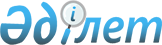 Бюджеттік бағдарламалар әкімшісінің болжамды шоғырландырылған қаржылық есептілігін жасау қағидаларын бекіту туралыҚазақстан Республикасы Премьер-Министрінің Бірінші орынбасары - Қазақстан Республикасы Қаржы министрінің 2019 жылғы 27 мамырдағы № 492 бұйрығы. Қазақстан Республикасының Әділет министрлігінде 2019 жылғы 30 мамырда № 18750 болып тіркелді.
      Ескерту. Бұйрықтың тақырыбы жаңа редакцияда - ҚР Қаржы министрінің 23.08.2021 № 855 (алғашқы ресми жарияланған күнінен кейін күнтізбелік он күн өткен соң қолданысқа енгізіледі) бұйрығымен.
      РҚАО-ның ескертпесі!
      Осы бұйрық 01.01.2020 бастап қолданысқа енгізіледі
      Қазақстан Республикасы Бюджет кодексінің 61-1-бабының 3-тармағына сәйкес БҰЙЫРАМЫН:
      Ескерту. Кіріспе жаңа редакцияда - ҚР Қаржы министрінің 23.08.2021 № 855 (алғашқы ресми жарияланған күнінен кейін күнтізбелік он күн өткен соң қолданысқа енгізіледі) бұйрығымен.


      1. Қоса беріліп отырған Бюджеттік бағдарламалар әкімшісінің болжамды шоғырландырылған қаржылық есептілігін жасау қағидалары бекітілсін. 
      Ескерту. 1-тармақ жаңа редакцияда - ҚР Қаржы министрінің 23.08.2021 № 855 (алғашқы ресми жарияланған күнінен кейін күнтізбелік он күн өткен соң қолданысқа енгізіледі) бұйрығымен.


      2. Қазақстан Республикасы Қаржы министрлігінің Бюджет заңнамасы департаменті (З. А. Ерназарова) заңнамада белгіленген тәртіппен:
      1) осы бұйрықтың Қазақстан Республикасы Әділет министрлігінде мемлекеттік тіркелуін;
      2) осы бұйрық мемлекеттік тіркелген күннен бастап күнтізбелік он күн ішінде оны қазақ және орыс тілдерінде ресми жариялау және Қазақстан Республикасы нормативтік құқықтық актілерінің эталондық бақылау банкіне енгізу үшін Қазақстан Республикасы Әділет министрлігінің "Қазақстан Республикасы Заңнама және құқықтық ақпарат институты" шаруашылық жүргізу құқығындағы республикалық мемлекеттік кәсіпорнына жіберілуін; 
      3) осы бұйрықтың Қазақстан Республикасы Қаржы министрлігінің интернет-ресурсында орналастырылуын;
      4) осы бұйрық Қазақстан Республикасы Әділет министрлігінде мемлекеттік тіркелгеннен кейін он жұмыс күні ішінде Қазақстан Республикасы Қаржы министрлігінің Заң қызметі департаментіне осы тармақтың 1), 2) және 3) тармақшаларында көзделген іс-шаралардың орындалуы туралы мәліметтердің ұсынылуын қамтамасыз етсін.
      3. Осы бұйрық 2020 жылғы 1 қаңтардан бастап қолданысқа енгізіледі және ресми жариялануы тиіс. Бюджеттік бағдарламалар әкімшісінің болжамды шоғырландырылған қаржылық есептілігін жасау қағидалары
      Ескерту. Тақырып жаңа редакцияда - ҚР Қаржы министрінің 23.08.2021 № 855 (алғашқы ресми жарияланған күнінен кейін күнтізбелік он күн өткен соң қолданысқа енгізіледі) бұйрығымен. 1-тарау. Жалпы ережелер
      1. Осы Қағидалар Қазақстан Республикасы Бюджет кодексінің 61-1-бабының 3-тармағына сәйкес әзірленді және бюджеттік бағдарламалар әкімшісінің болжамды шоғырландырылған қаржылық есептілігін жасау тәртібін (бұдан әрі – Қағидалар) айқындайды.
      Ескерту. 1-тармақ жаңа редакцияда - ҚР Қаржы министрінің 23.08.2021 № 855 (алғашқы ресми жарияланған күнінен кейін күнтізбелік он күн өткен соң қолданысқа енгізіледі) бұйрығымен.


      2. Бюджеттік бағдарламалар әкімшісі болжамды шоғырландырылған қаржылық есептілікте қамтылған ақпарат пен есептеулердің толықтығы мен дұрыстығын қамтамасыз етеді.
      3. Бюджеттік бағдарламалар әкімшісі осы Қағидаларда белгіленген көлемде және нысандар бойынша болжамды шоғырландырылған қаржылық есептілікті жасайды.
      4. Болжамды шоғырландырылған қаржылық есептілік бюджеттік және қаржылық есептілік негізінде қалыптастырылатын есептеу әдісі бойынша қаржылық жағдай, таза активтердің, міндеттемелердің, кірістер мен шығыстардың қозғалысы мен нәтижелері туралы макроэкономикалық көрсеткіштермен байланыстырылған ақпаратты білдіреді. 2-тарау. Бюджеттік бағдарламалар әкімшісінің болжамды шоғырландырылған қаржылық есептілігін толтыруы
      Ескерту. 2-тараудың тақырыбы жаңа редакцияда - ҚР Қаржы министрінің 23.08.2021 № 855 (алғашқы ресми жарияланған күнінен кейін күнтізбелік он күн өткен соң қолданысқа енгізіледі) бұйрығымен.
      5. Болжамды шоғырландырылған қаржылық есептілік нысандары оларда көзделген көрсеткіштерге дәл сәйкестікпен толтырылады. Болжамды шоғырландырылған қаржылық есептіліктің бекітілген нысандарындағы көрсеткіштер мен олардың кодтарын өзгертуге немесе оларға қосымша көрсеткіштер енгізуге жол берілмейді.
      6. Бюджеттік бағдарламалар әкімшісінің болжамды шоғырландырылған қаржылық есептілігі осы Қағидаларға, Мемлекеттік мекемелердің бухгалтерлік есеп және қаржылық есептілік жүйесінде қолданылатын есеп саясатының қағидаттарына сәйкес жасалады.
      Болжамды шоғырландырылған қаржылық есептілік бюджеттік бағдарламалар әкімшісі деңгейінде жасалады.
      7. Болжамды шоғырландырылған қаржылық есептіліктің титулдық парағы осы Қағидаларға сәйкес нысан бойынша ресімделеді.
      Болжамды шоғырландырылған қаржылық есептіліктің титулдық парағында тиісті бюджеттік бағдарламалар әкімшісінің жауапты орындаушысының тегі, аты және әкесінің аты (бар болса), лауазымы, жұмыс телефоны міндетті түрде көрсетіледі.
      8. Болжамды шоғырландырылған қаржылық есептілік нысандарының мекенжай бөлігі мынадай тәртіппен толтырылады:
      "Бюджеттік бағдарламалар әкімшісі" деректемесі – "Қазақстан Республикасының Бірыңғай бюджеттік сыныптамасының кейбір мәселелері" деген Қазақстан Республикасы Қаржы министрінің 2014 жылғы 18 қыркүйектегі № 403 бұйрығымен бекітілген (Нормативтік құқықтық актілерді мемлекеттік тіркеу тізілімінде № 9756 болып тіркелген) Қазақстан Республикасы Бірыңғай бюджеттік сыныптамасының бюджет шығыстарының функционалдық сыныптамасына сәйкес бюджеттік бағдарламалар әкімшісінің атауы мен коды;
      "Өлшем бірлігі" деректемесі - мың теңге.
      Болжамды шоғырландырылған қаржылық есептілік нысандарына индекс (болжамды шоғырландырылған қаржылық есептілік (бұдан әрі– БШҚЕ) беріледі.
      Ескерту. 8-тармаққа өзгеріс енгізілді - ҚР Қаржы министрінің 23.08.2021 № 855 (алғашқы ресми жарияланған күнінен кейін күнтізбелік он күн өткен соң қолданысқа енгізіледі) бұйрығымен.


      9. Бюджеттік бағдарламалар әкімшісінің болжамды шоғырландырылған қаржылық есептілігі:
      1) осы Қағидаларға 2-қосымшаға сәйкес БШҚЕ-1 нысаны бойынша қаржылық жағдай туралы болжамды шоғырландырылған есеп;
      2) Осы Қағидаларға 3-қосымшаға сәйкес БШҚЕ-2 нысаны бойынша қаржылық қызмет нәтижелері туралы болжамды шоғырландырылған есеп;
      3) осы Қағижаларға 4-қосымшаға сәйкес БШҚЕ-3 нысаны бойынша ақша қозғалысы туралы болжамды шоғырландырылған есеп;
      4) осы Қағидаларға 5-қосымшаға сәйкес БШҚЕ -4 нысаны бойынша таза активтердің/капиталдың өзгерістері туралы болжамды шоғырландырылған есеп;
      5) осы Қағидаларға 6-қосымшаға сәйкес түсіндірме жазба.
      10. Болжамды шоғырландырылған қаржылық есептілікті қалыптастыру кезінде бюджеттік бағдарламалар әкімшісі "бағалау" және "болжам" деген бағандар үшін мынадай кестелер пайдаланылады:
      № 1 кесте осы Қағидаларға 7-қосымшаға сәйкес Бюджеттік бағдарламалар әкімшісінің болжамды шоғырландырылған қаржылық есептілігінің баптарын қалыптастыру мысалдары;
      № 2 кесте осы Қағидаларға 8-қосымшаға сәйкес Бюджеттік бағдарламалар әкімшісінің қаржылық қызметінің нәтижелері туралы болжамды шоғырландырылған есепті қалыптастыру мысалдары;
      № 3 кесте осы Қағидаларға 9-қосымшаға сәйкес бюджеттік бағдарламалар әкімшісінің ақша қозғалысы (тікелей әдіс) туралы болжамды шоғырландырылған есептің баптарын қалыптастыру мысалдары;
      № 4 кесте осы Қағидаларға 10-қосымшаға сәйкес "__" жыл үшін ұзақ мерзімді активтер бойынша амортизация сомасының есебі.
      Осы Қағидаларға 7, 8 және 9-қосымшаларда мысалдар болмаған кезде оқиға немесе операция осы Қағидалардың 6-тармағына сәйкес болжамды шоғырландырылған қаржылық есептілікте көрсетіледі.
      Ескерту. 10-тармаққа өзгеріс енгізілді – ҚР Қаржы министрінің 22.02.2021 № 132 (алғашқы ресми жарияланған күнінен кейін күнтізбелік он күн өткен соң қолданысқа енгізіледі) бұйрығымен.


      11. Болжамды шоғырландырылған қаржылық есептілік мыналардың:
      кезекті жоспарлы кезеңге арналған және өткен жоспарлы кезеңдегі бюджеттік өтінімдерден;
      есепті қаржы жылындағы шоғырландырылған қаржылық есептіліктен;
      ағымдағы қаржы жылының және есепті қаржы жылының бюджеттік есептілігінен;
      мемлекеттік мекемелердің тауарларды (жұмыстарды, көрсетілетін қызметтерді) өткізуден түсетін өздерінің иелігінде қалатын ақша түсімдері мен шығыстарының болжамынан;
      ағымдағы қаржы жылының қаржыландыру жоспарларынан;
      ағымдағы қаржы жылының бюджеттік бағдарламаларынан;
      іске асыру мерзімі бір жылдан астам, оның ішінде бюджеттік инвестициялық жобалар, қарыз алу, мемлекеттік кепілдіктер мен мемлекет кепілгерліктері, бюджеттік кредиттер, концессияларды қоса алғанда, мемлекеттік-жекешелік әріптестік бойынша шарттардан ақпарат;
      қарыз алу, мемлекеттік кепілдіктер және мемлекет кепілгерліктері бойынша ақпараттың;
      жоспарлы кезең шығыстарының көлемдерін негіздеу үшін бюджеттік бағдарламалар әкімшісі пайдаланатын басқа да ақпараттың негізінде жасалады.
      12. Республикалық бюджет бойынша болжамды шоғырландырылған қаржылық есептілікті қалыптастыру үшін болжамды шоғырландырылған қаржылық есептілікті бюджеттік бағдарламалар әкімшілері ағымдағы жылғы 15 мамырға дейінгі мерзімде бюджеттік жоспарлау жөніндегі орталық уәкілетті органға ұсынады.
      Ескерту. 12-тармақ жаңа редакцияда - ҚР Қаржы министрінің 23.02.2022 № 204 (алғашқы ресми жарияланған күнінен кейін күнтізбелік он күн өткен соң қолданысқа енгізіледі) бұйрығымен.


      12-1. Осы Қағидалардың ережелері "Мемлекеттік құпиялар туралы" Қазақстан Республикасының Заңында белгіленген ерекшеліктерді ескере отырып қолданылады.
      Ескерту. Қағидалар 12-1-тармақпен толықтырылды – ҚР Қаржы министрінің 22.02.2021 № 132 (алғашқы ресми жарияланған күнінен кейін күнтізбелік он күн өткен соң қолданысқа енгізіледі) бұйрығымен; жаңа редакцияда - ҚР Қаржы министрінің 23.08.2021 № 855 (алғашқы ресми жарияланған күнінен кейін күнтізбелік он күн өткен соң қолданысқа енгізіледі) бұйрығымен.


      12-2. Облыстық бюджет, республикалық маңызы бар қаланың, астананың бюджеті бойынша болжамды шоғырландырылған қаржылық есептілікті қалыптастыру үшін болжамды шоғырландырылған қаржылық есептілікті бюджеттік бағдарламалар әкімшілері ағымдағы жылғы 15 мамырға дейінгі мерзімде мемлекеттік жоспарлау жөніндегі жергілікті уәкілетті органға ұсынады.
      Ескерту. Қағида 12-2-тармақпен толықтырылды - ҚР Қаржы министрінің 23.02.2022 № 204 (01.01.2023 бастап қолданысқа енгізіледі) бұйрығымен.


      13. Бюджеттік бағдарламалар әкімшісінің болжамды шоғырландырылған қаржылық есептілігі бюджетті әзірлеу, қарау және бекіту сатыларына сәйкес келтіруге жатады.
      14. Бюджеттік бағдарламалар әкімшілері шығыстарының лимиттерін, жоспарлы кезеңге арналған жаңа бастамаларға арналған лимиттерді ескере отырып қалыптастырылатын болжамды шоғырландырылған қаржылық есептілік осы Қағидалардың 11-тармағына сәйкес болжамды шоғырландырылған қаржылық есептілікті қалыптастыруға негіз болып табылатын құжаттар мен есептерді қоса бере отырып, ағымдағы қаржы жылының 15 мамырына дейінгі мерзімде бюджеттік өтініммен бір мезгілде ұсынылады.
      Бюджеттік бағдарламалар әкімшісі болжамды шоғырландырылған қаржылық есептілік нысандарының бағандары бойынша деректерді толтыруды мынадай тәртіппен жүзеге асырады:
      "іс жүзінде" деген баған есепті қаржы жылының шоғырландырылған қаржылық есептілігінің іс жүзіндегі деректері бойынша толтырылады;
      "бағалау" деген баған қаржыландыру жоспары мен ағымдағы қаржы жылының бюджеттік бағдарламаларының деректері бойынша толтырылады;
      "болжам" деген бағандар осы Қағидалардың 12-тармағына сәйкес бюджеттік бағдарламалар әкімшілері шығыстарының лимиттерін, жаңа бастамаларға арналған лимиттерді және ақпаратты ескере отырып, жоспарлы кезеңнің бюджеттік өтінімі деректерінің негізінде жылдар бойынша бөле отырып, үш жылдық жоспарланған кезеңге толтырылады;
      Ескерту. 14-тармаққа өзгеріс енгізілді – ҚР Қаржы министрінің 22.02.2021 № 132 (алғашқы ресми жарияланған күнінен кейін күнтізбелік он күн өткен соң қолданысқа енгізіледі) бұйрығымен.


      15.  Бюджеттік жоспарлау жөніндегі орталық уәкілетті органға ұсынылатын бюджеттік бағдарламалар әкімшісінің болжамды шоғырландырылған қаржылық есептілігіне орталық атқарушы органның аппарат басшысы (белгіленген тәртіппен орталық атқарушы органның аппарат басшысының өкілеттіктері жүктелген лауазымды тұлға), ал ондайлар болмаған жағдайларда – мемлекеттік мекеменің басшысы немесе ол уәкілеттік берген тұлға, мемлекеттік мекеменің есептілікті жасауға жауапты құрылымдық бөлімшесінің басшысы, ал соңғылары болмаған кезде міндеттерді атқару тиісті бұйрықтармен жүктелген тұлғалар қол қояды.
      Ескерту. 15-тармақ жаңа редакцияда – ҚР Қаржы министрінің 22.02.2021 № 132 (алғашқы ресми жарияланған күнінен кейін күнтізбелік он күн өткен соң қолданысқа енгізіледі) бұйрығымен.


      16. Республикалық бюджеттік бағдарламалардың әкімшісі болжамды шоғырландырылған қаржылық есептілігін бюджеттік жоспарлау жөніндегі орталық уәкілетті органға мемлекеттік жоспарлаудың ақпараттық жүйесі (бұдан әрі – МЖАЖ) арқылы электрондық түрде нысандардың толық көлемінде енгізеді. Бюджеттік жоспарлау жөніндегі орталық уәкілетті орган болжамды шоғырландырылған қаржылық есептілікті қарауды бюджеттік жоспарлау жөніндегі орталық уәкілетті органға ұсынылған күннен бастап 20 (жиырма) жұмыс күні ішінде жүзеге асырады. Болжамды шоғырландырылған қаржылық есептілікті МЖАЖ арқылы беру күні оны ұсыну күні болып есептеледі.
      Болжамды шоғырландырылған қаржылық есептілікті қарау нәтижелері бойынша ескертулер болған кезде бюджеттік жоспарлау жөніндегі орталық уәкілетті орган республикалық бюджеттік бағдарламалар әкімшісін болжамды шоғырландырылған қаржылық есептілігін пысықтау қажеттігі туралы хабардар етеді.
      Республикалық бюджеттік бағдарламалардың әкімшісі пысықталған болжамды шоғырландырылған қаржылық есептілігін хабарламаны алған күннен бастап 2 (екі) жұмыс күні ішінде бюджеттік жоспарлау жөніндегі орталық уәкілетті органға ұсынады.
      Ескерту. 16-тармақ жаңа редакцияда - ҚР Қаржы министрінің 23.08.2021 № 855 (алғашқы ресми жарияланған күнінен кейін күнтізбелік он күн өткен соң қолданысқа енгізіледі) бұйрығымен.


      16-1. Жергілікті бюджеттік бағдарламалардың әкімшісі болжамды шоғырландырылған қаржылық есептілігін мемлекеттік жоспарлау жөніндегі жергілікті уәкілетті органға қағаз тасығышта парақтары нөмірленген кітапша етіп жасалған түрде және мемлекеттік органдардың электрондық құжат айналымының бірыңғай жүйесін пайдалану немесе "Бұлтты құжат айналымы" сервистік бағдарламалық өнім арқылы электрондық құжат түрінде енгізеді. Мемлекеттік жоспарлау жөніндегі жергілікті уәкілетті орган болжамды шоғырландырылған қаржылық есептілікті қарауды мемлекеттік жоспарлау жөніндегі жергілікті уәкілетті органға ұсынылған күннен бастап 20 (жиырма) жұмыс күні ішінде жүзеге асырады.
      Болжамды шоғырландырылған қаржылық есептілікті қарау нәтижелері бойынша ескертулер болған кезде мемлекеттік жоспарлау жөніндегі жергілікті уәкілетті орган бюджеттік бағдарлама әкімшісін болжамды шоғырландырылған қаржылық есептілігін пысықтау қажеттігі туралы хабардар етеді.
      Жергілікті бюджеттік бағдарламалардың әкімшісі пысықталған болжамды шоғырландырылған қаржылық есептілігін мемлекеттік жоспарлау жөніндегі жергілікті уәкілетті органға хабарламаны алған күннен бастап 3 (үш) жұмыс күні ішінде ұсынады.
      Ескерту. 2-тарау 16-1-тармақпен толықтырылды - ҚР Қаржы министрінің 23.08.2021 № 855 бұйрығымен (01.01.2023 бастап қолданысқа енгізіледі).

 3-тарау. Бюджеттік бағдарламалар әкімшісінің болжамды шоғырландырылған қаржылық есептілігін жасауы
      Ескерту. 3-тараудың тақырыбы жаңа редакцияда - ҚР Қаржы министрінің 23.08.2021 № 855 (алғашқы ресми жарияланған күнінен кейін күнтізбелік он күн өткен соң қолданысқа енгізіледі) бұйрығымен.
      17. "Қаржылық жағдай туралы болжамды шоғырландырылған есеп" (БШҚЕ – 1 нысаны) активтер, міндеттемелер және таза активтер/капитал туралы ақпаратты білдіреді.
      Қаржылық жағдай туралы болжамды шоғырландырылған есептегі активтер мынадай бөлімдер бойынша ұсынылады: Қысқа мерзімді активтер және Ұзақ мерзімді активтер.
      "Қысқа мерзімді активтер" деген бөлімде ақша қаражаты және олардың баламалары, қаржылық инвестициялар, қысқа мерзімді дебиторлық берешек, қорлар және өзге активтер көрсетіледі.
      Қаржылық жағдай туралы болжамды шоғырландырылған есеп активінің 010 "Ақша қаражаты және олардың баламалары" деген жол бойынша түсімдер мен есеп айырысуларды есепке алу үшін қолма-қол ақшаны бақылау шоттарындағы, шетел валютасындағы шоттардағы және сыртқы қарыздар мен гранттар бойынша арнайы шоттардағы, кассадағы, мемлекеттік мекеменің ағымдағы және есеп айырысу шоттарындағы ақша қаражатының сальдосы, басқа да ақша қаражаты көрсетіледі.
      011 "Қысқа мерзімді қаржы инвестициялары" деген жол бойынша қысқа мерзімді қаржы инвестицияларының және берілген қарыздардың (бюджеттік кредиттердің) сомасы көрсетіледі.
      012 "Бюджеттік төлемдер бойынша қысқа мерзімді дебиторлық берешек" деген жол бойынша нысаналы трансферттер, субсидиялар, зейнетақылар және жәрдемақылар бойынша қысқа мерзімді дебиторлық берешек сальдосы көрсетіледі.
      013 "Бюджетпен есеп айырысу бойынша қысқа мерзімді дебиторлық берешек" деген жол бойынша бюджетпен есеп айырысу бойынша дебиторлық берешек сальдосы көрсетіледі.
      014 "Сатып алушылар мен тапсырыс берушілердің қысқа мерзімді дебиторлық берешегі" деген жол бойынша музыкалық мектептерде балаларды оқыту үшін, мектеп- интернаттарда тәрбиеленушілерді ұстау үшін, нысанды киім үшін, мектеп жанындағы интернаттарда балаларды тамақтандыру үшін төлемдердің арнайы түрлері бойынша сатып алушылар мен тапсырыс берушілердің қысқа мерзімді дебиторлық берешегінің сальдосы көрсетіледі.
      015 "Ведомстволық есеп айырысулар бойынша қысқа мерзімді дебиторлық берешек" деген жол бойынша ведомствоішілік және ведомствоаралық есеп айырысулар бойынша басқа мемлекеттік мекемелердің берешек сальдосы көрсетіледі.
      016 "Алуға қысқа мерзімді сыйақылар" деген жол бойынша берілген қарыздар (бюджеттік кредиттер), қаржылық инвестициялар, жалдау және алуға басқа да сыйақылар бойынша қысқа мерзімді сыйақылар сомасы көрсетіледі.
      017 "Қызметкерлердің қысқа мерзімді дебиторлық берешегі" деген жол бойынша есепті сома және қызметкерлермен есеп айырысудың басқа түрлері бойынша қызметкерлердің дебиторлық берешегінің сальдосы көрсетіледі.
      018 "Жалдау бойынша қысқа мерзімді дебиторлық берешек" деген жол бойынша жалдау төлемдері бойынша қысқа мерзімді дебиторлық берешек сальдосы көрсетіледі.
      Қаржылық жалдау бойынша қысқа мерзімді дебиторлық берешек сомасы қаржылық жалдау бойынша ұзақ мерзімді дебиторлық берешектен жыл сайынғы өтеуге жататын мөлшерде бөлінеді және 112 "Жалдау бойынша ұзақ мерзімді дебиторлық берешек" деген жолдан 018 "Жалдау бойынша қысқа мерзімді дебиторлық берешек" деген жолға көшіріледі.
      019 "Өзге қысқа мерзімді дебиторлық берешек" деген жол бойынша өзге қысқа мерзімді дебиторлық берешектің сальдосы көрсетіледі.
      020 "Қорлар" деген жол бойынша материалдардың, аяқталмаған өндірістің, дайын өнімнің, жолдағы тауарлар мен қорлардың сальдосы көрсетіледі.
      021 "Берілген қысқа мерзімді аванстар" деген жол бойынша өнім берушілердің аванстық төлемдер бойынша қысқа мерзімді берешегінің сальдосы көрсетіледі.
      022 "Өзге қысқа мерзімді активтер" деген жол бойынша болашақ кезеңдер шығыстарының сомасы және өзге қысқа мерзімді активтер көрсетіледі.
      100 "Қысқа мерзімді активтердің жиыны" деген жол бойынша 010, 011, 012, 013, 014, 015, 016, 017, 018, 019, 020, 021, 022-жолдардың жиынтық сомасы көрсетіледі.
      "Ұзақ мерзімді активтер" деген бөлімде қаржылық инвестициялар, ұзақ мерзімді дебиторлық берешек, негізгі құралдар, аяқталмаған құрылыс және күрделі салымдар, инвестициялық жылжымайтын мүлік, биологиялық активтер, материалдық емес активтер және басқа да ұзақ мерзімді активтер көрсетіледі.
      110 "Ұзақ мерзімді қаржылық инвестициялар" деген жол бойынша берілген ұзақ мерзімді қарыздар және қаржылық инвестициялар көрсетіледі. Осы жол бойынша орта мерзімді және ұзақ мерзімді бюджеттік кредиттер, заңды тұлғалардың қатысу үлестері немесе бағалы қағаздары, квазимемлекеттік сектор субъектілерінің жарғылық капиталдарын қалыптастыру немесе ұлғайту бойынша салымдар, халықаралық ұйымдардың акциялары, өзге де ұзақ мерзімді қаржылық инвестициялар көрсетіледі.
      111 "Сатып алушылар мен тапсырыс берушілердің ұзақ мерзімді дебиторлық берешегі" деген жол бойынша сатып алушылар мен тапсырыс берушілердің ұзақ мерзімді дебиторлық берешегінің сальдосы көрсетіледі.
      112 "Жалдау бойынша ұзақ мерзімді дебиторлық берешек" деген жол бойынша қаржылық жалдау бойынша ұзақ мерзімді дебиторлық берешек сальдосы көрсетіледі.
      Қаржылық жалдау бойынша қысқа мерзімді дебиторлық берешек сомасы қаржылық жалдау бойынша ұзақ мерзімді дебиторлық берешектен жыл сайынғы өтеуге жататын мөлшерде бөлінеді және 112 "Жалдау бойынша ұзақ мерзімді дебиторлық берешек" деген жолдан 018 "Жалдау бойынша қысқа мерзімді дебиторлық берешек" деген жолға көшіріледі.
      113 "Өзге ұзақ мерзімді дебиторлық берешек" деген жол бойынша қаржылық жағдай туралы болжамды шоғырландырылған есептің басқа баптарына енгізілмеген өзге ұзақ мерзімді дебиторлық берешектің сальдосы көрсетіледі.
      114 "Негізгі құралдар" деген жол бойынша негізгі құралдардың, оның ішінде концессия шарттары бойынша қабылданған сальдосы көрсетіледі. Осы жол бойынша негізгі құралдар бастапқы құн мен жинақталған амортизация арасындағы айырма ретінде айқындалатын теңгерімдік құн бойынша көрсетіледі.
      115 "Аяқталмаған құрылыс және күрделі салымдар" деген жол бойынша күрделі жұмыстардың аяқталмаған циклі бар және есепті күнге пайдалануға тапсырылмаған негізгі құралдар мен материалдық емес активтер объектілерін салуға, реконструкциялауға, сатып алуға жинақталған шығындардың сомасы көрсетіледі. Осы жол бойынша құрылыс аяқталғанға дейінгі шығындар құны бойынша концессия шарттары бойынша объектілердің аяқталмаған құрылысы бойынша сальдо да көрсетіледі.
      116 "Инвестициялық жылжымайтын мүлік" деген жол бойынша бастапқы құн мен жинақталған амортизация арасындағы айырма ретінде айқындалатын теңгерімдік құн бойынша инвестициялық жылжымайтын мүлік сальдосы көрсетіледі.
      117 "Биологиялық активтер" деген жол бойынша бастапқы құн мен жинақталған амортизация арасындағы айырмашылық ретінде айқындалатын теңгерімдік құн жөнінде биологиялық активтер тобы бойынша сальдо көрсетіледі.
      118 "Материалдық емес активтер" деген жол бойынша бастапқы құн мен жинақталған амортизация арасындағы айырма ретінде айқындалатын теңгерімдік құн бойынша материалдық емес активтердің сальдосы көрсетіледі.
      119 "Үлестік қатысу әдісі бойынша ескерілетін ұзақ мерзімді қаржылық инвестициялар" деген жол бойынша үлестік қатысу әдісі бойынша ескерілетін квазимемлекеттік сектор субъектілеріне ұзақ мерзімді қаржылық инвестициялар көрсетіледі.
      120 "Өзге ұзақ мерзімді активтер" деген жол бойынша алдыңғы жолдарда көрсетілмеген өзге ұзақ мерзімді активтердің сальдосы көрсетіледі.
      200 "Ұзақ мерзімді активтердің жиыны" деген жол бойынша 110, 111, 112, 113, 114, 115, 116, 117, 118, 119, 120-жолдардың жиынтық сомасы көрсетіледі.
      "Теңгерім" деген жол "Қысқа мерзімді активтерә және "Ұзақ мерзімді активтер" деген бөлімдердің жалпы сомасын көрсетеді (100-жол қосу 200-жол).
      "Қаржылық жағдай туралы болжамды шоғырландырылған есептің міндеттемелері мен таза активтері/капиталы мынадай бөлімдер бойынша ұсынылады: Қысқа мерзімді міндеттемелер, Ұзақ мерзімді міндеттемелер және таза активтер/капитал.
      "Қысқа мерзімді міндеттемелер" деген бөлімде қысқа мерзімді қаржылық міндеттемелер, салықтар және басқа да төлемдер бойынша қысқа мерзімді кредиторлық берешек, қысқа мерзімді кредиторлық берешек, қысқа мерзімді бағалау және кепілдік міндеттемелер, өзге қысқа мерзімді міндеттемелер көрсетіледі.
      210 "Қысқа мерзімді қаржылық міндеттемелер" деген жол бойынша қысқа мерзімді қаржылық міндеттемелердің, оның ішінде алынған қысқа мерзімді қарыздардың сальдосы және ұзақ мерзімді қаржылық міндеттемелердің ағымдағы бөлігінің сальдосы көрсетіледі.
      Осы жол бойынша мемлекеттік-жекешелік әріптестік, оның ішінде болжамды кезеңнің тиісті жылы аяқталғаннан кейін он екі ай ішінде өтеуге жататын концессия шарттары бойынша қысқа мерзімді міндеттемелердің сальдосы, сондай-ақ мемлекеттік-жекешелік әріптестік шарттары бойынша, оның ішінде концессия шарттары бойынша ұзақ мерзімді міндеттемелердің ағымдағы бөлігінің сальдосы көрсетіледі.
      211 "Бюджеттік төлемдер бойынша қысқа мерзімді кредиторлық берешек" деген жол бойынша төлеуге жататын, есептелген трансферттер мен субсидиялар бойынша есептелген әлеуметтік төлемдер және халыққа әлеуметтік көмек бойынша қысқа мерзімді кредиторлық берешек сальдосы көрсетіледі.
      212 "Бюджетке төленетін төлемдер бойынша қысқа мерзімді кредиторлық берешек" деген жол бойынша бюджетке аударуға жататын салықтар және басқа да сома бойынша берешек сальдосы көрсетіледі.
      213 "Бюджетпен есеп айырысу бойынша қысқа мерзімді кредиторлық берешек" деген жол бойынша ұзақ мерзімді активтерді сатудан, өзге де операциялардан бюджетке аударуға жататын кірістер бойынша мемлекеттік мекеменің қысқа мерзімді міндеттемелерінің сальдосы көрсетіледі.
      214 "Басқа да міндетті және ерікті төлемдер бойынша қысқа мерзімді кредиторлық берешек" деген жол бойынша зейнетақы жарналары бойынша, міндетті әлеуметтік аударымдар бойынша, сақтандыру төлемдері бойынша, міндетті әлеуметтік медициналық сақтандыруға жарналар бойынша, басқа да міндетті және ерікті төлемдер бойынша берешек сальдосы көрсетіледі.
      215 "Өнім берушілерге және мердігерлерге қысқа мерзімді кредиторлық берешек" деген жол бойынша өнім берушілерге және мердігерлерге қысқа мерзімді кредиторлық берешек сальдосы көрсетіледі.
      216 "Ведомстволық есеп айырысулар бойынша қысқа мерзімді кредиторлық берешек" деген жол бойынша ведомствоішілік және ведомствоаралық есеп айырысулар бойынша басқа мемлекеттік мекемелерге қысқа мерзімді кредиторлық берешек сальдосы көрсетіледі.
      217 "Стипендиаттарға қысқа мерзімді кредиторлық берешек" деген жол бойынша стипендиялар бойынша қысқа мерзімді берешек сальдосы көрсетіледі. 
      218 "Қызметкерлер алдында қысқа мерзімді кредиторлық берешек" деген жол бойынша қызметкерлер алдында еңбекақы төлеу бойынша қысқа мерзімді кредиторлық берешек және өзге берешек сальдосы көрсетіледі.
      219 "Төлеуге қысқа мерзімді сыйақылар" деген жол бойынша алынған қарыздар және басқа да сыйақылар бойынша қысқа мерзімді сыйақылар бойынша берешек сальдосы көрсетіледі.
      220 "Жалдау бойынша қысқа мерзімді кредиторлық берешек" деген жол бойынша есепті күнге жалдау төлемдері бойынша берешек сомасы көрсетіледі.
      Қаржылық жалдау бойынша қысқа мерзімді кредиторлық берешек сомасы жыл сайынғы өтеуге жататын мөлшерде қаржылық жалдау бойынша ұзақ мерзімді кредиторлық берешектен бөлінеді және 312 "Жалдау бойынша ұзақ мерзімді кредиторлық берешек" деген жолдан 220 "Жалдау бойынша қысқа мерзімді кредиторлық берешек" деген жолға көшіріледі.
      221 "Өзге қысқа мерзімді кредиторлық берешек" деген жол бойынша уақытша орналастыру ақшасы бойынша қысқа мерзімді кредиторлық берешек сальдосы және өзге кредиторлық берешек көрсетіледі.
      222 "Қысқа мерзімді бағалау және кепілдік міндеттемелері" деген жол бойынша қысқа мерзімді бағалау және кепілдік міндеттемелерінің сальдосы көрсетіледі.
      223 "Өзге қысқа мерзімді міндеттемелер" деген жол бойынша алынған аванстар және өзге міндеттемелер бойынша сальдо көрсетіледі.
      300 "Қысқа мерзімді міндеттемелердің жиыны" деген жол бойынша 210, 211, 212, 213, 214, 215, 216, 217, 218, 219, 220, 221, 222, 223-жолдардың жиынтық сомасы көрсетіледі.
      "Ұзақ мерзімді міндеттемелер" деген бөлімде ұзақ мерзімді қаржылық міндеттемелер, ұзақ мерзімді кредиторлық берешек, ұзақ мерзімді бағалау және кепілдік міндеттемелер, басқа да ұзақ мерзімді міндеттемелер көрсетіледі.
      310 "Ұзақ мерзімді қаржылық міндеттемелер" деген жол бойынша алынған қарыздар және басқа да қаржылық міндеттемелер бойынша сальдо көрсетіледі.
      Осы жол бойынша жоспарланған кезеңнің тиісті жылы аяқталғаннан кейін он екі айдан астам уақыт ішінде өтеуге жататын мемлекеттік-жекешелік әріптестік, оның ішінде концессия шарттары бойынша ұзақ мерзімді міндеттемелер де көрсетіледі.
      Осы жол бойынша ішкі және сыртқы нарықтарда орналастырылған мемлекеттік эмиссиялық бағалы қағаздар, ішкі және сыртқы қарыздар, өзге де ұзақ мерзімді қаржылық міндеттемелер көрсетіледі.
      311 "Өнім берушілерге және мердігерлерге ұзақ мерзімді кредиторлық берешек" деген жол бойынша өнім берушілерге және мердігерлерге ұзақ мерзімді кредиторлық берешек сальдосы көрсетіледі. 
      312 "Жалдау бойынша ұзақ мерзімді кредиторлық берешек" деген жол бойынша жалдау бойынша ұзақ мерзімді кредиторлық берешек сальдосы көрсетіледі.
      Қаржылық жалдау бойынша қысқа мерзімді кредиторлық берешек сомасы жыл сайын өтеуге жататын мөлшерде қаржылық жалдау бойынша ұзақ мерзімді кредиторлық берешектен бөлінеді және 312 "Жалдау бойынша ұзақ мерзімді кредиторлық берешек" деген жолдан 220 "Жалдау бойынша қысқа мерзімді кредиторлық берешек" деген жолға көшіріледі.
      313 "Бюджет алдындағы ұзақ мерзімді кредиторлық берешек" деген жол бойынша бюджет алдындағы ұзақ мерзімді кредиторлық берешек сальдосы көрсетіледі.
      314 "Ұзақ мерзімді бағалау және кепілдік міндеттемелері" деген жол бойынша ұзақ мерзімді бағалау және кепілдік міндеттемелерінің сальдосы көрсетіледі.
      315 "Өзге де ұзақ мерзімді міндеттемелер" деген жол бойынша болашақ кезеңдер кірістерінің және өзге де ұзақ мерзімді міндеттемелердің сальдосы көрсетіледі.
      400 "Ұзақ мерзімді міндеттемелердің жиыны" деген жол бойынша 310, 311, 312, 313, 314, 315-жолдардың жиынтық сомасы көрсетіледі.
      "Таза активтер/капитал" деген бөлімде сыртқы қарыздар мен байланысты гранттар, резервтер, жинақталған қаржылық нәтиже есебінен қаржыландыру сомасы көрсетіледі.
      410 "Сыртқы қарыздар мен байланысты гранттар есебінен күрделі салымдарды қаржыландыру" деген жол бойынша сыртқы қарыздар мен байланысты гранттар есебінен қаржыландыру сомасы көрсетіледі.
      411 "Резервтер" деген жол бойынша резервтер бойынша сальдо көрсетіледі.
      412 "Жинақталған қаржылық нәтиже" деген жол бойынша жинақталған қаржылық нәтиже көрсетіледі.
      500 "Таза активтер/капитал жиынтығы" деген жол бойынша 410, 411, 412-жолдардың жиынтық сомасы көрсетіледі.
      "Баланс" деген жол "Қысқа мерзімді міндеттемелер", "Ұзақ мерзімді міндеттемелер", "Таза активтер/капитал" деген бөлімдердің жалпы сомасын көрсетеді (300 жол қосу 400 жол қосу 500-жол).
      18. "Қаржылық қызмет нәтижелері туралы болжамды шоғырландырылған есеп" (БШҚЕ-2 нысаны) кірістер, шығыстар және қаржылық нәтижелер туралы ақпаратты ұсынады.
      100 "Кірістер – барлығы" деген жол 010, 020, 030, 040-жолдардың сомасын көрсетеді.
      010 "Айырбасталмайтын операциялардан кірістер, оның ішінде:" деген жол бойынша 011, 012, 013, 014, 015, 016, 017, 018-жолдардың сомасы көрсетіледі.
      011 "Ағымдағы қызметті қаржыландыру" деген жол бойынша ұстауға және ағымдағы қызметке қаржыландыру сомасы көрсетіледі.
      012 "Күрделі салымдарды қаржыландыру" деген жол бойынша күрделі салымдар бойынша қаржыландыру сомасы көрсетіледі.
      013 "Сыртқы қарыздар есебінен қаржыландырудан түскен кірістер" деген жол бойынша сыртқы қарыздар түсімінен түскен кірістер көрсетіледі.
      014 "Трансферттер бойынша кірістер" деген жол бойынша трансферттер бойынша қаржыландыру сомасы көрсетіледі.
      015 "Жергілікті өзін-өзі басқару органдарына берілетін трансферттер" деген жол бойынша жергілікті өзін-өзі басқару органдарына берілетін трансферттер бойынша қаржыландыру сомасы көрсетіледі.
      016 "Субсидиялар" деген жол бойынша субсидиялар бойынша қаржыландыру сомасы көрсетіледі.
      017 "Қайырымдылық көмектен түскен кірістер" деген жол бойынша филантропиялық және (немесе) демеушілік және (немесе) меценаттық қызметтен түскен кірістер сомасы көрсетіледі.
      018 "Гранттар" деген жол бойынша түскен гранттар сомасы көрсетіледі.
      019 "Өзгелер" деген жол бойынша өзге түсімдерден кірістер сомасы көрсетіледі.
      020 "Айырбасталатын операциялардан түскен кірістер" деген жол бойынша тауарларды (жұмыстар мен қызметтерді) сатудан түскен кірістер сомасы көрсетіледі.
      030 "Активтерді басқарудан түскен кірістер, оның ішінде:" деген жол бойынша 031 және 032-жолдардың сомасы көрсетіледі.
      031 "Сыйақылар" деген жол бойынша берілген қарыздар, қаржылық жалдау, дивидендтер, квазимемлекеттік сектор субъектілерінің таза табысының бір бөлігі бойынша сыйақылардан кірістердің сомасы көрсетіледі.
      032 "Активтерді басқарудан түсетін өзге кірістер" деген жол бойынша активтерді басқарудан түсетін өзге де кірістер сомасы, оның ішінде операциялық жалдаудан түсетін кірістер көрсетіледі.
      040 "Өзге кірістер" деген жол бойынша өзге де кірістер сомасы көрсетіледі.
      200 "Шығыстар – барлығы" деген жол 110, 130, 140, 150-жолдардың сомасын көрсетеді.
      110 "Бюджеттік бағдарламалар әкімшісінің шығыстары, оның ішінде:" деген жол бойынша 111, 112, 113, 114, 115, 116, 117, 118, 119, 120, 121, 122, 123-жолдардың сомасы көрсетіледі.
      111 "Еңбекақы төлеу" деген жол бойынша қызметкерлердің пайдаланылмаған демалыстары бойынша есептелген резервке еңбекақы төлеу бойынша есептелген шығыстардың сомасы көрсетіледі.
      112 "Стипендиялар" деген жол бойынша есептелген стипендиялар бойынша шығыстар сомасы көрсетіледі.
      113 "Салық және бюджетке төленетін төлемдер" деген жол бойынша әлеуметтік салық және әлеуметтік аударымдар бойынша есептелген шығыстардың сомасы көрсетіледі.
      114 "Қорлар бойынша шығыстар" деген жол бойынша қорлар бойынша шығыстар көрсетіледі.
      115 "Іссапар шығыстары" деген жол бойынша қызметкерлердің іссапарларына байланысты есептелген шығыстардың сомасы көрсетіледі.
      116 "Коммуналдық шығыстар" деген жол бойынша коммуналдық қызметтер үшін есептелген шығыстардың сомасы көрсетіледі.
      117 "Жалдау төлемдері" деген жол бойынша операциялық жалдау бойынша есептелген шығыстардың сомасы көрсетіледі.
      118 "Ұзақ мерзімді активтерді ұстау" деген жол бойынша ұзақ мерзімді активтерді ағымдағы жөндеуге есептелген шығыстар сомасы көрсетіледі.
      119 "Байланыс қызметтері" деген жол бойынша байланыс қызметтері бойынша есептелген шығыстардың сомасы көрсетіледі.
      120 "Активтердің амортизациясы" деген жол бойынша ұзақ мерзімді активтердің амортизациясы бойынша есептелген шығыстар сомасы көрсетіледі.
      121 "Активтердің құнсыздануы" деген жол бойынша активтердің құнсыздануы бойынша есептелген шығыстардың сомасы көрсетіледі.
      122 "Өзге операциялық шығыстар" деген жол бойынша өзге операциялық шығыстар бойынша есептелген шығыстар сомасы көрсетіледі.
      123 "Міндетті әлеуметтік медициналық сақтандыруға шығыстар" деген жол бойынша міндетті әлеуметтік медициналық сақтандыруға аударымдар мен жарналар бойынша есептелген шығыстардың сомасы көрсетіледі.
      130 "Бюджеттік төлемдер бойынша шығыстар, оның ішінде:" деген жол бойынша 131, 132, 133, 134, 135, 136-жолдардың сомасы көрсетіледі.
      131 "Зейнетақылар мен жәрдемақылар" деген жол бойынша зейнетақылар мен жәрдемақылар бойынша есептелген шығыстардың сомасы көрсетіледі.
      132 "Субсидиялар" деген жол бойынша жеке және заңды тұлғаларға субсидиялар бойынша шығыстар сомасы көрсетіледі.
      133 "Нысаналы трансферттер" деген жол бойынша нысаналы трансферттер бойынша шығыстар сомасы көрсетіледі.
      134 "Жалпы сипаттағы трансферттер" деген жол бойынша жалпы сипаттағы трансферттер бойынша шығыстар сомасы көрсетіледі.
      135 "Жеке тұлғаларға трансферттер" деген жол бойынша мемлекеттік мекеменің қызметкерлері болып табылмайтын жеке тұлғаларға трансферттер бойынша есептелген шығыстар сомасы көрсетіледі.
      136 "Жергілікті өзін-өзі басқару органдарына берілетін трансферттер" деген жол бойынша жергілікті өзін-өзі басқару органдарына берілетін трансферттер бойынша шығыстар сомасы көрсетіледі.
      137 "Өзге де трансферттер" деген жол бойынша өзге де трансферттердің сомасы көрсетіледі.
      140 "Активтерді басқару бойынша шығыстар, оның ішінде" деген жол бойынша 141, 142-жолдардың сомасы көрсетіледі.
      141 "Сыйақылар" деген жол бойынша алынған қарыздар және қаржылық жалдау бойынша есептелген сыйақылар бойынша шығыстар көрсетіледі.
      142 "Активтерді басқару бойынша басқа да шығыстар" деген жол бойынша активтерді басқарудан түскен өзге де есептелген шығыстардың, оның ішінде операциялық (пайдалану) және өзге де шығындарды өтеу бойынша мемлекеттік-жекешелік әріптестік шарттары бойынша шығыстардың сомасы көрсетіледі.
      150 "Өзге шығыстар" деген жол бойынша өзге шығыстардың сомасы көрсетіледі.
      210 "Үлестік қатысу әдісі бойынша есепке алынатын инвестициялар бойынша таза пайдалар немесе шығындар үлесі" деген жол бойынша инвестициялар объектісінің пайдасына (шығынына) қатысу үлесі көрсетіледі.
      220 "Ұзақ мерзімді активтердің шығуы" деген жол бойынша өтеусіз беруден немесе активтерді есептен шығарудан қаржылық нәтиже көрсетіледі.
      230 "Бағамдық айырма" деген жол бойынша бағамдық айырмадан қаржылық нәтиже көрсетіледі.
      240 "Өзгелер" деген жол бойынша өзге де қаржылық нәтиже көрсетіледі.
      300 "Есепті кезеңнің қаржылық нәтижесі" деген жол 210, 220, 230, 240-жолдар бар 100 және 200-жолдар айырмасының жалпы сомасын көрсетеді.
      19. "Ақша қозғалысы туралы болжамды шоғырландырылған есеп" (тікелей әдіс) (БШҚЕ-3 нысаны) тікелей әдісті пайдалана отырып, қаржыландыру көздері және қызмет түрлері бойынша сыныптау бойынша ақша қаражатының ағыны туралы ақпаратты ұсынады.
      Есеп үш бөлімнен тұрады: Операциялық қызметтен түскен ақша қаражатының қозғалысы, Инвестициялық қызметтен түскен ақша қаражатының қозғалысы, Қаржылық қызметтен түскен ақша қаражатының қозғалысы.
      Операциялық қызмет – инвестициялық немесе қаржылық қызметке жатпайтын қызмет;
      қаржылық қызмет – нәтижесінде қарыз қаражатының мөлшері мен құрамында өзгерістер туындайтын қызмет;
      инвестициялық қызмет – ақша баламаларына жатпайтын ұзақ мерзімді активтер мен басқа да инвестицияларды сатып алу және сату.
      "Операциялық қызметтен түскен ақша қаражатының қозғалысы" деген бөлімде қаржыландыру көздері бойынша мемлекеттік мекемелердің ақша шоттарына ақша қаражатының түсуі және олардың шығыс түрлері бойынша шығуы көрсетіледі.
      100 "Ақша қаражатының түсуі – барлығы" деген жол 010, 017, 020, 030, 040, 050 және 060-жолдардың сомасын көрсетеді.
      010 "Бюджеттен қаржыландыру" деген жол бойынша 011, 012, 013, 014, 015 және 016-жолдардың сомасы көрсетіледі.
      011 "Ағымдағы қызмет" деген жол бойынша ұстауға және ағымдағы қызметке қаржыландыру сомасы көрсетіледі.
      012 "Күрделі салымдар" деген жол бойынша күрделі салымдарға қаржыландыру сомасы көрсетіледі.
      013 "Сыртқы қарыздар мен байланысты гранттар есебінен" деген жол бойынша сыртқы қарыздар мен байланысты гранттар бойынша қаржыландыру сомасы көрсетіледі.
      014 "Трансферттер" деген жол бойынша мемлекеттік мекемелердің қызметкерлеріне ақшалай төлемдер түріндегі жеке тұлғаларға трансферттерден басқа трансферттер бойынша қаржыландыру сомасы көрсетіледі.
      015 "Субсидиялар" деген жол бойынша субсидиялар бойынша қаржыландыру сомасы көрсетіледі. 
      016 "Өзгелер" деген жол бойынша алдыңғы жолдарда көрсетілмеген өзге баптар бойынша қаржыландыру сомасы көрсетіледі.
      017 "Сыртқы қарыздар және байланысты гранттар" деген жол бойынша сыртқы қарыздар және байланысты гранттар бойынша бюджеттік инвестициялық жобаның шотына қаражат түсімі көрсетіледі.
      020 "Қайырымдылық көмектен түскен ақша бойынша" деген жол бойынша филантропиялық қызметтен және (немесе) демеушілік қызметтен және (немесе) меценаттық қызметтен түскен ақша қаражаты көрсетіледі.
      030 "Тауарларды, жұмыстарды және қызметтерді сатудан" деген жол бойынша тауарларды (жұмыстарды, қызметтерді) сатудан түскен ақша қаражаты түсімдерінің сомасы көрсетіледі.
      040 "Алынған сыйақылар" деген жол бойынша сыйақылар сомасы көрсетіледі.
      050 "Уақытша орналастыру ақшасы бойынша" деген жол бойынша уақытша орналастыру ақшасы бойынша сома көрсетіледі.
      060 "Өзге түсімдер" деген жол бойынша өзге де ақшалай түсімдер көрсетіледі.
      200 "Ақша қаражатының шығуы – барлығы" деген жол 110, 120, 130, 140, 150, 160, 170, 180 және 190-жолдардың сомасын көрсетеді.
      110 "Еңбекақы төлеу" деген жол бойынша еңбекақы төлеу, демалыс, өтемақы төлемдері бойынша ақшалай төлемдер көрсетіледі.
      120 "Зейнетақылар мен жәрдемақылар" деген жол бойынша зейнетақылар мен әлеуметтік жәрдемақылар бойынша ақшалай төлемдер көрсетіледі.
      130 "Салықтар және бюджетке төленетін төлемдер" деген жол бойынша салықтар және бюджетке төленетін басқа да төлемдер бойынша ақшалай төлемдер көрсетіледі.
      140 "Тауарлар мен қызметтер үшін өнім берушілер мен мердігерлерге" деген жол бойынша қорлар, жұмыстар мен қызметтер үшін өнім берушілер мен мердігерлерге ақшалай төлемдер көрсетіледі.
      150 "Тауарлар мен қызметтер үшін берілген аванстар" деген жол бойынша аванстар бойынша ақшалай төлемдер көрсетіледі.
      160 "Трансферттер, субсидиялар" деген жол бойынша трансферттер (мемлекеттік мекемелердің қызметкерлеріне ақшалай төлемдер түріндегі жеке тұлғаларға берілетін трансферттерден басқа) және субсидиялар түріндегі ақшалай төлемдер көрсетіледі.
      170 "Сыйақылар" деген жол бойынша сыйақылар бойынша ақшалай төлемдер көрсетіледі.
      180 "Жылдың аяғында міндеттемелерді қабылдауға арналған жоспарлы тағайындауларды жабу" деген жол бойынша есепті кезеңнің соңына пайдаланылмаған қаржыландыру сомасы көрсетіледі.
      190 "Өзге төлемдер" деген жол бойынша мемлекеттік мекемелердің қызметкерлеріне ақшалай төлемдер түрінде жеке тұлғаларға трансферттер бойынша, стипендиялар, іссапар шығыстары, сақтандыру және жалға алу төлемдері, міндетті әлеуметтік аударымдар бойынша, міндетті әлеуметтік медициналық сақтандыруға аударымдар мен жарналар бойынша ақшалай төлемдер, табыс салығынан басқа, жалақыдан ұсталған барлық төлемдер және алдыңғы баптарда көрсетілмеген ақшалай шоттар бойынша басқа да төлемдер көрсетіледі.
      300 "Операциялық қызметтен түскен ақша қаражатының таза сомасы" деген жол бойынша ақшалай түсімдер мен ақшалай төлемдер арасындағы айырма көрсетіледі (100-жол алу 200-жол).
      "Инвестициялық қызметтен түскен ақша қаражатының қозғалысы" деген бөлімде ұзақ мерзімді активтермен және қаржылық инвестициялармен операциялар бойынша ақша қаражатының түсімдері мен төлемдері көрсетіледі.
      400 "Ақша қаражатының түсуі – барлығы" деген жол 310, 320, 330, 340 және 350-жолдардың сомасы көрсетіледі.
      310 "Ұзақ мерзімді активтерді сату" деген жол бойынша ұзақ мерзімді активтерді сатудан түскен ақшалай түсімдердің сомасы көрсетіледі.
      320 "Бақыланатын және басқа да субъектілердің үлесін іске асыру" деген жол бойынша бақыланатын және басқа да субъектілердің капиталындағы үлесті сатудан түскен ақшалай түсімдердің сомасы көрсетіледі.
      330 "Бағалы қағаздарды сату" деген жол бойынша бағалы қағаздарды сатудан түскен ақшалай түсімдердің сомасы көрсетіледі.
      340 "Қарыздарды өтеу" деген жол бойынша бюджеттік кредиттерді өтеу сомасы көрсетіледі.
      350 "Өзгелер" деген жол бойынша инвестициялық қызметтен түсетін өзге де түсімдер бойынша ақша қаражатының сомасы көрсетіледі.
      500 "Ақша қаражатының шығуы – барлығы" деген жол 410, 420, 430, 440, 450 және 460-жолдардың сомасы көрсетіледі.
      410 "Ұзақ мерзімді активтерді сатып алу" деген жол бойынша ұзақ мерзімді активтерді сатып алуға ақшалай төлемдердің сомасы көрсетіледі.
      420 "Бақыланатын және басқа субъектілердің үлесін сатып алу" деген жол бойынша бақыланатын және басқа субъектілердің капиталына қатысу үлесін сатып алуға ақшалай төлемдер сомасы көрсетіледі.
      430 "Бағалы қағаздарды сатып алу" деген жол бойынша бағалы қағаздарды сатып алуға ақшалай төлемдердің сомасы көрсетіледі.
      440 "Квазимемлекеттік сектор субъектілерінің жарғылық капиталын қалыптастыру және толықтыру" деген жол бойынша квазимемлекеттік сектор субъектілерінің жарғылық капиталдарына ақшалай салымдардың сомасы көрсетіледі.
      450 "Берілген қарыздар" деген жол бойынша берілген қарыздар бойынша ақшалай төлемдердің сомасы көрсетіледі.
      460 "Өзгелер" деген жол бойынша инвестициялық қызметтен, оның ішінде аяқталмаған құрылысқа және материалдық емес активтерге күрделі салымдарға өзге де шығарылған ақша қаражаты бойынша сома көрсетіледі.
      600 "Инвестициялық қызметтен түскен ақша қаражатының таза сомасы" деген жол бойынша ақшалай түсімдер мен ақшалай төлемдер арасындағы айырма көрсетіледі (400-жол алу 500-жол).
      "Қаржылық қызметтен түскен ақша қаражатының қозғалысы" деген бөлімде қарыздарды алу және өтеу көрсетіледі.
      700 "Ақша қаражатының түсуі – барлығы" деген жол 610 және 620-жолдардың сомасын көрсетеді.
      610 "Қарыздар алу" деген жол бойынша мемлекеттік мекеме алған қарыздардың сомасы көрсетіледі.
      620 "Өзгелер" деген жол бойынша есептің басқа баптарында көрсетілмеген өзге де түсімдер бойынша ақша қаражатының сомасы көрсетіледі.
      800 "Ақша қаражатының шығуы – барлығы" деген жол 710 және 720-жолдардың сомасын көрсетеді.
      710 "Қарыздарды өтеу" деген жол бойынша алынған қарыздар және басқа да қаржылық міндеттемелер бойынша міндеттемелерді өтеуге ақшалай төлемдер, оның ішінде мемлекеттік эмиссиялық бағалы қағаздар бойынша, ішкі және сыртқы қарыздар бойынша өтеу сомасы көрсетіледі.
      720 "Өзгелер" деген жол бойынша қаржылық қызметтен түскен өзге де шығарылған ақша қаражаты бойынша сома көрсетіледі.
      900 "Қаржылық қызметтен түскен ақша қаражатының таза сомасы" деген жол бойынша ақшалай түсімдер мен ақшалай төлемдер арасындағы айырма көрсетіледі (700-жол алу 800-жол).
      910 "Ақша қаражатының ұлғаюы +/- азаюы" деген жол операциялық, инвестициялық және қаржылық қызметтен түскен таза ақша қозғалысының сомасын көрсетеді (300 жол + / - 600 жол + / - 900 жол). Бұл ретте осы сома 911 жол бойынша сомаларды ескере отырып, 920 және 930-жолдардың айырмасына тең.
      911 "Таза бағамдық айырма" деген жол есепті кезеңнің басындағы және аяғындағы ақша қаражатының сальдосын салыстыру үшін ақша қаражаты және олардың шетел валютасындағы баламалары бойынша валюта бағамының өзгеруіне байланысты туындайтын таза бағамдық айырманы (қосу/алу оң/теріс) көрсетеді.
      920 "Кезеңнің басындағы ақша қаражаты" деген жол бойынша есепті кезеңнің басындағы ақша қаражатының қалдығы көрсетіледі.
      930 "Кезеңнің аяғындағы ақша қаражаты" деген жол бойынша есепті кезеңнің аяғындағы ақша қаражатының қалдығы көрсетіледі.
      20. "Таза активтердің/капиталдың өзгерістері туралы болжамды шоғырландырылған есеп" (БШҚЕ-4 нысаны) қаржылық жағдай туралы болжамды шоғырландырылған есептің "Таза активтер/капитал" деген бөлімінің баптары бөлінісінде жасалады.
      010 "Кезеңнің басындағы барлық таза активтердің/капиталдың сальдосы (020 және 030 жолдарының сомасы), оның ішінде:" деген жол бойынша кезеңнің басындағы таза активтердің/капиталдың сомасы көрсетіледі.
      020 "Резервтер" деген жол бойынша кезеңнің басындағы резервтердің сомасы көрсетіледі.
      030 "Жинақталған қаржылық нәтиже, оның ішінде:" деген жол бойынша кезеңнің басына жинақталған қаржылық нәтиже көрсетіледі.
      031 "Есепті/жоспарлы кезеңдегі қаржылық нәтиже" деген жол бойынша тиісті кезеңнің қаржылық қызметінің нәтижелері туралы болжамды шоғырландырылған есептен (2 нысан) болжамды қаржылық нәтиженің сомасы көрсетіледі.
      040 "Кезеңнің аяғындағы барлық таза активтердің/капиталдың сальдосы (050 және 060-жолдардың сомасы), оның ішінде:" деген жол бойынша кезең аяғындағы таза активтердің/капиталдың сомасы көрсетіледі.
      050 "Резервтер" деген жол бойынша кезеңнің аяғына резервтердің сомасы көрсетіледі.
      060 "Жинақталған қаржылық нәтиже, оның ішінде:" деген жол бойынша кезең аяғындағы жинақталған қаржылық нәтиже көрсетіледі.
      061 "Есепті/жоспарлы кезеңдегі қаржылық нәтиже" деген жол бойынша тиісті кезеңнің қаржылық қызметінің нәтижелері туралы болжамды шоғырландырылған есептен (2-нысан) болжамды қаржылық нәтиженің сомасы көрсетіледі.
      21. "Болжамды шоғырландырылған қаржылық есептілікке түсіндірме жазба" жалпы мәліметтерді және болжамды шоғырландырылған қаржылық есептілікке ашуларды қамтиды.
      Жалпы мәліметтерде бюджеттік бағдарламалар әкімшісінің атауы және ведомстволық бағыныстағы мемлекеттік мекемелердің саны, өзге қаржыландыру көздері туралы қысқаша ақпарат (мемлекеттік мекемелердің тауарларды (жұмыстарды, қызметтерді) өткізуінен, филантропиялық қызметтен және (немесе) демеушілік қызметтен және (немесе) меценаттық қызметтен), бюджеттік бағдарламалардың түрлері бойынша қысқаша ақпарат көрсетіледі.
      Ескертпелерде осы Қағидалардың 2, 3, 4 және 5-қосымшаларына сәйкес болжамды шоғырландырылған қаржылық есептілік нысандарында, сондай-ақ 6-қосымшаның кестелерінде көрсетілген сомалар бойынша ақпарат ашылады.
      Қаржылық жағдай туралы болжамды шоғырландырылған есепке ашу:
      активтер бойынша – сальдосы бар әрбір жол бойынша ескертпелер және осы Қағидалардың 6-қосымшасының ескертпелері бар 1-17-кестелер;
      міндеттемелер бойынша – сальдосы бар әрбір жол бойынша ескертпелерді және осы Қағидалардың 6-қосымшасының ескертулері бар 18-32-кестелерді қамтиды.
      Қаржылық жағдай туралы болжамды шоғырландырылған есепке ескертпеге мынадай қысқаша ақпарат енгізіледі:
      сальдоның пайда болу себептерін көрсете отырып, сальдо қалыптасқан шотты және/немесе қолма-қол ақшаны бақылау шотын көрсете отырып, ақша қаражатының сальдосы бойынша ашу;
      қорлардың сальдосы және қозғалысы бойынша ашу;
      алуға қысқа мерзімді сыйақылар сальдосы және қозғалысы бойынша ашу;
      қысқа мерзімді және ұзақ мерзімді қаржы инвестицияларының сальдосы және қозғалысы бойынша ашу;
      пайда болған күні мен өтеу мерзімдерін көрсете отырып, берілген қысқа мерзімді аванстар сальдосы бойынша ашу;
      түрлері бойынша оларды, пайда болу себептерін, өтеу мерзімдерін көрсете отырып, қысқа мерзімді дебиторлық берешек сальдосы бойынша ашу;
      пайда болу күні мен өтеу мерзімдерін көрсете отырып, өзге қысқа мерзімді активтердің сальдосы бойынша ашу;
      пайда болу себептерін, пайда болу күнін және өтеу мерзімдерін көрсете отырып, ұзақ мерзімді дебиторлық берешек сальдосы бойынша ашу;
      ұзақ мерзімді активтердің сальдосы және қозғалысы бойынша ашу;
      әрбір объекті, құрылыс/күрделі салымдар кестесі, мерзімінде аяқталмаған объектілер себептері бойынша толық ашып көрсете отырып, аяқталмаған құрылыс және күрделі салымдар құрамындағы өзгерістерді ашуды, аяқталмаған құрылыс және күрделі салымдар бойынша сомаларды ашу;
      ұзақ мерзімді концессиялық активтер бойынша сомаларды ашу;
      өзге де ұзақ мерзімді активтер бойынша сальдоны ашу;
      шартты активтердің қысқаша сипаттамасы;
      төлеуге қысқа мерзімді сыйақылар бойынша сальдоны ашу;
      қысқа мерзімді және ұзақ мерзімді қаржылық міндеттемелердің, оның ішінде пайда болу себептерін, күнін және өтеу мерзімдерін ашып көрсете отырып, қысқа мерзімді және ұзақ мерзімді кредиторлық берешектің сальдосы мен қозғалысы бойынша ашу;
      өнім берушілерге және мердігерлерге кредиторлық берешек сальдосы бойынша, оның ішінде әрбір мемлекеттік-жекешелік әріптестік, концессия бойынша жобаларды қосқанда ашу (мемлекеттік-жекешелік әріптестік, оның ішінде концессия шартының объектісі туралы; жеке әріптес, оның ішінде концессионер туралы; шарттың қолданылу мерзімі туралы; концессия объектісін салу/құру және пайдалану туралы; міндеттемелерді өтеу туралы);
      қысқа мерзімді және ұзақ мерзімді бағалау және кепілдік міндеттемелердің сальдосы мен қозғалысы бойынша ашу;
      пайда болу себептерін, пайда болу күнін және өтеу мерзімдерін көрсете отырып, өзге қысқа мерзімді міндеттемелердің сальдосы бойынша ашу;
      шартты міндеттемелердің қысқаша сипаттамасы;
      таза активтер/капитал бойынша ашу және осы Қағидалардың 6-қосымшасының ескертпелері бар 34-кесте.
      Қаржылық қызмет нәтижелері туралы болжамды шоғырландырылған есепке ашу:
      кірістердің әрбір бабы бойынша ескертпелерді және осы Қағидалардың 6-қосымшасының ескертпелері бар 35-кестені;
      шығыстардың әрбір жолы бойынша ескертпелерді және осы Қағидалардың 6-қосымшасының ескертпелері бар 36-37-кестелерді;
      үлестік қатысу әдісі, ұзақ мерзімді активтердің шығуы, бағамдық айырма, өзге де әдіс бойынша есептелген инвестициялар бойынша таза пайда немесе шығындар үлесі бойынша жолдар бойынша ескертпелерді;
      кезеңдердегі қаржылық нәтижелер бойынша ескертпелерді қамтиды.
      Ақша қозғалысы туралы болжамды шоғырландырылған есепке ашу:
      кезеңнің басындағы және аяғындағы сальдоны ашу бойынша;
      операциялық қызметтен түскен ақша қаражатының қозғалысы бойынша;
      инвестициялық қызметтен түскен ақша қаражатының қозғалысы бойынша;
      қаржылық қызметтен ақша қаражатының қозғалысы бойынша ескертпелерді қамтиды.
      Әрбір жол бойынша сальдоны ашып жазу бойынша ескертпелері бар таза активтердің/капиталдың өзгерістері туралы болжамды шоғырландырылған есепке ашу.
      Ескерту. 1-қосымшаның жоғарғы оң жақ бұрышының мәтіні жаңа редакцияда - ҚР Қаржы министрінің 23.08.2021 № 855 (алғашқы ресми жарияланған күнінен кейін күнтізбелік он күн өткен соң қолданысқа енгізіледі) бұйрығымен. _____________________________________________________________  Бюджеттік бағдарламалар әкімшісі _____________ ЖЫЛДАРҒА АРНАЛҒАН БОЛЖАМДЫ ШОҒЫРЛАНДЫРЫЛҒАН ҚАРЖЫЛЫҚ ЕСЕПТІЛІК
      Ескерту. 1-қосымша жаңа редакцияда – ҚР Қаржы министрінің 22.02.2021 № 132 (алғашқы ресми жарияланған күнінен кейін күнтізбелік он күн өткен соң қолданысқа енгізіледі) бұйрығымен.
      ___________________________________________ 
      (орталық атқарушы органның аппарат басшысының/ 
      мемлекеттік мекеме басшысының қолы)
      ________________________________ 
      (жауапты орындаушының деректері)
      Ескерту. 2-қосымшаның жоғарғы оң жақ бұрышының мәтіні жаңа редакцияда - ҚР Қаржы министрінің 23.08.2021 № 855 (алғашқы ресми жарияланған күнінен кейін күнтізбелік он күн өткен соң қолданысқа енгізіледі) бұйрығымен. Қаржылық жағдай туралы болжамды шоғырландырылған есеп
      Ескерту. 2-қосымша жаңа редакцияда – ҚР Қаржы министрінің 22.02.2021 № 132 (алғашқы ресми жарияланған күнінен кейін күнтізбелік он күн өткен соң қолданысқа енгізіледі) бұйрығымен.
      Бюджеттік бағдарламалар әкімшісі _________________________ 
      Өлшем бірлігі: мың теңге 
      Орталық атқарушы органның 
      аппарат басшысы/мемлекеттік 
      мекеменің басшысы ____________ _________________________________ 
      (қолы)       (тегі, аты, әкесінің аты) (бар болса)
      Мөр орны
      Қаржы-экономика бөлімінің 
      бас бухгалтер/бастығы __________ _________________________________ 
      (қолы)       (тегі, аты, әкесінің аты) (бар болса)
      _______ жыл "_____" ____________
      Ескерту. 3-қосымшаның жоғарғы оң жақ бұрышының мәтіні жаңа редакцияда - ҚР Қаржы министрінің 23.08.2021 № 855 (алғашқы ресми жарияланған күнінен кейін күнтізбелік он күн өткен соң қолданысқа енгізіледі) бұйрығымен. Қаржылық қызмет нәтижелері туралы болжамды шоғырландырылған есеп
      Ескерту. 3-қосымша жаңа редакцияда – ҚР Қаржы министрінің 22.02.2021 № 132 (алғашқы ресми жарияланған күнінен кейін күнтізбелік он күн өткен соң қолданысқа енгізіледі) бұйрығымен.
      Бюджеттік бағдарламалар әкімшісі __________________________________ 
      Өлшем бірлігі: мың теңге
      Орталық атқарушы органның 
      аппарат басшысы/мемлекеттік 
      мекеменің басшысы ___________ _______________________________ 
      (қолы)       (тегі, аты, әкесінің аты (бар болса)
      Мөр орны
      Қаржы-экономика бөлімінің 
      бас бухгалтер/бастығы __________ ______________________________ 
      (қолы)       (тегі, аты, әкесінің аты) (бар болса)
      _______ жыл "_____" ____________
      Ескерту. 4-қосымшаның жоғарғы оң жақ бұрышының мәтіні жаңа редакцияда - ҚР Қаржы министрінің 23.08.2021 № 855 (алғашқы ресми жарияланған күнінен кейін күнтізбелік он күн өткен соң қолданысқа енгізіледі) бұйрығымен. Ақша қозғалысы туралы болжамды шоғырландырылған есеп (тікелей әдіс)
      Ескерту. 4-қосымша жаңа редакцияда – ҚР Қаржы министрінің 22.02.2021 № 132 (алғашқы ресми жарияланған күнінен кейін күнтізбелік он күн өткен соң қолданысқа енгізіледі) бұйрығымен.
      Бюджеттік бағдарламалар әкімшісі __________________________________ 
      Өлшем бірлігі: мың теңге
      Орталық атқарушы органның 
      аппарат басшысы/мемлекеттік 
      мекеменің басшысы __________ ________________________________ 
      (қолы)       (тегі, аты, әкесінің аты (бар болса)
      Мөр орны
      Қаржы-экономика бөлімінің 
      бас бухгалтер/бастығы __________ ______________________________ 
      (қолы)       (тегі, аты, әкесінің аты) (бар болса)
      _______ жыл "_____" ____________
      Ескерту. 5-қосымшаның жоғарғы оң жақ бұрышының мәтіні жаңа редакцияда - ҚР Қаржы министрінің 23.08.2021 № 855 (алғашқы ресми жарияланған күнінен кейін күнтізбелік он күн өткен соң қолданысқа енгізіледі) бұйрығымен. Таза активтердің/капиталдың өзгерістері туралы болжамды шоғырландырылған есеп __________________
      Ескерту. 5-қосымша жаңа редакцияда – ҚР Қаржы министрінің 22.02.2021 № 132 (алғашқы ресми жарияланған күнінен кейін күнтізбелік он күн өткен соң қолданысқа енгізіледі) бұйрығымен.
      Бюджеттік бағдарламалар әкімшісі __________________________________ 
      Өлшем бірлігі: мың теңге
      Орталық атқарушы органның 
      аппарат басшысы/мемлекеттік 
      мекеменің басшысы __________ ________________________________ 
      (қолы)       (тегі, аты, әкесінің аты (бар болса)
      Мөр орны
      Қаржы-экономика бөлімінің 
      бас бухгалтер/бастығы ________ ________________________________ 
      (қолы)       (тегі, аты, әкесінің аты) (бар болса)
      _______ жыл "_____" ____________ _________________ жылдарға арналған Болжамды шоғырландырылған қаржылық есептілікке түсіндірме жазба
      Ескерту. 6-қосымша жаңа редакцияда - ҚР Премьер-Министрінің орынбасары - Қаржы министрінің 12.09.2023 № 964 (01.01.2024 бастап қолданысқа енгізіледі) бұйрығымен.
      1. Жалпы мәліметтер:
      Бюджеттік бағдарламалар әкімшісінің атауы: ___________________________________
      Ведомстволық бағынысты мекемелердің саны: __________________________________
      Өлшем бірлігі: мың теңге
      2. Қаржылық жағдай туралы болжамды шоғырландырылған есепке ашу
      2.1 Активтер
      1-кесте. Қысқа мерзімді қаржы инвестицияларының құрамындағы өзгерістер (ұлғаю)
      (қаржылық жағдай туралы болжамды шоғырландырылған есептің 011-жол коды)
      Ескертпе:
      2-кесте. Қысқа мерзімді қаржы инвестицияларының құрамындағы өзгерістер (қаржылық жағдай туралы болжамды шоғырландырылған есептің 011-жол коды) 
      Ескертпе:
      3-кесте. Қорлар құрамындағы өзгерістер (ұлғаю) (қаржылық жағдай туралы болжамды шоғырландырылған есептің 020-жол коды)
      Ескертпе:
      4-кесте. Қорлар құрамындағы өзгерістер (қаржылық жағдай туралы болжамды шоғырландырылған есептің 020-жол коды)
      Ескертпе:
      5-кесте. Ұзақ мерзімді қаржы инвестицияларының құрамындағы өзгерістер (ұлғаю) (қаржылық жағдай туралы болжамды шоғырландырылған есептің 110-жол коды) 
      Ескертпе:
      6-кесте. Ұзақ мерзімді қаржы инвестицияларының құрамындағы өзгерістер (қаржылық жағдай туралы болжамды шоғырландырылған есептің 110-жол коды)
      Ескертпе:
      7-кесте. Сатып алу нәтижесінде негізгі құралдар құрамындағы өзгерістер (ұлғаю) (қаржылық жағдай туралы болжамды шоғырландырылған есептің 114-жолдарының кодтары)
      Ескертпе:
      8-кесте. Күрделі жөндеу нәтижесінде негізгі құралдар құрамындағы өзгерістер (ұлғаю) (қаржылық жағдай туралы болжамды шоғырландырылған есептің 114-жолдарының кодтары)
      Ескертпе:
      9-кесте. Өзге операциялар нәтижесінде негізгі құралдардың өзгеруі (ұлғаюы) (қаржылық жағдай туралы болжамды шоғырландырылған есептің 114-жолының коды)
      Ескертпе:
      10-кесте. Негізгі құралдар құрамындағы өзгерістер (қаржылық жағдай туралы болжамды шоғырландырылған есептің 114-жолының коды)
      Ескертпе:
      11-кесте. Дамуға бағытталған аяқталмаған құрылыс және күрделі салымдар құрамындағы өзгерістер (ұлғаю) (қаржылық жағдай туралы болжамды шоғырландырылған есептің 115-жолының коды)
      Ескертпе:
      12-кесте. Аяқталмаған құрылыс және күрделі салымдар құрамындағы өзгерістер (қаржылық жағдай туралы болжамды шоғырландырылған есептің 115-жолының коды)
      Ескертпе:
      13-кесте. Инвестициялық жылжымайтын мүлік құрамындағы өзгерістер (қаржылық жағдай туралы болжамды шоғырландырылған есептің 116-жолының коды)
      Ескертпе:
      14-кесте. Биологиялық активтер құрамындағы өзгерістер (қаржылық жағдай туралы болжамды шоғырландырылған есептің 117-жолының коды)
      Ескертпе:
      15-кесте. Материалдық емес активтер құрамындағы өзгерістер (ұлғаю) (қаржылық жағдай туралы болжамды шоғырландырылған есептің 118-жолының коды)
      Ескертпе:
      16-кесте. Материалдық емес активтердің құрамындағы өзгерістер (қаржылық жағдай туралы болжамды шоғырландырылған есептің 118-жолының коды)
      Ескертпе:
      17-кесте. Мемлекеттік-жекешелік әріптестік, оның ішінде концессия шарттары бойынша ұзақ мерзімді активтер құрамындағы өзгерістер (ұлғаю) (негізгі құралдар құрамында қаржылық жағдай туралы болжамды шоғырландырылған есептің (жол коды 114), материалдық емес активтер (жол коды 118), аяқталмаған құрылыс және күрделі салымдар құрамында (жол коды 115)
      Ескертпе:
      2.2 Міндеттемелер
      18-кесте. Қысқа мерзімді қаржылық міндеттемелер құрамындағы өзгерістер (кему)* (қаржылық жағдай туралы болжамды шоғырландырылған есептің 210-жол коды)
      * 18-кестеде ұзақ мерзімді міндеттемелердің ағымдағы бөлігін қоспағанда, есепті күннен кейінгі 1 жылға дейінгі өтеу мерзімімен қысқа мерзімді қаржылық міндеттемелер көрсетіледі.
      Есепті күннен кейін 1 жылға дейінгі өтеу мерзімімен ұзақ мерзімді қаржылық міндеттемелерінің ағымдағы бөлігі 23-кестеде ұзақ мерзімді міндеттемелердің жалпы сомасында және 24 және 27-кестеде ұзақ мерзімді міндеттемелердің жалпы сомасынан бөлініп көрсетіледі. 
      Ескертпе
      19-кесте. Қысқа мерзімді қаржылық міндеттемелер құрамындағы өзгерістер* мемлекеттік эмиссиялық қағаздар, сыртқы және ішкі қарыздар бойынша (қаржылық жағдай туралы болжамды шоғырландырылған есептің 210-жол коды)
      * 19-кестеде ұзақ мерзімді міндеттемелердің ағымдағы бөлігін қоспағанда, есепті күннен кейінгі 1 жылға дейінгі өтеу мерзімімен қысқа мерзімді қаржылық міндеттемелер көрсетіледі.
      Есепті күннен кейін 1 жылға дейінгі өтеу мерзімімен ұзақ мерзімді қаржылық міндеттемелер міндеттемелерінің ағымдағы бөлігі 24-кестеде көрсетіледі. 
      Ескертпе:
      20-кесте. Қысқа мерзімді қаржылық міндеттемелер (қаржылық жағдай туралы болжамды шоғырландырылған есептің 210-жол коды)
      * кезең соңына мемлекеттік эмиссиялық қағаздар, сыртқы және ішкі қарыздар бойынша қысқа мерзімді қаржылық міндеттемелер сальдосы.
      ** кезең соңына концессия шарттары бойынша қысқа мерзімді қаржылық міндеттемелер сальдосы (27-кестенің 401-жолы).
      *** кезең соңына мемлекеттік-жекешелік әріптестіктің басқа да шарттары бойынша қысқа мерзімді қаржылық міндеттемелер сальдосы (31-кестенің 401-жолы).
      Ескертпе:
      21-кесте. Төлеуге қысқа мерзімді сыйақылар құрамындағы өзгерістер (азайту) (қаржылық жағдай туралы болжамды шоғырландырылған есептің 219-жол коды)
      Ескертпе:
      22-кесте. Төлеуге берілетін қысқа мерзімді сыйақылар құрамындағы өзгерістер (қаржылық жағдай туралы болжамды шоғырландырылған есептің 219-жол коды)
      Ескертпе:
      23-кесте. Ұзақ мерзімді қаржылық міндеттемелер құрамындағы өзгерістер (азайту) (қаржылық жағдай туралы болжамды шоғырландырылған есептің 310-жол коды)
      Ескертпе:
      24-кесте. Мемлекеттік эмиссиялық қағаздар, сыртқы және ішкі қарыздар бойынша ұзақ мерзімді қаржылық міндеттемелер құрамындағы өзгерістер (қаржылық жағдай туралы болжамды шоғырландырылған есептің 310-жол коды)
      * ұзақ мерзімді міндеттемелердің ағымдағы бөлігі (қысқа мерзімді міндеттемелер) қаржылық жағдай туралы болжамды шоғырландырылған есептің 210-жол коды бойынша көрсетіледі.
      Ескертпе:
      25-кесте. Ұзақ мерзімді қаржылық міндеттемелер (қаржылық жағдай туралы болжамды шоғырландырылған есептің 310-жол коды)
      * кезең соңындағы мемлекеттік эмиссиялық қағаздар, сыртқы және ішкі қарыздар бойынша ұзақ мерзімді қаржылық міндеттемелердің сальдосы.
      ** кезең соңындағы концессия шарттары бойынша ұзақ мерзімді қаржылық міндеттемелердің сальдосы (27-кестенің 402-жолы).
      *** кезең соңындағы мемлекеттік-жекешелік әріптестіктің өзге де шарттары бойынша ұзақ мерзімді қаржылық міндеттемелер сальдосы (31-кестенің 402-жолы).
      Ескертпе:
      26-кесте. Концессия шарттары бойынша ұзақ мерзімді және қысқа мерзімді міндеттемелердің жалпы сомасының құрамындағы өзгерістер (азайту) (қаржылық жағдай туралы болжамды шоғырландырылған есептің 310 және 210-жолдарының кодтары)
      Ескертпе:
      27-кесте. Концессия шарттары бойынша ұзақ мерзімді және қысқа мерзімді міндеттемелердің жалпы сомасының құрамындағы өзгерістер (қаржылық жағдай туралы болжамды шоғырландырылған есептің 310* және 210* жолдарының кодтары)
      * кезеңнің басындағы және соңындағы концессия шарттары бойынша міндеттемелер сальдосы қаржылық жағдай туралы болжамды шоғырландырылған есептің 310 және 210-жолдары бойынша міндеттемелер сальдосының жалпы сомасына қосылады.
      Ескертпе:
      28-кесте. Концессия шарттары бойынша міндеттемелер (ұзақ мерзімді және қысқа мерзімді міндеттемелер сальдосының жалпы сомасы*) (қаржылық жағдай туралы болжамды шоғырландырылған есептің 310 және 210-жолдарының кодтары)
      * кезең соңындағы ұзақ мерзімді және қысқа мерзімді міндеттемелер сальдосының жалпы сомасы 10-14-бағандар бойынша көрсетіледі. 
      Ескертпе:
      29-кесте. Концессия шарттары бойынша анықтамалық ақпарат
      Ескертпе:
      30-кесте. Өзге мемлекеттік-жекешелік әріптестік шарттары бойынша ұзақ мерзімді және қысқа мерзімді міндеттемелердің жалпы сомасының құрамындағы өзгерістер (азайту) (қаржылық жағдай туралы болжамды шоғырландырылған есептің 310 және 210-жолдарының кодтары)
      Ескертпе:
      31-кесте. Мемлекеттік-жекешелік әріптестіктің өзге шарттары бойынша ұзақ мерзімді және қысқа мерзімді міндеттемелердің жалпы сомасының құрамындағы өзгерістер (қаржылық жағдай туралы болжамды шоғырландырылған есептің 310* және 210* жолдарының кодтары)
      *кезеңнің басындағы және соңындағы мемлекеттік-жекешелік әріптестіктің өзге де шарттары бойынша міндеттемелер сальдосы қаржылық жағдай туралы болжамды шоғырландырылған есептің 310 және 210-жолдары бойынша міндеттемелер сальдосының жалпы сомасына қосылады.
      Ескертпе:
      32-кесте. Өзге мемлекеттік-жекешелік әріптестік шарттары бойынша міндеттемелер (ұзақ мерзімді және қысқа мерзімді міндеттемелер сальдосының жалпы сомасы) (қаржылық жағдай туралы болжамды шоғырландырылған есептің 310 және 210-жолдарының кодтары)
      Ескертпе:
      33-кесте. Мемлекеттік-жекешелік әріптестіктің өзге де шарттары бойынша анықтамалық ақпарат
      Ескертпе:
      2.3 Таза активтер/капитал
      34-кесте. Жинақталған қаржылық нәтиженің құрамындағы өзгерістер (қаржылық жағдай туралы болжамды шоғырландырылған есептің 412-жол коды)
      Ескертпе:
      3. Қаржылық қызмет нәтижелері туралы болжамды шоғырландырылған есепке ашу
      3.1 Кірістер
      35-кесте. Айырбастау операцияларынан түскен кірістер (қаржы қызметінің нәтижелері туралы болжамды шоғырландырылған есептің 021-жол коды)
      Ескертпе:
      3.2 Шығыстар 
      36-кесте. Өзге операциялық шығыстар (қаржылық қызмет нәтижелері туралы болжамды шоғырландырылған есептің 122-жол коды)
      * ұзақ мерзімді активтерді ұстау және ағымдағы жөндеу бойынша сома енгізілмейді
      Ескертпе:
      37-кесте. Өзге шығыстар (қаржылық қызмет нәтижелері туралы болжамды шоғырландырылған есептің 150-жол коды)
      Ескертпе:
      4. Ақша қозғалысы туралы болжамды шоғырландырылған есепке ашу (тікелей әдіс)
      5. Таза активтердің/капиталдың өзгерістері туралы болжамды шоғырландырылған есепке ашу
      Аббревиатураның толық жазылуы:
      ББӘ – бюджеттік бағдарламалардың әкімшісі № 1 кесте Бюджеттік бағдарламалар әкімшісінің болжамды шоғырландырылған қаржылық есептілігінің баптарын қалыптастыру мысалдары
      Ескерту. 7-қосымша жаңа редакцияда - ҚР Премьер-Министрінің орынбасары - Қаржы министрінің 12.09.2023 № 964 (01.01.2024 бастап қолданысқа енгізіледі) бұйрығымен.
      Ескертпе:
      * еңбекақы төлеу бойынша сомаға негізгі жұмыс орны бойынша мәслихат депутаттарының орташа жалақысысы бойынша өтемақы 133 ерекшелігі бойынша шығындар енгізіледі;
      ** өзге де ағымдағы шығындар сомасына "Мемлекеттік кепілдікпен мемлекеттік емес қарыздар бойынша шығыстарды өтеу" 171 ерекшелігі бойынша шығындар енгізіледі № 2-кесте Бюджеттік бағдарламалар әкімшісінің қаржылық қызметінің нәтижелері туралы болжамды шоғырландырылған есептің баптарын қалыптастыру мысалдары
      Ескерту. 8-қосымша жаңа редакцияда - ҚР Премьер-Министрінің орынбасары - Қаржы министрінің 12.09.2023 № 964 (01.01.2024 бастап қолданысқа енгізіледі) бұйрығымен. № 3-кесте Бюджеттік бағдарламалар әкімшісінің ақша қозғалысы туралы (тікелей әдіс) болжамды шоғырландырылған есеп баптарын қалыптастыру мысалдары
      Ескерту. 9-қосымша жаңа редакцияда - ҚР Премьер-Министрінің орынбасары - Қаржы министрінің 12.09.2023 № 964 (01.01.2024 бастап қолданысқа енгізіледі) бұйрығымен.
      Ескерту. 10-қосымшаның жоғарғы оң жақ бұрышының мәтіні жаңа редакцияда - ҚР Қаржы министрінің 23.08.2021 № 855 (алғашқы ресми жарияланған күнінен кейін күнтізбелік он күн өткен соң қолданысқа енгізіледі) бұйрығымен. № 4 кесте Ұзақ мерзімді активтер бойынша амортизация сомасының есебі __________ жыл
      Ескерту. 10-қосымша жаңа редакцияда – ҚР Қаржы министрінің 22.02.2021 № 132 (алғашқы ресми жарияланған күнінен кейін күнтізбелік он күн өткен соң қолданысқа енгізіледі) бұйрығымен.
      Ескертпе: № 4 кесте бойынша есептеу әрбір жыл бойынша жеке жүргізіледі.
					© 2012. Қазақстан Республикасы Әділет министрлігінің «Қазақстан Республикасының Заңнама және құқықтық ақпарат институты» ШЖҚ РМК
				Қазақстан Республикасы
Премьер-Министрінің
Бірінші орынбасары -
Қазақстан Республикасы
Қаржы министрінің
2019 жылғы 27 мамырдағы
№ 492 бұйрығымен
бекітілгенБюджеттік бағдарламалар әкімшісінің болжамды шоғырландырылған қаржылық есептілігін жасау қағидаларына 1-қосымшаНысанБюджеттік бағдарламалар әкімшісінің болжамды шоғырландырылған қаржылық есептілігін жасау қағидаларына 2-қосымша1-БШҚЕ нысан
АКТИВТЕР
Жол коды
факті
бағалау
болжам
болжам
болжам
АКТИВТЕР
Жол коды
20хх жыл
20хх жыл
20хх жыл
20хх жыл
20хх жыл
1
2
3
4
5
6
7
І. Қысқа мерзімді активтер
Ақша қаражаты және олардың баламалары
010
Қысқа мерзімді қаржы инвестициялары
011
Бюджеттік төлемдер бойынша қысқа мерзімді дебиторлық берешек
012
Бюджетпен есеп айырысу бойынша қысқа мерзімді дебиторлық берешек
013
Сатып алушылар мен тапсырыс берушілердің қысқа мерзімді дебиторлық берешегі
014
Ведомстволық есеп айырысулар бойынша қысқа мерзімді дебиторлық берешек
015
Алынуға тиісті қысқа мерзімді сыйақылар
016
Қызметкерлердің қысқа мерзімді дебиторлық берешегі
017
Жалдау бойынша қысқа мерзімді дебиторлық берешек
018
Өзге қысқа мерзімді дебиторлық берешек
019
Қорлар
020
Берілген қысқа мерзімді аванстар
021
Өзге қысқа мерзімді активтер
022
Қысқа мерзімді активтердің жиыны
100
ІІ. Ұзақ мерзімді активтер
Ұзақ мерзімді қаржы инвестициялары
110
Сатып алушылар мен тапсырыс берушілердің ұзақ мерзімді дебиторлық берешегі
111
Жалдау бойынша ұзақ мерзімді дебиторлық берешек
112
Өзге ұзақ мерзімді дебиторлық берешек
113
Негізгі құралдар
114
Аяқталмаған құрылыс және күрделі салымдар
115
Инвестициялық жылжымайтын мүлік
116
Биологиялық активтер
117
Материалдық емес активтер
118
Үлестік қатысу әдісімен есепке алынатын ұзақ мерзімді қаржы инвестициялары
119
Өзге ұзақ мерзімді активтер
120
Ұзақ мерзімді активтердің жиыны
200
БАЛАНС
МІНДЕТТЕМЕЛЕР, ТАЗА АКТИВТЕР/КАПИТАЛ
Жол коды
ІІІ. Қысқа мерзімді міндеттемелер
Қысқа мерзімді қаржылық міндеттемелер
210
Бюджеттік төлемдер бойынша қысқа мерзімді кредиторлық берешек
211
Бюджетке төленетін төлемдер бойынша қысқа мерзімді кредиторлық берешек
212
Бюджетпен есеп айырысу бойынша қысқа мерзімді кредиторлық берешек
213
Басқа да міндетті және ерікті төлемдер бойынша қысқа мерзімді кредиторлық берешек
214
Өнім берушілерге және мердігерлерге қысқа мерзімді кредиторлық берешек
215
Ведомстволық есеп айырысулар бойынша қысқа мерзімді кредиторлық берешек
216
Стипендиаттарға қысқа мерзімді кредиторлық берешек
217
Қызметкерлер алдында қысқа мерзімді кредиторлық берешек
218
Төленуге тиісті қысқа мерзімді сыйақылар
219
Жалдау бойынша қысқа мерзімді кредиторлық берешек
220
Өзге қысқа мерзімді кредиторлық берешек
221
Қысқа мерзімді бағалау және кепілдік міндеттемелер
222
Өзге қысқа мерзімді міндеттемелер
223
Қысқа мерзімді міндеттемелердің жиыны
300
ІV. Ұзақ мерзімді міндеттемелер
Ұзақ мерзімді қаржылық міндеттемелері
310
Өнім берушілерге және мердігерлерге ұзақ мерзімді кредиторлық берешек
311
Жалдау бойынша ұзақ мерзімді кредиторлық берешек
312
Бюджет алдында ұзақ мерзімді кредиторлық берешек
313
Ұзақ мерзімді бағалау және кепілдік міндеттемелер
314
Өзге ұзақ мерзімді міндеттемелер
315
Ұзақ мерзімді міндеттемелердің жиыны
400
V. Таза активтер/капитал
Сыртқы қарыздар мен байланысты гранттар есебінен күрделі салымдарды қаржыландыру
410
Резервтер
411
Жинақталған қаржылық нәтиже
412
Таза активтер/капитал жиыны
500
БАЛАНСБюджеттік бағдарламалар әкімшісінің болжамды шоғырландырылған қаржылық есептілігін жасау қағидаларына 3-қосымша2-БШҚЕ нысан
Көрсеткіштер
Жол коды
факті
бағалау
болжам
болжам
болжам
Көрсеткіштер
Жол коды
20хх жыл
20хх жыл
20хх жыл
20хх жыл
20хх жыл
1
2
3
4
5
6
7
Айырбас емес операциялардан алынатын кірістер, оның ішінде:
010
Ағымдағы қызметті қаржыландыру
011
Күрделі салымдарды қаржыландыру
012
Сыртқы қарыздар есебінен қаржыландырудан алынатын кірістер
013
Трансферттер бойынша кірістер, оның ішінде:
014
Жергілікті өзін-өзі басқару органдарына берілетін трансферттер
015
Субсидиялар
016
Қайырымдылық көмектен түсетін кірістер
017
Гранттар
018
Өзгелері
019
Айырбастау операцияларынан түскен кірістер
020
Активтерді басқарудан түсетін кірістер, оның ішінде:
030
Сыйақылар
031
Активтерді басқарудан түсетін өзге де кірістер
032
Өзге де кірістер
040
Кірістер, барлығы (010, 020, 030, 040 жолдарының сомасы)
100
Бюджеттік бағдарламалар әкімшісінің шығыстары, оның ішінде:
110
Еңбекақы төлеу
111
Стипендия
112
Салық және бюджетке төленетін төлемдер
113
Қорлар бойынша шығыстар
114
Іссапар шығыстары
115
Коммуналдық шығыстар
116
Жалдау төлемдері
117
Ұзақ мерзімді активтерді ұстау
118
Байланыс қызметтері
119
Активтердің амортизациясы
120
Активтердің құнсыздануы
121
Өзге операциялық шығыстар
122
Міндетті әлеуметтік медициналық сақтандыруға арналған шығыстар
123
Бюджеттік төлемдер бойынша шығыстар, оның ішінде:
130
Зейнетақы және жәрдемақы
131
Субсидиялар
132
Нысаналы трансферттер
133
Жалпы сипаттағы трансферттер
134
Жеке тұлғаларға берілетін трансферттер
135
Жергілікті өзін-өзі басқару органдарына берілетін трансферттер
136
Өзге де трансферттер
137
Активтерді басқару бойынша шығыстар, оның ішінде:
140
Сыйақылар
141
Активтерді басқару бойынша өзге шығыстар
142
Өзге шығыстар
150
Шығыстар, барлығы (110, 130, 140, 150 жолдардың сомасы)
200
Үлестік қатысу әдісі бойынша есепке алынатын инвестициялар бойынша таза пайданың немесе залалдардың үлесі
210
Ұзақ мерзімді активтердің шығуы
220
Бағамдық айырма
230
Өзгелері
240
Кезең ішіндегі қаржылық нәтиже
(100 - жол минус 200-жол + / - 210, 220, 230, 240-жолдар)
300Бюджеттік бағдарламалар әкімшісінің болжамды шоғырландырылған қаржылық есептілігін жасау қағидаларына
4-қосымша3-БШҚЕ нысаны
Көрсеткіштер
Жол коды
факті
бағалау
болжам
болжам
болжам
Көрсеткіштер
Жол коды
20хх жыл
20хх жыл
20хх жыл
20хх жыл
20хх жыл
1
2
3
4
5
6
7
І. Операциялық қызметтен түскен ақша қаражатының қозғалысы
Ақша қаражатының түсуі - барлығы (010, 017, 020, 030, 040, 050,060 жолдарының сомасы)
100
Бюджеттен қаржыландыру, оның ішінде:
010
Ағымдағы қызмет
011
Күрделі салымдар
012
Сыртқы қарыздар мен байланысты гранттар есебінен
013
Трансферттер
014
Субсидиялар
015
Өзгелері
016
Сыртқы қарыздар мен байланысты гранттар
017
Қайырымдылық көмектен түсетін ақша бойынша атынан
020
Тауарларды, жұмыстар мен қызметтерді сатудан
030
Алынған сыйақылар
040
Уақытша орналастыру ақшасы бойынша
050
Өзге де түсімдер
060
Ақша қаражатының шығуы, барлығы (110, 120, 130, 140, 150, 160, 170, 180, 190 жолдарының сомасы)
200
Еңбекақы төлеу
110
Зейнетақы және жәрдемақы
120
Салық және бюджетке төленетін төлемдер
130
Тауарлар мен қызметтер үшін жеткізушілер мен мердігерлерге
140
Тауарлар мен қызметтер үшін берілген аванстар
150
Трансферттер, субсидиялар
160
Сыйақылар
170
Жыл соңында міндеттемелерді қабылдауға арналған жоспарлы тағайындауларды жабу
180
Өзге де төлемдер
190
Операциялық қызметтен түскен ақша қаражатының таза сомасы (100 жол - 200 жол)
300
ІІ. Инвестициялық қызметтен түскен ақша қаражатының қозғалысы
Ақша қаражатының түсуі - барлығы (310, 320, 330 ,340, 350 жолдарының сомасы)
400
Ұзақ мерзімді активтерді сату
310
Бақыланатын және басқа да субъектілердің үлесін сату
320
Бағалы қағаздарды сату
330
Қарыздарды өтеу
340
Өзгелер
350
Ақша қаражатының шығуы, барлығы (410, 420, 430, 440, 450, 460 жолдарының сомасы)
500
Ұзақ мерзімді активтерді сатып алу
410
Бақыланатын және басқа да субъектілердің үлесін сатып алу
420
Бағалы қағаздарды сатып алу
430
Квазимемлекеттік сектор субъектілерінің жарғылық капиталын қалыптастыру және толықтыру
440
Берілген қарыздар
450
Өзгелер
460
Инвестициялық қызметтен түскен ақша қаражатының таза сомасы (400-жол-500-жол)
600
ІІІ. Қаржылық қызметтен түскен ақша қаражатының қозғалысы
Ақша қаражатының түсуі - барлығы (610, 620 жолдарының сомасы)
700
Қарыз алу
610
Өзгелер
620
Ақша қаражатының шығуы - барлығы (710, 720 жолдарының сомасы)
800
Қарыздарды өтеу
710
Өзгелер
720
Қаржылық қызметтен түскен ақша қаражатының таза сомасы (700-жол минус 800-жол)
900
Ақша қаражатының ұлғаюы +/- азаюы (300 жол +/- 600 жол +/- 900 жол)
910
Таза бағамдық айырма
911
Кезең басындағы ақша қаражаты
920
Кезең соңындағы ақша қаражаты
930Бюджеттік бағдарламалар әкімшісінің болжамды шоғырландырылған қаржылық есептілігін жасау қағидаларына
5-қосымша4-БШҚЕ нысаны
Көрсеткіштер
Елдің коды
факті
бағалау
болжам
болжам
болжам
Көрсеткіштер
Елдің коды
20хх жыл
20хх жыл
20хх жыл
20хх жыл
20хх жыл
1
2
3
4
5
6
7
Кезеңнің басындағы таза активтердің/капиталдың барлығы сальдосы (020, 030 жолдарының сомасы), оның ішінде:
010
Резервтер
020
Жинақталған қаржылық нәтиже, оның ішінде:
030
есепті / жоспарлы кезеңдегі қаржылық нәтиже
031
Кезеңнің соңындағы таза активтердің/капиталдың барлығы сальдосы (050, 060 жолдарының сомасы), оның ішінде:
040
Резервтер
050
Жинақталған қаржылық нәтиже, оның ішінде:
060
есепті / жоспарлы кезеңдегі қаржылық нәтиже
061Бюджеттік бағдарламалар
әкімшісінің болжамды
шоғырландырылған қаржылық
есептілікті жасау қағидаларына
6-қосымша
ББӘ
Ерекшелігі
Атауы
Жол коды
Факті
Бағалау
Болжам
Болжам
Болжам
ББӘ
Ерекшелігі
Атауы
Жол коды
20хх жыл
20хх жыл
20хх жыл
20хх жыл
20хх жыл
1
2
3
4
5
6
7
8
9
511
Бюджеттік инвестициялық жобаларды іске асыруға арналған бюджеттік кредиттерді қоспағанда, жергілікті атқарушы органдарға берілетін бюджеттік кредиттер
010
512
Бюджеттік инвестициялық жобаларды іске асыруға жергілікті атқарушы органдарға берілетін бюджеттік кредиттер
011
513
Мамандандырылған ұйымдарға бюджеттік кредиттер
012
514
Жеке тұлғаларға берілетін бюджеттік кредиттер
013
519
Өзге де ішкі бюджеттік кредиттер
014
521
Шет мемлекеттерге бюджеттік кредиттер
015
531
Мемлекет кепілгерлігі
016
541
Мемлекеттік кепілдік
017
611
Заңды тұлғалардың қатысу үлестерін, бағалы қағаздарын сатып алу
018
621
Халықаралық ұйымдардың акцияларын сатып алу
019
Барлығы
100
ББӘ
Атауы
Жол коды
Факті
Бағалау
Болжам
Болжам
Болжам
ББӘ
Атауы
Жол коды
20хх жыл
20хх жыл
20хх жыл
20хх жыл
20хх жыл
1
2
3
4
5
6
7
8
Басындағы Сальдо
010
Ұлғайту
011
Азайту
012
Аяғындағы Сальдо
013
ББӘ
Ерекшелік
Атауы
Жол коды
Факті
Бағалау
Болжам
Болжам
Болжам
ББӘ
Ерекшелік
Атауы
Жол коды
20хх жыл
20хх жыл
20хх жыл
20хх жыл
20хх жыл
1
2
3
4
5
6
7
8
9
Материалдар, барлығы (010-ден 014-ке дейінгі жолдардың сомасы), оның ішінде:
100
141
Тамақ өнімдерін сатып алу
010
142
Дәрілік заттарды және медициналық мақсаттағы өзге де бұйымдарды сатып алу
011
143
Мүліктік керек-жарақ заттарын және басқа пішімдік және арнайы киім-кешектерді сатып алу, тігу және жөндеу
012
144
Отын, жанар-жағар май материалдарын сатып алу
013
149
Өзге де қорларды сатып алу
014
ББӘ
Атауы
Жол коды
Факті
Бағалау
Болжам
Болжам
Болжам
ББӘ
Атауы
Жол коды
20хх жыл
20хх жыл
20хх жыл
20хх жыл
20хх жыл
1
2
3
4
5
6
7
8
Басындағы Сальдо
010
Ұлғайту
011
Азайту
012
Аяғындағы Сальдо
013
ББӘ
Ерекшелік
Атауы
Жол коды
Факті
Бағалау
Болжам
Болжам
Болжам
ББӘ
Ерекшелік
Атауы
Жол коды
20хх жыл
20хх жыл
20хх жыл
20хх жыл
20хх жыл
1
2
3
4
5
6
7
8
9
511
Бюджеттік инвестициялық жобаларды іске асыруға арналған бюджеттік кредиттерді қоспағанда, жергілікті атқарушы органдарға берілетін бюджеттік кредиттер
010
512
Бюджеттік инвестициялық жобаларды іске асыруға жергілікті атқарушы органдарға берілетін бюджеттік кредиттер
011
513
Мамандандырылған ұйымдарға бюджеттік кредиттер
012
514
Жеке тұлғаларға берілетін бюджеттік кредиттер
013
519
Өзге де ішкі бюджеттік кредиттер
014
521
Шет мемлекеттерге бюджеттік кредиттер
015
531
Мемлекет кепілгерлігі
016
541
Мемлекеттік кепілдік
017
611
Заңды тұлғалардың қатысу үлестерін, бағалы қағаздарын сатып алу
018
612
Квазимемлекеттік сектор субъектілерінің жарғылық капиталдарын қалыптастыру және ұлғайту
019
621
Халықаралық ұйымдардың акцияларын сатып алу
020
Барлығы
100
ББӘ
Атауы
Жол коды
Факті
Бағалау
Болжам
Болжам
Болжам
ББӘ
Атауы
Жол коды
20хх жыл
20хх жыл
20хх жыл
20хх жыл
20хх жыл
1
2
3
4
5
6
7
8
Басындағы Сальдо
010
Ұлғайту
011
Азайту
012
Аяғындағы Сальдо
013
ББӘ
Ерекшелік
Атауы
Жол коды
Факті
Бағалау
Болжам
Болжам
Болжам
ББӘ
Ерекшелік
Атауы
Жол коды
20хх жыл
20хх жыл
20хх жыл
20хх жыл
20хх жыл
1
2
3
4
5
6
7
8
9
411
Жер
010
412
Ғимараттар
011
412
Құрылыстар
012
412
Беріліс құрылғылары
013
413
Көлік құралдары
014
414
Машиналар мен жабдықтар
015
414
Аспаптар, өндірістік және шаруашылық мүкәммал
016
419
Өзге негізгі құралдар
017
Барлығы
100
ББӘ
Ерекшелік
Атауы
Жол коды
Факті
Бағалау
Болжам
Болжам
Болжам
ББӘ
Ерекшелік
Атауы
Жол коды
20хх жыл
20хх жыл
20хх жыл
20хх жыл
20хх жыл
1
2
3
4
5
6
7
8
9
421
Ғимараттар
010
421
Құрылыстар
011
422
Құрылыстар
012
421
Беріліс құрылғылары
013
429
Көлік құралдары
014
429
Машиналар мен жабдықтар
015
429
Аспаптар, өндірістік және шаруашылық мүкәммал
016
429
Өзге негізгі құралдар
017
Барлығы
100
ББӘ
Атауы
Жол коды
Факті
Бағалау
Болжам
Болжам
Болжам
ББӘ
Атауы
Жол коды
20хх жыл
20хх жыл
20хх жыл
20хх жыл
20хх жыл
1
2
3
4
5
6
7
8
Барлығы, оның ішінде:
100
аяқталмаған құрылыс санатынан негізгі құралдар санатына ауыстыру
010
концессия шарты бойынша активтерді тану
011
012
…
013
ББӘ
Атауы
Жол коды
Факті
Бағалау
Болжам
Болжам
Болжам
ББӘ
Атауы
Жол коды
20хх жыл
20хх жыл
20хх жыл
20хх жыл
20хх жыл
1
2
3
4
5
6
7
8
Басындағы Сальдо
010
Ұлғайту
011
Азайту
012
Аяғындағы Сальдо
013
ББӘ
Ерекшелік
Атауы
Жол коды
Факті
Бағалау
Болжам
Болжам
Болжам
ББӘ
Ерекшелік
Атауы
Жол коды
20хх жыл
20хх жыл
20хх жыл
20хх жыл
20хх жыл
1
2
3
4
5
6
7
8
9
431
Жаңа объектілерді салу және қолдағы объектілерді реконструкциялау
010
432
Жолдар салу
011
433
Кемелер жасау және жеткізу
012
Барлығы
100
ББӘ
Атауы
Жол коды
Факті
Бағалау
Болжам
Болжам
Болжам
ББӘ
Атауы
Жол коды
20хх жыл
20хх жыл
20хх жыл
20хх жыл
20хх жыл
1
2
3
4
5
6
7
8
Басындағы Сальдо
010
Ұлғайту
011
Азайту
012
Аяғындағы Сальдо
013
ББӘ
Атауы
Жол коды
Факті
Бағалау
Болжам
Болжам
Болжам
ББӘ
Атауы
Жол коды
20хх жыл
20хх жыл
20хх жыл
20хх жыл
20хх жыл
1
2
3
4
5
6
7
8
Басындағы Сальдо
010
Ұлғайту
011
Азайту
012
Аяғындағы Сальдо
013
ББӘ
Атауы
Жол коды
Факті
Бағалау
Болжам
Болжам
Болжам
ББӘ
Атауы
Жол коды
20хх жыл
20хх жыл
20хх жыл
20хх жыл
20хх жыл
1
2
3
4
5
6
7
8
Басындағы Сальдо
010
Ұлғайту
011
Азайту
012
Аяғындағы Сальдо
013
ББӘ
Ерекшелік
Атауы
Жол коды
Факті
Бағалау
Болжам
Болжам
Болжам
ББӘ
Ерекшелік
Атауы
Жол коды
20хх жыл
20хх жыл
20хх жыл
20хх жыл
20хх жыл
1
2
3
4
5
6
7
8
9
416
Материалдық емес активтерді сатып алу
010
434
Ақпараттық бағдарламаларды құру, енгізу және дамыту
011
Барлығы
100
ББӘ
Атауы
Жол коды
Факті
Бағалау
Болжам
Болжам
Болжам
ББӘ
Атауы
Жол коды
20хх жыл
20хх жыл
20хх жыл
20хх жыл
20хх жыл
1
2
3
4
5
6
7
8
Басындағы Сальдо
010
Ұлғайту
011
Азайту
012
Аяғындағы Сальдо
013
ББӘ
Активтің атауы
Жол коды
Концессия шартына қол қойылған күн және оның нөмірі
Қазынашылық органдарында концессия шартының тіркелген күні және тіркеу нөмірі
Концессия шарты бойынша объектіні құру кезеңі немесе концессионерге беру күні
Концессия шарты бойынша объектіні пайдалану кезеңі (жылдар және жылдардың жалпы саны)
Факті
Бағалау
Болжам
Болжам
Болжам
ББӘ
Активтің атауы
Жол коды
Концессия шартына қол қойылған күн және оның нөмірі
Қазынашылық органдарында концессия шартының тіркелген күні және тіркеу нөмірі
Концессия шарты бойынша объектіні құру кезеңі немесе концессионерге беру күні
Концессия шарты бойынша объектіні пайдалану кезеңі (жылдар және жылдардың жалпы саны)
20хх жыл
20хх жыл
20хх жыл
20хх жыл
20хх жыл
1
2
3
4
5
6
7
8
9
10
11
12
Концессиялық активтердың барлығы, оның ішінде:
100
Негізгі құралдар, оның ішінде (объектілер бойынша):
200
…
201
Материалдық емес активтер, оның ішінде (объектілер бойынша):
300
Аяқталмаған құрылыс және күрделі салымдар, оның ішінде (объектілер бойынша):
400
…
401
ББӘ
Ерекшелік
Атауы
Жол коды
Факті
Бағалау
Болжам
Болжам
Болжам
ББӘ
Ерекшелік
Атауы
Жол коды
20хх жыл
20хх жыл
20хх жыл
20хх жыл
20хх жыл
1
2
3
4
5
6
7
8
9
711
Жоғары тұрған бюджеттің алдында негізгі борышты өтеу
010
712
Ішкі нарықта орналастырылған мемлекеттік эмиссиялық бағалы қағаздар бойынша негізгі борышты өтеу
011
713
Ішкі қарыздар бойынша негізгі борышты өтеу
012
714
Бюджет кредиттерінің пайдаланылмаған сомаларын қайтару
013
715
Бюджеттік кредиттерді мақсатсыз пайдаланудың сомаларын қайтару
014
721
Сыртқы нарықта орналастырылған мемлекеттік эмиссиялық бағалы қағаздар бойынша негізгі борышты өтеу
015
722
Сыртқы қарыздар бойынша негізгі борышты өтеу
016
Мемлекеттік эмиссиялық қағаздар, сыртқы және ішкі қарыздар бойынша негізгі борышты өтеу жиыны, (010, 011, 012 және 013-жолдардың сомасы)
017
813
Мемлекеттік-жекешелік әріптестік жобалар бойынша операциялық (пайдалану) шығындарды өтеу бойынша мемлекеттік міндеттемелерді орындау
018
814
Мемлекеттік-жекешелік әріптестік объектісін басқаруды жүзеге асырғаны үшін сыйақы төлемі бойынша мемлекеттік міндеттемелерді орындау
019
815
Мемлекеттік-жекешелік әріптестік жобалар бойынша өзге де төлемдер бойынша мемлекеттік міндеттемелерді орындау
020
Мемлекеттік-жекешелік әріптестік жобалары бойынша операциялық (пайдалану) шығындарды өтеу, сыйақылар және басқа да төлемдер бойынша мемлекеттік міндеттемелерді өтеу жиыны
021
Барлығы
100
ББӘ
Атауы
Жол коды
Факті
Бағалау
Болжам
Болжам
Болжам
ББӘ
Атауы
Жол коды
20хх жыл
20хх жыл
20хх жыл
20хх жыл
20хх жыл
1
2
3
4
5
6
7
8
Басындағы Сальдо
100
Ұлғайту барлығы, оның ішінде:
200
құнды түзету
201
Азайту, барлығы, оның ішінде:
300
негізгі борышты өтеу
301
құнды түзету
302
Аяғындағы Сальдо
400
ББӘ
Атауы
Жол коды
Факті
Бағалау
Болжам
Болжам
Болжам
ББӘ
Атауы
Жол коды
20хх жыл
20хх жыл
20хх жыл
20хх жыл
20хх жыл
1
2
3
4
5
6
7
8
Барлығы, оның ішінде:
100
мемлекеттік эмиссиялық қағаздар, сыртқы және ішкі қарыздар бойынша қысқа мерзімді қаржылық міндеттемелер *
010
концессия шарттары бойынша**
011
мемлекеттік-жекешелік әріптестіктің өзге де шарттары бойынша***
012
ББӘ
Ерекшелік
Атауы
Жол коды
Факті
Бағалау
Болжам
Болжам
Болжам
ББӘ
Ерекшелік
Атауы
Жол коды
20хх жыл
20хх жыл
20хх жыл
20хх жыл
20хх жыл
1
2
3
4
5
6
7
8
9
211
Ішкі қарыздар бойынша сыйақылар төлеу
010
212
Жоғары тұрған бюджеттен жергiлiктi атқарушы органдар алған қарыздар бойынша сыйақы төлемдері
011
213
Жергілікті атқарушы органдардың ішкі қарыздары бойынша сыйақылар төлеу
012
221
Сыртқы қарыздар бойынша сыйақылар төлеу
013
Барлығы
100
ББӘ
Атауы
Жол коды
Факті
Бағалау
Болжам
Болжам
Болжам
ББӘ
Атауы
Жол коды
20хх жыл
20хх жыл
20хх жыл
20хх жыл
20хх жыл
1
2
3
4
5
6
7
8
Басындағы Сальдо
010
Ұлғайту
011
Азайту
012
Аяғындағы Сальдо
013
ББӘ
Ерекшелік
Атауы
Жол коды
Факті
Бағалау
Болжам
Болжам
Болжам
ББӘ
Ерекшелік
Атауы
Жол коды
20хх жыл
20хх жыл
20хх жыл
20хх жыл
20хх жыл
1
2
3
4
5
6
7
8
9
711
Жоғары тұрған бюджеттің алдында негізгі борышты өтеу
010
712
Ішкі нарықта орналастырылған мемлекеттік эмиссиялық бағалы қағаздар бойынша негізгі борышты өтеу
011
713
Ішкі қарыздар бойынша негізгі борышты өтеу
012
714
Бюджеттік кредиттердiң пайдаланылмаған сомаларын қайтару
013
715
Бюджеттік кредиттерді мақсатсыз пайдаланудың сомаларын қайтару
014
721
Сыртқы нарықта орналастырылған мемлекеттік эмиссиялық бағалы қағаздар бойынша негізгі борышты өтеу
015
722
Сыртқы қарыздар бойынша негізгі борышты өтеу
016
Мемлекеттік эмиссиялық қағаздар, сыртқы және ішкі қарыздар бойынша негізгі борышты өтеу жиыны (010, 011, 012 және 013-жолдардың сомасы)
017
812
Мемлекеттік-жекешелік әріптестік жобалары бойынша инвестициялық шығындарды өтеу бойынша мемлекеттік міндеттемелерді орындау
018
Барлығы
100
ББӘ
Атауы
Жол коды
Факті
Бағалау
Болжам
Болжам
Болжам
ББӘ
Атауы
Жол коды
20хх жыл
20хх жыл
20хх жыл
20хх жыл
20хх жыл
1
2
3
4
5
6
7
8
Басындағы Сальдоның барлығы, оның ішінде:
100
ұзақ мерзімді міндеттемелердің ағымдағы бөлігі (қысқа мерзімді міндеттемелер)*
101
ұзақ мерзімді міндеттемелер
102
Ұлғайту барлығы, оның ішінде:
200
құнды түзету
201
Азайту, барлығы, оның ішінде:
300
негізгі борышты өтеу
301
құнды түзету
302
Аяғындағы Сальдоның барлығы, оның ішінде:
400
ұзақ мерзімді міндеттемелердің ағымдағы бөлігі (қысқа мерзімді міндеттемелер)*
401
ұзақ мерзімді міндеттемелер
402
ББӘ
Атауы
Жол коды
Факті
Бағалау
Болжам
Болжам
Болжам
ББӘ
Атауы
Жол коды
20хх жыл
20хх жыл
20хх жыл
20хх жыл
20хх жыл
1
2
3
4
5
6
7
8
Барлығы, оның ішінде:
100
мемлекеттік эмиссиялық қағаздар, сыртқы және ішкі қарыздар бойынша ұзақ мерзімді қаржылық міндеттемелер*
010
концессия шарттары бойынша**
011
мемлекеттік-жекешелік әріптестіктің өзге де шарттары бойынша***
012
ББӘ
Ерекшелік
концессия объектісінің атауы
Жол коды
Концессия шартының нөмірі мен күні
Концессия шартының нөмірі және тіркелген күні
Шарт бойынша міндеттемелер бойынша төлемдер кезеңі (күндер және жылдардың жалпы саны)
Факті
Бағалау
Болжам
Болжам
Болжам
ББӘ
Ерекшелік
концессия объектісінің атауы
Жол коды
Концессия шартының нөмірі мен күні
Концессия шартының нөмірі және тіркелген күні
Шарт бойынша міндеттемелер бойынша төлемдер кезеңі (күндер және жылдардың жалпы саны)
20хх жыл
20хх жыл
20хх жыл
20хх жыл
20хх жыл
1
2
3
4
5
6
7
8
9
10
11
12
010
…
020
Барлығы
100
ББӘ
Атауы
Жол коды
Факті
Бағалау
Болжам
Болжам
Болжам
ББӘ
Атауы
Жол коды
20хх жыл
20хх жыл
20хх жыл
20хх жыл
20хх жыл
1
2
3
4
5
6
7
8
Басындағы Сальдоның барлығы, оның ішінде:
100
ұзақ мерзімді міндеттемелердің ағымдағы бөлігі және қысқа мерзімді міндеттемелер (210-жол)
101
ұзақ мерзімді міндеттемелер (310-жол)
102
Ұлғайту
200
Азайту
300
Аяғындағы Сальдоның барлығы, оның ішінде:
400
ұзақ мерзімді міндеттемелердің ағымдағы бөлігі және қысқа мерзімді міндеттемелер (210-жол))
401
ұзақ мерзімді міндеттемелер (310-жол)
402
ББӘ
Концессия объектісінің атауы
Жол коды
Концессия шартының қол қойылған күні және нөмірі
Қазынашылық органдарында концессия шартының тіркелген күні және тіркеу нөмірі
Концессия шарты бойынша міндеттемелердің жалпы сомасының барлығы, оның ішінде:
Концессия шарты бойынша міндеттемелердің жалпы сомасының барлығы, оның ішінде:
Концессия шарты бойынша міндеттемелердің жалпы сомасының барлығы, оның ішінде:
Концессия шарты бойынша міндеттемелердің жалпы сомасының барлығы, оның ішінде:
Факті
Бағалау
Болжам
Болжам
Болжам
ББӘ
Концессия объектісінің атауы
Жол коды
Концессия шартының қол қойылған күні және нөмірі
Қазынашылық органдарында концессия шартының тіркелген күні және тіркеу нөмірі
инвестициялық шығындар
пайдалану шығындары
өзгелері
жалпы сома (6-баған + 7-баған + 8-баған)
20хх жыл
20хх жыл
20хх жыл
20хх жыл
20хх жыл
1
2
3
4
5
6
7
8
9
10
11
12
13
14
…
010
011
Барлығы
100
ББӘ
Концессия объектісінің атауы
Жол коды
Концессия шартының қол қойылған күні және нөмірі
Қазынашылық органдарында концессия шартының тіркелген күні және тіркеу нөмірі
Концессия шарты бойынша міндеттемелердің жалпы сомасының барлығы, оның ішінде:
Концессия шарты бойынша міндеттемелердің жалпы сомасының барлығы, оның ішінде:
Концессия шарты бойынша міндеттемелердің жалпы сомасының барлығы, оның ішінде:
Концессия шарты бойынша міндеттемелердің жалпы сомасының барлығы, оның ішінде:
Өспелі қорытындымен өтеудің жалпы сомасы
Болжамды кезеңнің аяғындағы шарт бойынша өтелмеген міндеттеменің сальдосы (9-баған - 10-баған)
ББӘ
Концессия объектісінің атауы
Жол коды
Концессия шартының қол қойылған күні және нөмірі
Қазынашылық органдарында концессия шартының тіркелген күні және тіркеу нөмірі
инвестициялық шығындар
пайдалану шығындары
басқалар
Жиыны
(6-баған + 7-баған + 8-баған)
Өспелі қорытындымен өтеудің жалпы сомасы
20хх жыл
1
2
3
4
5
6
7
8
9
10
11
…
010
011
Барлығы
100
ББӘ
Ерекшелігі
Объектінің атауы
Жол коды
Концессия шартының қол қойылған күні және нөмірі
Қазынашылық органдарында мемлекеттік-жекешелік әріптестік шартының тіркелген күні және тіркеу нөмірі
Шарт бойынша міндеттемелер бойынша төлемдер кезеңі (күндер және жылдардың жалпы саны)
Факті
Бағалау
Болжам
Болжам
Болжам
ББӘ
Ерекшелігі
Объектінің атауы
Жол коды
Концессия шартының қол қойылған күні және нөмірі
Қазынашылық органдарында мемлекеттік-жекешелік әріптестік шартының тіркелген күні және тіркеу нөмірі
Шарт бойынша міндеттемелер бойынша төлемдер кезеңі (күндер және жылдардың жалпы саны)
20хх жыл
20хх жыл
20хх жыл
20хх жыл
20хх жыл
1
2
3
4
5
6
7
8
9
10
11
12
...
011
012
Барлығы
100
ББӘ
Атауы
Жол коды
Факті
Бағалау
Болжам
Болжам
Болжам
ББӘ
Атауы
Жол коды
20хх жыл
20хх жыл
20хх жыл
20хх жыл
20хх жыл
1
2
3
4
5
6
7
8
Басындағы Сальдоның барлығы, оның ішінде:
100
ұзақ мерзімді міндеттемелердің ағымдағы бөлігі және қысқа мерзімді міндеттемелер (210-жол)
101
ұзақ мерзімді міндеттемелер (310-жол)
102
Ұлғайту
200
Азайту
300
Аяғындағы Сальдоның барлығы, оның ішінде:
400
ұзақ мерзімді міндеттемелердің ағымдағы бөлігі және қысқа мерзімді міндеттемелер (210-жол)
401
ұзақ мерзімді міндеттемелер (310-жол)
402
ББӘ
Мемлекеттік-жекешелік әріптестік объектісінің атауы
Жол коды
Мемлекеттік-жекешелік әріптестік шартына қол қойылған күні және нөмірі
Қазынашылық органдарында мемлекеттік-жекешелік әріптестік шартының тіркелген күні және тіркеу нөмірі
Мемлекеттік-жекешелік әріптестіктің басқа да шарттары бойынша міндеттемелердің жалпы сомасы
Факті
Бағалау
Болжам
Болжам
Болжам
ББӘ
Мемлекеттік-жекешелік әріптестік объектісінің атауы
Жол коды
Мемлекеттік-жекешелік әріптестік шартына қол қойылған күні және нөмірі
Қазынашылық органдарында мемлекеттік-жекешелік әріптестік шартының тіркелген күні және тіркеу нөмірі
Мемлекеттік-жекешелік әріптестіктің басқа да шарттары бойынша міндеттемелердің жалпы сомасы
20хх жыл
20хх жыл
20хх жыл
20хх жыл
20хх жыл
1
2
3
4
5
6
7
8
9
10
11
…
010
011
Барлығы
100
ББӘ
Мемлекеттік-жекешелік әріптестік объектісінің атауы
Жол коды
Мемлекеттік-жекешелік әріптестік шартына қол қойылған күні және нөмірі
Қазынашылық органдарында мемлекеттік-жекешелік әріптестік шартының тіркелген күні және тіркеу нөмірі
Мемлекеттік-жекешелік әріптестік шарты бойынша міндеттемелердің жалпы сомасы барлығы, оның ішінде:
Мемлекеттік-жекешелік әріптестік шарты бойынша міндеттемелердің жалпы сомасы барлығы, оның ішінде:
Мемлекеттік-жекешелік әріптестік шарты бойынша міндеттемелердің жалпы сомасы барлығы, оның ішінде:
Мемлекеттік-жекешелік әріптестік шарты бойынша міндеттемелердің жалпы сомасы барлығы, оның ішінде:
Өспелі қорытындымен өтеудің жалпы сомасы
Болжамды кезеңнің аяғындағы шарт бойынша өтелмеген міндеттеменің сальдосы (9-баған - 10-баған)
ББӘ
Мемлекеттік-жекешелік әріптестік объектісінің атауы
Жол коды
Мемлекеттік-жекешелік әріптестік шартына қол қойылған күні және нөмірі
Қазынашылық органдарында мемлекеттік-жекешелік әріптестік шартының тіркелген күні және тіркеу нөмірі
инвестициялық шығындар
операциялық шығындар
өзге
Жиыны
(6-баған + 7-баған + 8-баған)
Өспелі қорытындымен өтеудің жалпы сомасы
20хх жыл
1
2
3
4
5
6
7
8
9
10
11
…
010
011
Барлығы
100
ББӘ
Атауы
Жол коды
Факті
Бағалау
Болжам
Болжам
Болжам
ББӘ
Атауы
Жол коды
20хх жыл
20хх жыл
20хх жыл
20хх жыл
20хх жыл
1
2
3
4
5
6
7
8
Басындағы Сальдо
010
Ұлғайту
011
Азайту
012
Аяғындағы Сальдо
013
ББӘ
Тауарлар (жұмыстар, көрсетілетін қызметтер) түрінің коды
Тауарлар (жұмыстар, көрсетілетін қызметтер) түрінің атауы
Жол коды
Факті
Бағалау
Болжам
Болжам
Болжам
ББӘ
Тауарлар (жұмыстар, көрсетілетін қызметтер) түрінің коды
Тауарлар (жұмыстар, көрсетілетін қызметтер) түрінің атауы
Жол коды
20хх жыл
20хх жыл
20хх жыл
20хх жыл
20хх жыл
1
2
3
5
6
7
8
9
10
Тауарларды (жұмыстарды, көрсетілетін қызметтерді) сатудан түскен кірістердің барлығы, оның ішінде:
100
011
012
…
013
ББӘ
Ерекшелік
Атауы
Жол коды
Факті
Бағалау
Болжам
Болжам
Болжам
ББӘ
Ерекшелік
Атауы
Жол коды
20хх жыл
20хх жыл
20хх жыл
20хх жыл
20хх жыл
1
2
3
4
5
6
7
8
9
114
Міндетті кәсіби зейнетақы жарналары
010
116
Жұмыс берушілердің міндетті зейнетақы жарналары
011
123
Міндетті сақтандыруға арналған жарналар
012
134
Алқабиге сыйақы төлеу
013
153
Көлік қызметтеріне ақы төлеу
014
154
Зерттеулер бойынша қызметтерге ақы төлеу
015
156
Консалтингтік қызметтерге ақы төлеу
016
157
Форумдар, семинарлар, конференциялар өткізуге және имидждік іс-шараларға арналған қызметтерге ақы төлеу
017
158
Ақпараттандыру саласындағы жұмыстар мен қызметтерге ақы төлеу
018
159
Өзге қызметтер мен жұмыстарға ақы төлеу
019
163
Жалпыға бірдей міндетті орта білім қорының шығындары
020
164
Стипендиаттардың шетелде оқуына ақы төлеу
021
165
Атқарушылық құжаттарды, сот актілерін орындау
022
167
Ерекше шығындар
023
169
Өзге де ағымдағы шығыстар
024
321
Арнайы мемлекеттік органдардың, жемқорлыққа қарсы іс-қимыл органының қызметкерлеріне және əскери қызметшілерге тұрғын үй төлемдері
025
322
Жеке тұлғаларға (мемлекеттік мекемелердің жұмыскерлеріне/қызметкерлеріне) берілетін трансферттер
026
Алуға сыйақы есептеу сомасы
027
…
028
Барлығы
100
ББӘ
Ерекшелік
Атауы
Жол коды
Факті
Бағалау
Болжам
Болжам
Болжам
ББӘ
Ерекшелік
Атауы
Жол коды
20хх жыл
20хх жыл
20хх жыл
20хх жыл
20хх жыл
1
2
3
4
5
6
7
8
9
155
Мемлекеттік әлеуметтік тапсырыс шеңберіндегі қызметтерге ақы төлеу
010
166
Нысаналы салым
011
418
Мемлекеттік кәсіпорындарды материалдық-техникалық жарақтандыру
012
423
Мемлекеттік кәсіпорындардың үй-жайларын, ғимараттарын, құрылыстарын күрделі жөндеу
013
435
Мемлекеттік кәсіпорындардың жаңа объектілерін салу және қолдағы объектілерін реконструкциялау
014
Қарыздар бойынша негізгі борыш бойынша шығыстарды тану сомасы
015
…
016
Барлығы
100Бюджеттік бағдарламалар
әкімшісінің болжамды
шоғырландырылған қаржылық
есептілікті жасау қағидаларына
7-қосымша
реттік №
Қазақстан Республикасының Бірыңғай бюджеттік сыныптамасының экономикалық сыныптамасының ерекшелігі
Қаржылық жағдай туралы болжамды шоғырландырылған есептен жол
Қаржылық қызмет нәтижелері туралы болжамды шоғырландырылған есептен жол
Ақша қозғалысы туралы болжамды шоғырландырылған есептен жол
Операцияның мазмұны
1. Бюджеттік бағдарламалар әкімшісінің болжамды шоғырландырылған қаржылық есептілігінде операцияларды Қазақстан Республикасының Бірыңғай бюджеттік сыныптамасының экономикалық сыныптамасының ерекшеліктерімен өзара байланыста көрсету
1. Бюджеттік бағдарламалар әкімшісінің болжамды шоғырландырылған қаржылық есептілігінде операцияларды Қазақстан Республикасының Бірыңғай бюджеттік сыныптамасының экономикалық сыныптамасының ерекшеліктерімен өзара байланыста көрсету
1. Бюджеттік бағдарламалар әкімшісінің болжамды шоғырландырылған қаржылық есептілігінде операцияларды Қазақстан Республикасының Бірыңғай бюджеттік сыныптамасының экономикалық сыныптамасының ерекшеліктерімен өзара байланыста көрсету
1. Бюджеттік бағдарламалар әкімшісінің болжамды шоғырландырылған қаржылық есептілігінде операцияларды Қазақстан Республикасының Бірыңғай бюджеттік сыныптамасының экономикалық сыныптамасының ерекшеліктерімен өзара байланыста көрсету
1. Бюджеттік бағдарламалар әкімшісінің болжамды шоғырландырылған қаржылық есептілігінде операцияларды Қазақстан Республикасының Бірыңғай бюджеттік сыныптамасының экономикалық сыныптамасының ерекшеліктерімен өзара байланыста көрсету
1. Бюджеттік бағдарламалар әкімшісінің болжамды шоғырландырылған қаржылық есептілігінде операцияларды Қазақстан Республикасының Бірыңғай бюджеттік сыныптамасының экономикалық сыныптамасының ерекшеліктерімен өзара байланыста көрсету
1.
111 Еңбекақы төлеу
ХХХХ
111 Еңбекақы төлеу
ХХХХ
Еңбекақы төлеу бойынша шығыстар сомасы*
1.
111 Еңбекақы төлеу
ХХХХ
ХХХХ
110 Еңбекақы төлеу
Еңбекақы төлеу сомасы минус 10% міндетті зейнетақы аударымдары минус 10% жеке тұлғалардан алынатын табыс салығы*
1.
111 Еңбекақы төлеу
ХХХХ
ХХХХ
190 Өзге төлемдер
Міндетті зейнетақы аударымдарының 10% сомасы*
1.
111 Еңбекақы төлеу
ХХХХ
ХХХХ
130 Салықтар мен бюджетке төленетін төлемдер
Жеке тұлғалардан алынатын табыс салығының сомасы
2.
112 Қосымша ақшалай төлемдер
ХХХХ
111 Еңбекақы төлеу
ХХХХ
Қосымша ақшалай төлемдер сомасы
2.
112 Қосымша ақшалай төлемдер
ХХХХ
ХХХХ
110 Еңбекақы төлеу
Қосымша ақшалай төлемдер сомасы минус 10% міндетті зейнетақы аударымдары минус 10% жеке тұлғалардан алынатын табыс салығы
2.
112 Қосымша ақшалай төлемдер
ХХХХ
ХХХХ
190 Өзге төлемдер
Міндетті зейнетақы аударымдарының 10% сомасы
2.
112 Қосымша ақшалай төлемдер
ХХХХ
ХХХХ
130 Салықтар мен бюджетке төленетін төлемдер
Жеке тұлғалардан алынатын табыс салығының сомасы
3.
113 Өтемақы төлемдері
ХХХХ
111 Еңбекақы төлеу
110 Еңбекақы төлеу
Өтемақы төлемдерінің сомасы
4.
114 Міндетті кәсіптік зейнетақы жарналары
ХХХХ
122 Өзге операциялық шығыстар
190 Өзге төлемдер
Міндетті кәсіптік зейнетақы жарналарының сомасы
5.
116 Жұмыс берушілердің міндетті зейнетақы жарналары
ХХХХ
122 Өзге операциялық шығыстар
190 Өзге төлемдер
Жұмыс берушілердің міндетті зейнетақы жарналарының сомасы
6.
121 Әлеуметтік салық
ХХХХ
113 Салық және бюджетке төленетін төлемдер
130 Салықтар мен бюджетке төленетін төлемдер
Әлеуметтік салық сомасы
7.
122 Мемлекеттік әлеуметтік сақтандыру қорына әлеуметтік аударымдар
ХХХХ
113 Салық және бюджетке төленетін төлемдер
130 Салықтар мен бюджетке төленетін төлемдер
Әлеуметтік аударымдар сомасы
8.
123 Міндетті сақтандыруға арналған жарналар
ХХХХ
122 Өзге операциялық шығыстар
190 Өзге төлемдер
Міндетті сақтандыруға арналған жарналар сомасы
9.
124 Міндетті медициналық әлеуметтік сақтандыруға аударымдар
ХХХХ
123 Міндетті әлеуметтік медициналық сақтандыруға арналған шығыстар
190 Өзге төлемдер
Міндетті медициналық әлеуметтік сақтандыруға аударымдар сомасы
10.
131 Техникалық персоналдың еңбегіне ақы төлеу
ХХХХ
111 Еңбекақы төлеу
ХХХХ
Техникалық персоналдың еңбегіне ақы төлеу сомасы
10.
131 Техникалық персоналдың еңбегіне ақы төлеу
ХХХХ
ХХХХ
110 Еңбекақы төлеу
Техникалық персоналдың еңбегіне ақы төлеу сомасы минус 10% міндетті зейнетақы аударымдары минус 10% жеке тұлғалардан алынатын табыс салығы
10.
131 Техникалық персоналдың еңбегіне ақы төлеу
ХХХХ
ХХХХ
190 Өзге төлемдер
Міндетті зейнетақы аударымдарының 10% сомасы
10.
131 Техникалық персоналдың еңбегіне ақы төлеу
ХХХХ
ХХХХ
130 Салықтар мен бюджетке төленетін төлемдер
Жеке тұлғалардан алынатын табыс салығының сомасы
11.
132 Патронат тәрбиешілердің еңбегіне ақы төлеу
ХХХХ
111 Еңбекақы төлеу
ХХХХ
Патронат тәрбиешілердің еңбекақысының сомасы
11.
132 Патронат тәрбиешілердің еңбегіне ақы төлеу
ХХХХ
ХХХХ
110 Еңбекақы төлеу
Патронат тәрбиешілерге еңбекақы төлеу сомасы минус 10% міндетті зейнетақы аударымдары минус 10% жеке тұлғалардан алынатын табыс салығы
11.
132 Патронат тәрбиешілердің еңбегіне ақы төлеу
ХХХХ
ХХХХ
190 Өзге төлемдер
Міндетті зейнетақы аударымдарының 10% сомасы
11.
132 Патронат тәрбиешілердің еңбегіне ақы төлеу
ХХХХ
ХХХХ
130 Салықтар мен бюджетке төленетін төлемдер
Жеке тұлғалардан алынатын табыс салығының сомасы
12.
134 Алқабилер сыйақыларын төлеу
ХХХХ
122 Өзге операциялық шығыстар
190 Өзге төлемдер
Алқабилер сыйақыларын төлеу сомасы
13.
135 Жұмыс берушілердің техникалық персонал бойынша жарналары
ХХХХ
113 салық және бюджетке төленетін төлемдер
130 Салықтар мен бюджетке төленетін төлемдер
Әлеуметтік салық сомасы
13.
135 Жұмыс берушілердің техникалық персонал бойынша жарналары
ХХХХ
113 Салық және бюджетке төленетін төлемдер
130 Салықтар мен бюджетке төленетін төлемдер
Әлеуметтік аударымдар сомасы
13.
135 Жұмыс берушілердің техникалық персонал бойынша жарналары
ХХХХ
123 Міндетті әлеуметтік медициналық сақтандыруға арналған шығыстар
190 Өзге төлемдер
Міндетті медициналық әлеуметтік сақтандыруға аударымдар сомасы
14.
136 Техникалық персоналдың ел ішіндегі іссапарлары мен қызметтік сапарлары
ХХХХ
115 Іссапар шығыстары
190 Өзге төлемдер
Техникалық персоналдың ел ішіндегі іссапарлар мен қызметтік сапарларға арналған сома
15.
137 Алқабилердің іссапар шығыстары
ХХХХ
115 Іссапар шығыстары
190 Өзге төлемдер
Алқабилердің іссапар шығыстарына арналған сома
16.
139 Мемлекеттік органдардың шетелдік қызметкерлеріне еңбекақы төлеу
ХХХХ
111 Еңбекақы төлеу
110 Еңбекақы төлеу
Мемлекеттік органдардың шетелдік қызметкерлеріне еңбекақы төлеу сомасы
17.
141 Тамақ өнімдерін сатып алу
ХХХХ
114 Қорлар бойынша шығыстар
140 Өнім берушілер мен мердігерлерге тауарлар мен қызметтер үшін
Азық-түлік сатып алуға арналған сома
18.
142 Дәрілік заттарды және медициналық мақсаттағы өзге де бұйымдарды сатып алу
ХХХХ
114 Қорлар бойынша шығыстар
140 Өнім берушілер мен мердігерлерге тауарлар мен қызметтер үшін
Дәрілік заттарды және медициналық мақсаттағы өзге де бұйымдарды сатып алуға арналған сома
19.
143 Заттай мүлік заттарын және басқа да нысанды және арнайы киім-кешектерді сатып алу, тігу және жөндеу
ХХХХ
114 Қорлар бойынша шығыстар
140 Өнім берушілер мен мердігерлерге тауарлар мен қызметтер үшін
Заттай мүлік заттарын және басқа да нысанды және арнайы киім-кешектерді сатып алуға, тігуге және жөндеуге арналған сома
20.
144 Отын, жанар-жағар май материалдарын сатып алу
ХХХХ
114 Қорлар бойынша шығыстар
140 Өнім берушілер мен мердігерлерге тауарлар мен қызметтер үшін
Отын, жанар-жағар май материалдарын сатып алуға арналған сома
21.
149 Өзге де қорларды сатып алу
ХХХХ
114 Қорлар бойынша шығыстар
140 Өнім берушілер мен мердігерлерге тауарлар мен қызметтер үшін
Өзге де қорларды сатып алуға арналған сома
22.
151 Коммуналдық қызметтерге ақы төлеу
ХХХХ
116 Коммуналдық шығыстар
140 Өнім берушілер мен мердігерлерге тауарлар мен қызметтер үшін
Коммуналдық қызметтерді төлеу сомасы
23.
152 Байланыс қызметтеріне ақы төлеу
ХХХХ
119 Байланыс қызметтері
140 Өнім берушілер мен мердігерлерге тауарлар мен қызметтер үшін
Байланыс қызметтеріне ақы төлеу сомасы
24.
153 Көлік қызметтеріне ақы төлеу
ХХХХ
122 Өзге операциялық шығыстар
140 Өнім берушілер мен мердігерлерге тауарлар мен қызметтер үшін
Көлік қызметтеріне ақы төлеу сомасы
25.
154 Зерттеулер бойынша қызметтерге ақы төлеу
ХХХХ
122 Өзге операциялық шығыстар
140 Өнім берушілер мен мердігерлерге тауарлар мен қызметтер үшін
Зерттеулер бойынша қызметтерге ақы төлеу сомасы
26.
155 Мемлекеттік әлеуметтік тапсырыс шеңберінде қызметтерге ақы төлеу
ХХХХ
150 Өзге шығыстар
140 Өнім берушілер мен мердігерлерге тауарлар мен қызметтер үшін
Мемлекеттік әлеуметтік тапсырыс шеңберінде қызметтерді төлеу сомасы
27.
156 Консалтингтік қызметтерге ақы төлеу
ХХХХ
122 Өзге операциялық шығыстар
140 Өнім берушілер мен мердігерлерге тауарлар мен қызметтер үшін
Консалтингтік қызметтерге ақы төлеу сомасы
27.1
157 Форумдар, семинарлар, конференциялар өткізуге және имидждік іс-шараларға арналған қызметтерге ақы төлеу
ХХХХ
122 Өзге операциялық шығыстар
140 Өнім берушілер мен мердігерлерге тауарлар мен қызметтер үшін
Форумдар, семинарлар, конференциялар өткізуге және имидждік іс-шараларға ақы төлеу сомасы
27.2
158 Ақпараттандыру саласындағы жұмыстар мен қызметтерге ақы төлеу
ХХХХ
122 Өзге операциялық шығыстар
140 Өнім берушілер мен мердігерлерге тауарлар мен қызметтер үшін
Ақпараттандыру саласындағы жұмыстар мен қызметтерге ақы төлеу сомасы
28.
159 Өзге де қызметтер мен жұмыстарға ақы төлеу
ХХХХ
118 ұзақ мерзімді активтерді ұстау
122 Өзге операциялық шығыстар
140 Өнім берушілер мен мердігерлерге тауарлар мен қызметтер үшін
Өзге де қызметтер мен жұмыстарға ақы төлеу сомасы
29.
161 Ел ішіндегі іссапарлар мен қызметтік сапарлар
ХХХХ
115 Іссапар шығыстары
190 Өзге төлемдер
Ел ішіндегі іссапарлар мен қызметтік жол сапарларға арналған сома
30.
162 Елден тыс жерлерге іссапарлар және қызметтік сапарлар
ХХХХ
115 Іссапар шығыстары
190 Өзге төлемдер
Елден тыс жерлерге іссапарлар мен қызметтік жол сапарларға арналған сома
31.
163 Жалпыға бірдей міндетті орта білім қорының шығындары
ХХХХ
122 Өзге операциялық шығыстар
190 Өзге төлемдер
Жалпыға бірдей міндетті орта білім беру қоры шығындарының сомасы
32.
164 Стипендиаттарды шетелде оқытуға ақы төлеу
ХХХХ
122 Өзге операциялық шығыстар
190 Өзге төлемдер
Стипендиаттардың шетелде оқуына ақы төлеу сомасы
33.
165 Атқарушылық құжаттарды, сот актілерін орындау
ХХХХ
122 Өзге операциялық шығыстар
190 Өзге төлемдер
Атқарушылық құжаттарды, сот актілерін орындауға арналған сома
34.
166 Нысаналы салым
ХХХХ
150 Өзге шығыстар
190 Өзге төлемдер
Нысаналы салым сомасы
35.
167 Ерекше шығындар
ХХХХ
122 Өзге операциялық шығыстар
190 Өзге төлемдер
Ерекше шығындар сомасы
36.
169 Өзге де ағымдағы шығындар
ХХХХ
122 Өзге операциялық шығыстар
190 Өзге төлемдер
Өзге ағымдағы шығындар сомасы**
37.
211 Қазақстан Республикасы Үкіметінің ішкі қарыздар бойынша сыйақылар төлеу
219 Төлемге қысқа мерзімді сыйақылар (сомасы шегеріледі)
ХХХХ
170 Сыйақы
Қазақстан Республикасы Үкіметінің ішкі қарыздары бойынша сыйақыларды төлеу сомасы
37.1
212 Жоғары тұрған бюджеттен жергiлiктi атқарушы органдар алған қарыздар бойынша сыйақы төлемдері
219 Төлемге қысқа мерзімді сыйақылар (сомасы шегеріледі)
ХХХХ
170 Сыйақы
Жоғары тұрған бюджеттен жергiлiктi атқарушы органдар алған қарыздар бойынша сыйақылар төлеу сомасы
37.2
213 Жергілікті атқарушы органдардың ішкі қарыздары бойынша сыйақылар төлеу
219 Төлемге қысқа мерзімді сыйақылар (сомасы шегеріледі)
ХХХХ
170 Сыйақы
Жергілікті атқарушы органдардың ішкі қарыздары бойынша сыйақылар төлеу сомасы
38.
221 Қазақстан Республикасы Үкіметінің сыртқы қарыздары бойынша сыйақылар төлеу
219 Төленуге тиісті қысқа мерзімді сыйақылар (сомасы шегеріледі)
ХХХХ
170 Сыйақы
Қазақстан Республикасы Үкіметінің сыртқы қарыздары бойынша сыйақылар төлеу сомасы
39.
311 Жеке және заңды тұлғаларға, оның ішінде шаруа (фермер) қожалықтарына берілетін субсидиялар
ХХХХ
132 Субсидиялар
160 Трансферттер, субсидиялар
Жеке және заңды тұлғаларға, оның ішінде шаруа (фермер) қожалықтарына берілетін субсидия сомасы
40.
321 Арнайы мемлекеттік органдардың, жемқорлыққа қарсы іс-қимыл органының қызметкерлеріне және əскери қызметшілерге тұрғын үй төлемдері
ХХХХ
122 Өзге операциялық шығыстар
190 Өзге төлемдер
Арнайы мемлекеттік органдардың, жемқорлыққа қарсы іс-қимыл органының қызметкерлеріне және əскери қызметшілерге тұрғын үй төлемдерінің сомасы
41.
322 Жеке тұлғаларға берілетін трансферттер
ХХХХ
135 Жеке тұлғаларға берілетін трансферттер
160 Трансферттер, субсидиялар
Мемлекеттік мекемелердің жұмыскерлеріне/қызметкерлеріне ақшалай төлемдер түріндегі трансферттерді қоспағанда, жеке тұлғаларға берілетін трансферттер сомасы
42.
322 Жеке тұлғаларға берілетін трансферттер
ХХХХ
122 Өзге операциялық шығыстар
190 Өзге төлемдер
Мемлекеттік мекемелердің жұмыскерлеріне/қызметкерлеріне шығындарды өтеу және өтемақы сомасы
43.
322 Жеке тұлғаларға берілетін трансферттер
ХХХХ
131 Зейнетақылар мен жәрдемақылар
120 Зейнетақы мен жәрдемақы
Қазақстан Республикасының зейнетақы заңнамасында белгіленген әлеуметтік жәрдемақылардың сомасы
44.
323 Зейнетақылар
ХХХХ
131 Зейнетақылар мен жәрдемақылар
120 Зейнетақылар мен жәрдемақылар
Зейнетақы сомасы
45.
324 Стипендиялар
ХХХХ
112 Стипендиялар
190 Өзге төлемдер
Стипендиялар сомасы
46.
331 Субвенциялар
ХХХХ
134 Жалпы сипаттағы трансферттер
160 Трансферттер, субсидиялар
Субвенциялар сомасы
47.
332 Бюджеттік алып қоюлар
ХХХХ
134 Жалпы сипаттағы трансферттер
160 Трансферттер, субсидиялар
Бюджеттік алып қоюлар сомасы
47.1
336 Бюджет заңнамасымен қарастырылған жағдайларда жалпы сипаттағы трансферттерды қайтару
ХХХХ
134 Жалпы сипаттағы трансферттер
160 Трансферттер, субсидиялар
Бюджет заңнамасымен қарастырылған жағдайларда жалпы сипаттағы трансферттерды қайтару сомасы
47.2
338. Нысаналы трансферттерді қайтару
ХХХХ
133 Нысаналы трансферттер
160 Трансферттер, субсидиялар
Нысаналы трансферттерді қайтару сомасы
48.
339 Мемлекеттік басқарудың басқа деңгейлеріне берілетін ағымдағы трансферттер
ХХХХ
133 Нысаналы трансферттер
160 Трансферттер, субсидиялар
Мемлекеттік басқарудың басқа деңгейлеріне берілетін ағымдағы трансферттер сомасы
49.
341 Шетелге ағымдағы трансферттер
ХХХХ
137 Өзге трансферттер
160 Трансферттер, субсидиялар
Шетелге ағымдағы трансферттер сомасы
50.
361 Нысаналы жарна
ХХХХ
137 Өзге трансферттер
160 Трансферттер, субсидиялар
Республикалық бюджеттен әлеуметтік медициналық сақтандыру қорына төлемдер сомасы
51.
352 Қазақстан Республикасының Ұлттық қорынан тартылған қаражаттың бір бөлігін қайтару
ХХХХ
133 Нысаналы трансферттер
160 Трансферттер, субсидиялар
Қазақстан Республикасының Ұлттық қорынан тартылған қаражаттың бір бөлігін қайтару сомасы
52.
411 Жерді сатып алу
114 Негізгі құралдар
ХХХХ
410 Ұзақ мерзімді активтерді сатып алу
Жерді сатып алу сомасы
53.
412 Үй-жайларды, ғимараттар мен имараттарды, беру құрылғыларын сатып алу
114 Негізгі құралдар
ХХХХ
410 Ұзақ мерзімді активтерді сатып алу
Үй-жайларды, ғимараттар мен имараттарды, беріліс құрылғыларын сатып алуға арналған сома
54.
413 Көлік құралдарын сатып алу
114 Негізгі құралдар
ХХХХ
410 Ұзақ мерзімді активтерді сатып алу
Көлік құралдарын сатып алуға арналған сома
55.
414 Машиналар, жабдықтар, құрал-саймандар, өндірістік және шаруашылық мүкәммал сатып алу
114 Негізгі құралдар
ХХХХ
410 Ұзақ мерзімді активтерді сатып алу
Машиналарды, жабдықтарды, құрал-саймандарды, өндірістік және шаруашылық мүкәммалды сатып алуға арналған сома
56.
416 Материалдық емес активтерді сатып алу
118 Материалдық емес активтер
ХХХХ
410 Ұзақ мерзімді активтерді сатып алу
Материалдық емес активтерді сатып алуға арналған сома
57.
417 Биологиялық активтерді сатып алу
117 Биологиялық активтер
ХХХХ
410 Ұзақ мерзімді активтерді сатып алу
Биологиялық активтерді сатып алуға арналған сома
58.
418 Мемлекеттік кәсіпорындарды материалдық-техникалық жарақтандыру
ХХХХ
150 Өзге шығыстар
190 Өзге төлемдер
Мемлекеттік кәсіпорындарды материалдық-техникалық жарақтандыруға арналған сома
59.
419 Өзге де негізгі құралдарды сатып алу
114 Негізгі құралдар
ХХХХ
410 Ұзақ мерзімді активтерді сатып алу
Өзге негізгі құралдарды сатып алуға арналған сома
60.
421 Үй-жайларды, ғимараттарды, имараттарды, беру құрылғыларын күрделі жөндеу
114 Негізгі құралдар,
115 Аяқталмаған құрылыс және күрделі салымдар
ХХХХ
460 Өзгелер
Ұзақ мерзімді активтердің құнын арттыратын үй-жайларды, ғимараттарды, имараттарды, беру құрылғыларын күрделі жөндеуге арналған сома
61.
421 Үй-жайларды, ғимараттарды, имараттарды, беру құрылғыларын күрделі жөндеу
ХХХХ
118 Ұзақ мерзімді активтерді ұстау
140 Өнім берушілер мен мердігерлерге тауарлар мен қызметтер үшін
Ағымдағы шығыстар ретінде танылуға жататын үй-жайларды, ғимараттарды, имараттарды, беру құрылғыларын күрделі жөндеуге арналған сома
62.
422 Жолдарды күрделі жөндеу
114 Негізгі құралдар,
115 Аяқталмаған құрылыс және күрделі салымдар
ХХХХ
460 Өзгелер
Ұзақ мерзімді активтердің құнын арттыратын жолды күрделі жөндеуге арналған сома
63.
422 Жолдарды күрделі жөндеу
ХХХХ
118 Ұзақ мерзімді активтерді ұстау
140 Өнім берушілер мен мердігерлерге тауарлар мен қызметтер үшін
Ағымдағы шығыстар ретінде танылуға жататын жолды күрделі жөндеуге арналған сома
64.
423 Мемлекеттік кәсіпорындардың үй-жайларын, ғимараттарын, имараттарын күрделі жөндеу
ХХХХ
150 Өзге шығыстар
190 Өзге төлемдер
Мемлекеттік кәсіпорындардың үй-жайларын, ғимараттарын, имараттарын күрделі жөндеуге арналған сома
65.
429 Өзге де негізгі құралдарды күрделі жөндеу
114 Негізгі құралдар,
115 Аяқталмаған құрылыс және күрделі салымдар
ХХХХ
460 Өзгелер
Ұзақ мерзімді активтердің құнын арттыратын өзге негізгі құралдарды жөндеуге арналған сома
66.
429 Өзге де негізгі құралдарды күрделі жөндеу
ХХХХ
118 Ұзақ мерзімді активтерді ұстау
140 Өнім берушілер мен мердігерлерге тауарлар мен қызметтер үшін
Ағымдағы шығыстар ретінде танылуға жататын өзге негізгі құралдарды жөндеуге арналған сома
67.
431 Жаңа объектілерді салу және қолда бар объектілерді реконструкциялау
115 Аяқталмаған құрылыс және күрделі салымдар
ХХХХ
460 Өзгелер
Жаңа объектілерді салуға және қолда бар объектілерді реконструкцияландыруға арналған сома
68.
432 Жол құрылысы
115 Аяқталмаған құрылыс және күрделі салымдар
ХХХХ
460 Өзгелер
Жол құрылысына арналған сома
69.
433 Кемелерді салу және жеткізу
115 Аяқталмаған құрылыс және күрделі салымдар
ХХХХ
460 Өзгелер
Кемелерді салуға және жеткізуге арналған сома
70.
434 Ақпараттық жүйелерді құру, енгізу және дамыту
118 Материалдық емес активтер
115 Аяқталмаған құрылыс және күрделі салымдар
ХХХХ
460 Өзгелер
Ақпараттық жүйелерді құруға арналған сома
71.
435 Жаңа объектілерді салу және мемлекеттік кәсіпорындардың қолда бар объектілерін реконструкциялау
ХХХХ
150 Өзге шығыстар
190 Өзге төлемдер
Жаңа объектілерді салуға және мемлекеттік кәсіпорындардың қолда бар объектілерін реконструкциялауға арналған сома
72.
441 Мемлекеттік басқарудың басқа деңгейлеріне берілетін нысаналы даму трансферттері
ХХХХ
133 Нысаналы трансферттер
160 Трансферттер, субсидиялар
Мемлекеттік басқарудың басқа деңгейлеріне берілетін нысаналы даму трансферттерінің сомасы
73.
451 Халықаралық ұйымдарға және шет мемлекеттердің үкіметтеріне күрделі трансферттер
ХХХХ
137 Өзге трансферттер
160 Трансферттер, субсидиялар
Халықаралық ұйымдарға және шет мемлекеттердің үкіметтеріне күрделі трансферттер сомасы
74.
511 Бюджеттік инвестициялық жобаларды іске асыруға арналған бюджеттік кредиттерді қоспағанда, жергілікті атқарушы органдарға берілетін бюджеттік кредиттер
011 Қысқа мерзімді қаржы инвестициялары,
110 Ұзақ мерзімді қаржы инвестициялары
ХХХХ
450 Берілген қарыздар
Бюджеттік инвестициялық жобаларды іске асыруға арналған бюджеттік кредиттерді қоспағанда, жергілікті атқарушы органдарға бюджеттік кредиттердің сомасы
74.
Бір мезгілде
213 Бюджетпен есеп айырысу бойынша қысқа мерзімді кредиторлық берешек,
313 Бюджет алдындағы ұзақ мерзімді кредиторлық берешек
ХХХХ
ХХХХ
Бюджеттік инвестициялық жобаларды іске асыруға арналған бюджеттік кредиттерді қоспағанда, жергілікті атқарушы органдарға бюджеттік кредиттердің сомасы
74.
Бір мезгілде
ХХХХ
122 Өзге операциялық шығыстар
ХХХХ
Бюджеттік инвестициялық жобаларды іске асыруға арналған бюджеттік кредиттерді қоспағанда, жергілікті атқарушы органдарға бюджеттік кредиттер сомасына
75.
512 Бюджеттік инвестициялық жобаларды іске асыруға жергілікті атқарушы органдарға берілетін бюджеттік кредиттер
011 Қысқа мерзімді қаржы инвестициялары,
110 Ұзақ мерзімді қаржы инвестициялары
ХХХХ
450 Берілген қарыздар
Бюджеттік инвестициялық жобаларды іске асыруға жергілікті атқарушы органдарға берілетін бюджеттік кредиттердің сомасы
75.
Бір мезгілде
213 Бюджетпен есеп айырысу бойынша қысқа мерзімді кредиторлық берешек,
313 Бюджет алдындағы ұзақ мерзімді кредиторлық берешек
ХХХХ
ХХХХ
Бюджеттік инвестициялық жобаларды іске асыруға жергілікті атқарушы органдарға берілетін бюджеттік кредиттердің сомасы
75.
Бір мезгілде
ХХХХ
122 Өзге операциялық шығыстар
ХХХХ
Жергілікті атқарушы органдарға бюджеттік инвестициялық жобаларды іске асыруға берілетін бюджеттік кредиттер сомасына
76.
513 Мамандандырылған ұйымдарға берілетін бюджеттік кредиттер
011 Қысқа мерзімді қаржы инвестициялары,
110 Ұзақ мерзімді қаржы инвестициялары
ХХХХ
450 Берілген қарыздар
Мамандандырылған ұйымдарға бюджеттік кредиттер сомасы
76.
Бір мезгілде
213 Бюджетпен есеп айырысу бойынша қысқа мерзімді кредиторлық берешек,
313 Бюджет алдындағы ұзақ мерзімді кредиторлық берешек
ХХХХ
ХХХХ
Мамандандырылған ұйымдарға бюджеттік кредиттер сомасы
76.
Бір мезгілде
ХХХХ
122 Өзге операциялық шығыстар
ХХХХ
Мамандандырылған ұйымдарға бюджеттік кредиттер сомасына
77.
514 Жеке тұлғаларға берілетін бюджеттік кредиттер
011 Қысқа мерзімді қаржы инвестициялары,
110 Ұзақ мерзімді қаржы инвестициялары
ХХХХ
450 Берілген қарыздар
Жеке тұлғаларға бюджеттік кредиттер сомасы
77.
Бір мезгілде
213 Бюджетпен есеп айырысу бойынша қысқа мерзімді кредиторлық берешек,
313 Бюджет алдындағы ұзақ мерзімді кредиторлық берешек
ХХХХ
ХХХХ
Жеке тұлғаларға бюджеттік кредиттер сомасы
77.
Бір мезгілде
ХХХХ
122 Өзге операциялық шығыстар
ХХХХ
Жеке тұлғаларға бюджеттік кредиттер сомасына
78.
519 Өзге де ішкі бюджеттік кредиттер
011 Қысқа мерзімді қаржы инвестициялары,
110 Ұзақ мерзімді қаржы инвестициялары
ХХХХ
450 Берілген қарыздар
Өзге де ішкі бюджеттік кредиттердің сомасы
78.
Бір мезгілде
213 Бюджетпен есеп айырысу бойынша қысқа мерзімді кредиторлық берешек,
313 Бюджет алдындағы ұзақ мерзімді кредиторлық берешек
ХХХХ
ХХХХ
Өзге де ішкі бюджеттік кредиттердің сомасы
78.
Бір мезгілде
ХХХХ
122 Өзге операциялық шығыстар
ХХХХ
Өзге ішкі бюджеттік кредиттер сомасына
79.
521 Шет мемлекеттерге бюджеттік кредиттер
011 Қысқа мерзімді қаржылық инвестициялар немесе
110 Ұзақ мерзімді қаржылық инвестициялар
ХХХХ
450 Берілген қарыздар
Шет мемлекеттерге бюджеттік кредиттер сомасы
79.
Бір мезгілде
213 Бюджетпен есеп айырысу бойынша қысқа мерзімді кредиторлық берешек,
313 Бюджет алдындағы ұзақ мерзімді кредиторлық берешек
ХХХХ
ХХХХ
Шет мемлекеттерге бюджеттік кредиттер сомасы
79.
Бір мезгілде
ХХХХ
122 Өзге операциялық шығыстар
ХХХХ
Шет мемлекеттерге бюджеттік кредиттер сомасына
80.
531 Мемлекет кепілгерлігі
011 Қысқа мерзімді қаржылық инвестициялар немесе
110 Ұзақ мерзімді қаржылық инвестициялар
ХХХХ
450 Берілген қарыздар
Мемлекет кепілгерлігінің сомасы
80.
Бір мезгілде
213 Бюджетпен есеп айырысу бойынша қысқа мерзімді кредиторлық берешек,
313 Бюджет алдындағы ұзақ мерзімді кредиторлық берешек
ХХХХ
ХХХХ
Мемлекет кепілгерлігінің сомасы
80.
Бір мезгілде
ХХХХ
122 Өзге операциялық шығыстар
ХХХХ
Мемлекет кепілгерліктері сомасына
81.
541 Мемлекеттік кепілдік
011 Қысқа мерзімді қаржылық инвестициялар немесе
110 Ұзақ мерзімді қаржылық инвестициялар
ХХХХ
450 Берілген қарыздар
Мемлекет кепілгерлігінің сомасы
81.
Бір мезгілде
213 Бюджетпен есеп айырысу бойынша қысқа мерзімді кредиторлық берешек,
313 Бюджет алдындағы ұзақ мерзімді кредиторлық берешек
ХХХХ
ХХХХ
Мемлекет кепілгерлігінің сомасы
81.
Бір мезгілде
ХХХХ
122 Өзге операциялық шығыстар
ХХХХ
Мемлекет кепілгерліктері сомасына
82.
611 Заңды тұлғалардың қатысу үлестерін, бағалы қағаздарын сатып алу
110 Ұзақ мерзімді қаржылық инвестициялар
ХХХХ
420 Бақыланатын және басқа да субъектілердің үлесін сатып алу,430 Бағалы қағаздарды сатып алу
Заңды тұлғалардың қатысу үлестерін, бағалы қағаздарын сатып алуға арналған сома
83.
612 Квазимемлекеттік сектор субъектілерінің жарғылық капиталдарын қалыптастыру және ұлғайту
110 Ұзақ мерзімді қаржылық инвестициялар
ХХХХ
440 Квазимемлекеттік сектор субъектілерінің жарғылық капиталын қалыптастыру және толықтыру
Квазимемлекеттік сектор субъектілерінің жарғылық капиталдарын қалыптастыруға және ұлғайтуға арналған сома
84.
621 Халықаралық ұйымдардың акцияларын сатып алу
110 Ұзақ мерзімді қаржылық инвестициялар
ХХХХ
430 Бағалы қағаздарды сатып алу
Халықаралық ұйымдардың акцияларын сатып алуға арналған сома
84.1
711 Жоғары тұрған бюджет алдындағы негiзгi борышты өтеу
210 Қысқа мерзімді қаржылық міндеттемелер
310 Ұзақ мерзімді қаржылық міндеттемелер (сома шегеріледі)
ХХХХ
710 Қарыздарды өтеу
Жоғары тұрған бюджет алдындағы негізгі борышты өтеу сомасы
85.
712 Ішкі нарықта орналастырылған мемлекеттік эмиссиялық бағалы қағаздар бойынша негізгі борышты өтеу
210 Қысқа мерзімді қаржылық міндеттемелер
310 Ұзақ мерзімді қаржылық міндеттемелер (сома шегеріледі)
ХХХХ
710 Қарыздарды өтеу
Ішкі нарықта орналастырылған мемлекеттік эмиссиялық бағалы қағаздар бойынша негізгі борышты өтеу сомасы
86.
713 Ішкі қарыздар бойынша негізгі борышты қайтару
210 Қысқа мерзімді қаржылық міндеттемелер
310 Ұзақ мерзімді қаржылық міндеттемелер (сома шегеріледі)
ХХХХ
710 Қарыздарды өтеу
Ішкі қарыздар бойынша негізгі борышты қайтару сомасы
86.1
714 Бюджеттік кредиттердің пайдаланылмаған сомаларын қайтару
210 Қысқа мерзімді қаржылық міндеттемелер
310 Ұзақ мерзімді қаржылық міндеттемелер (сома шегеріледі)
ХХХХ
710 Қарыздарды өтеу
Бюджеттік кредиттердің пайдаланылмаған сомаларын қайтару сомасы
86.2
715 Бюджеттiк кредиттердi мақсатсыз пайдалану сомаларын қайтару
210 Қысқа мерзімді қаржылық міндеттемелер
310 Ұзақ мерзімді қаржылық міндеттемелер (сома шегеріледі)
ХХХХ
710 Қарыздарды өтеу
Бюджеттік кредиттерді мақсатсыз пайдалануды қайтару сомасы
87.
721 Сыртқы нарықта орналастырылған мемлекеттік эмиссиялық бағалы қағаздар бойынша негізгі борышты өтеу
210 Қысқа мерзімді қаржылық міндеттемелер
310 Ұзақ мерзімді қаржылық міндеттемелер (сома шегеріледі)
ХХХХ
710 Қарыздарды өтеу
Сыртқы нарықта орналастырылған мемлекеттік эмиссиялық бағалы қағаздар бойынша негізгі борышты өтеу сомасы
88.
722 Қарыздың сыртқы шарттары бойынша негізгі борышты өтеу
210 Қысқа мерзімді қаржылық міндеттемелер
310 Ұзақ мерзімді қаржылық міндеттемелер (сома шегеріледі)
ХХХХ
710 Қарыздарды өтеу
Қарыздың сыртқы шарттары бойынша негізгі борышты өтеу сомасы
89.
812 Мемлекеттік-жекешелік әріптестік жобалар бойынша инвестициялық шығындарды өтеу бойынша мемлекеттік міндеттемелерді орындау
310 Ұзақ мерзімді қаржылық міндеттемелер (сома шегеріледі)
ХХХХ
720 Өзгелер
Мемлекеттік-жекешелік әріптестік жобалары бойынша инвестициялық шығындарды өтеу бойынша мемлекеттік міндеттемелерді төлеу сомасы
89.1
813 Мемлекеттік-жекешелік әріптестік жобалар бойынша операциялық (пайдалану) шығындарды өтеу бойынша мемлекеттік міндеттемелерді орындау
210 Қысқа мерзімді қаржылық міндеттемелер (сомасы шегеріледі)
ХХХХ
720 Өзгелер
Мемлекеттік-жекешелік әріптестік жобалары бойынша операциялық (пайдалану) шығындарды өтеу бойынша мемлекеттік міндеттемелерді орындау
89.2
814 Мемлекеттік-жекешелік әріптестік объектісін басқаруды жүзеге асырғаны үшін сыйақы төлемі бойынша мемлекеттік міндеттемелерді орындау
210 Қысқа мерзімді қаржылық міндеттемелер (сомасы шегеріледі)
ХХХХ
720 Өзгелер
Мемлекеттік-жекешелік әріптестік жобалары бойынша операциялық (пайдалану) шығындарды өтеу бойынша мемлекеттік міндеттемелерді орындау
89.3
815 Мемлекеттік-жекешелік әріптестік жобалар бойынша өзге де төлемдер бойынша мемлекеттік міндеттемелерді орындау
210 Қысқа мерзімді қаржылық міндеттемелер (сомасы шегеріледі)
ХХХХ
720 Өзгелер
Мемлекеттік-жекешелік әріптестік жобалары бойынша операциялық (пайдалану) шығындарды өтеу бойынша мемлекеттік міндеттемелерді орындау
2. Бюджеттік бағдарламалар әкімшісінің болжамды шоғырландырылған қаржылық есептілігінде кірістерді көрсету
2. Бюджеттік бағдарламалар әкімшісінің болжамды шоғырландырылған қаржылық есептілігінде кірістерді көрсету
2. Бюджеттік бағдарламалар әкімшісінің болжамды шоғырландырылған қаржылық есептілігінде кірістерді көрсету
2. Бюджеттік бағдарламалар әкімшісінің болжамды шоғырландырылған қаржылық есептілігінде кірістерді көрсету
2. Бюджеттік бағдарламалар әкімшісінің болжамды шоғырландырылған қаржылық есептілігінде кірістерді көрсету
2. Бюджеттік бағдарламалар әкімшісінің болжамды шоғырландырылған қаржылық есептілігінде кірістерді көрсету
90.
ХХХХ
ХХХХ
010 Айырбасталмаған операциялардан кірістер, оның ішінде:
010 бюджеттен қаржыландыру, оның ішінде:
Бюджеттік қаржыландыру сомасы.Бағалау жылы үшін сома қаржыландыру жоспары бойынша айқындалады.Жоспарлы кезең үшін сома бюджеттік өтінімнің сомасына байланысты айқындалады
91.
ХХХХ
ХХХХ
011 Ағымдағы қызметті қаржыландыру
011 Ағымдағы қызмет
Ұстауға және ағымдағы қызметке арналған бюджеттік қаржыландыру сомасы.Бағалау жылы үшін сома қаржыландыру жоспары бойынша айқындалады.Жоспарлы кезең үшін сома бюджеттік өтінімнің сомасына байланысты айқындалады
92.
ХХХХ
ХХХХ
012 Күрделі салымдарды қаржыландыру
012 Күрделі салымдар
Күрделі салымдар бойынша бюджеттік қаржыландыру сомасы.Бағалау жылы үшін сома қаржыландыру жоспары бойынша айқындалады.Жоспарлы кезең үшін сома бюджеттік өтінімнің сомасына байланысты айқындалады
93.
ХХХХ
ХХХХ
020 Айырбастау операцияларынан кірістер
030 Тауарларды, жұмыстарды, қызмет көрсетулерді сатудан
Тауарларды (жұмыстар мен қызметтерді) өткізуден түскен кірістер сомасы.Бағалау жылы үшін сома мемлекеттік мекеменің өз билігінде қалатын тауарларды (жұмыстарды, көрсетілетін қызметтерді) өткізуден түсетін түсімдер мен шығыстардың жиынтық жоспары бойынша айқындалады.Жоспарлы кезең үшін сома мемлекеттік мекемелердің өздерінің иелігінде қалатын тауарларды (жұмыстарды, көрсетілетін қызметтерді) өткізуден түсетін ақша түсімдері мен шығыстары болжамының сомасына байланысты айқындалады
3. Ұзақ мерзімді активтер бойынша амортизацияны көрсету
3. Ұзақ мерзімді активтер бойынша амортизацияны көрсету
3. Ұзақ мерзімді активтер бойынша амортизацияны көрсету
3. Ұзақ мерзімді активтер бойынша амортизацияны көрсету
3. Ұзақ мерзімді активтер бойынша амортизацияны көрсету
3. Ұзақ мерзімді активтер бойынша амортизацияны көрсету
94.
ХХХХ
114 Негізгі құралдар (амортизацияның сомасы шегеріледі)
120 Активтердің амортизациясы
ХХХХ
Негізгі құралдар амортизациясының сомасы (бухгалтерлік есеп және қаржылық есептілік деректері негізінде есеп айырысу)
95.
ХХХХ
116 Инвестициялық жылжымайтын мүлік (амортизация сомасы шегеріледі)
120 Активтердің амортизациясы
ХХХХ
Инвестициялық жылжымайтын мүлік амортизациясының сомасы (бухгалтерлік есеп және қаржылық есептілік деректерінің негізінде есеп айырысу)
96.
ХХХХ
118 Материалдық емес активтер (амортизация сомасы шегеріледі)
120 Активтердің амортизациясы
ХХХХ
Материалдық емес активтер амортизациясының сомасы (бухгалтерлік есеп және қаржылық есептілік деректерінің негізінде есеп айырысу)
97.
ХХХХ
117 Биологиялық активтер (амортизация сомасы шегеріледі)
120 Активтердің амортизациясы
ХХХХ
Материалдық емес активтер амортизациясының сомасы (бухгалтерлік есеп және қаржылық есептілік деректерінің негізінде есеп айырысу)
4. Бюджеттік бағдарламалар әкімшісінің болжамды шоғырландырылған қаржылық есептілігінде бюджеттік кредиттеу бойынша операцияларды көрсету (бюджеттік кредиттерді өтеу, бюджеттік кредиттер бойынша сыйақыларды есептеу және өтеу)
4. Бюджеттік бағдарламалар әкімшісінің болжамды шоғырландырылған қаржылық есептілігінде бюджеттік кредиттеу бойынша операцияларды көрсету (бюджеттік кредиттерді өтеу, бюджеттік кредиттер бойынша сыйақыларды есептеу және өтеу)
4. Бюджеттік бағдарламалар әкімшісінің болжамды шоғырландырылған қаржылық есептілігінде бюджеттік кредиттеу бойынша операцияларды көрсету (бюджеттік кредиттерді өтеу, бюджеттік кредиттер бойынша сыйақыларды есептеу және өтеу)
4. Бюджеттік бағдарламалар әкімшісінің болжамды шоғырландырылған қаржылық есептілігінде бюджеттік кредиттеу бойынша операцияларды көрсету (бюджеттік кредиттерді өтеу, бюджеттік кредиттер бойынша сыйақыларды есептеу және өтеу)
4. Бюджеттік бағдарламалар әкімшісінің болжамды шоғырландырылған қаржылық есептілігінде бюджеттік кредиттеу бойынша операцияларды көрсету (бюджеттік кредиттерді өтеу, бюджеттік кредиттер бойынша сыйақыларды есептеу және өтеу)
4. Бюджеттік бағдарламалар әкімшісінің болжамды шоғырландырылған қаржылық есептілігінде бюджеттік кредиттеу бойынша операцияларды көрсету (бюджеттік кредиттерді өтеу, бюджеттік кредиттер бойынша сыйақыларды есептеу және өтеу)
4.1 жыл ішінде бюджеттік кредиттердің өтелуін бағалау, алғашқы жыл ішіндегі болжам
4.1 жыл ішінде бюджеттік кредиттердің өтелуін бағалау, алғашқы жыл ішіндегі болжам
4.1 жыл ішінде бюджеттік кредиттердің өтелуін бағалау, алғашқы жыл ішіндегі болжам
4.1 жыл ішінде бюджеттік кредиттердің өтелуін бағалау, алғашқы жыл ішіндегі болжам
4.1 жыл ішінде бюджеттік кредиттердің өтелуін бағалау, алғашқы жыл ішіндегі болжам
4.1 жыл ішінде бюджеттік кредиттердің өтелуін бағалау, алғашқы жыл ішіндегі болжам
98.
Қысқа мерзімді қаржы инвестицияларын және бюджетпен есеп айырысу бойынша қысқа мерзімді кредиторлық берешекті бір мезгілде азайту
011 Қысқа мерзімді қаржы инвестициялары (сомасы шегеріледі)
110 Ұзақ мерзімді қаржы инвестициялары
ХХХХ
ХХХХ
Бюджеттік кредитті өтеу сомасы
98.
Қысқа мерзімді қаржы инвестицияларын және бюджетпен есеп айырысу бойынша қысқа мерзімді кредиторлық берешекті бір мезгілде азайту
213 Бюджетпен есеп айырысу бойынша қысқа мерзімді кредиторлық берешек (сома шегеріледі)
313 Бюджет алдындағы ұзақ мерзімді кредиторлық берешек
ХХХХ
ХХХХ
Бюджеттік кредитті өтеу сомасы
4.2 болжамның екінші және үшінші жылындағы бюджеттік кредиттердің өтелуі
4.2 болжамның екінші және үшінші жылындағы бюджеттік кредиттердің өтелуі
4.2 болжамның екінші және үшінші жылындағы бюджеттік кредиттердің өтелуі
4.2 болжамның екінші және үшінші жылындағы бюджеттік кредиттердің өтелуі
4.2 болжамның екінші және үшінші жылындағы бюджеттік кредиттердің өтелуі
4.2 болжамның екінші және үшінші жылындағы бюджеттік кредиттердің өтелуі
99.
Ұзақ мерзімді қаржылық инвестицияларды және бюджет алдындағы ұзақ мерзімді кредиторлық берешекті бір мезгілде азайту
110 Ұзақ мерзімді қаржы инвестициялары (сомасы шегеріледі)
ХХХХ
ХХХХ
Бюджеттік кредитті өтеу сомасы
99.
Ұзақ мерзімді қаржылық инвестицияларды және бюджет алдындағы ұзақ мерзімді кредиторлық берешекті бір мезгілде азайту
313 Бюджет алдындағы ұзақ мерзімді кредиторлық берешек
ХХХХ
ХХХХ
Бюджеттік кредитті өтеу сомасы
4.3 бюджеттік кредиттер бойынша алуға жыл сайын сыйақылар есептеу
4.3 бюджеттік кредиттер бойынша алуға жыл сайын сыйақылар есептеу
4.3 бюджеттік кредиттер бойынша алуға жыл сайын сыйақылар есептеу
4.3 бюджеттік кредиттер бойынша алуға жыл сайын сыйақылар есептеу
4.3 бюджеттік кредиттер бойынша алуға жыл сайын сыйақылар есептеу
4.3 бюджеттік кредиттер бойынша алуға жыл сайын сыйақылар есептеу
100.
Бюджетпен есеп айырысу бойынша алуға қысқа мерзімді сыйақылар мен Қысқа мерзімді кредиторлық берешекті бір мезгілде ұлғайту
016 Алынатын қысқа мерзімді сыйақылар
031 Сыйақылар
ХХХХ
Алуға сыйақы есептеу сомасы
100.
Бюджетпен есеп айырысу бойынша алуға қысқа мерзімді сыйақылар мен Қысқа мерзімді кредиторлық берешекті бір мезгілде ұлғайту
213 Бюджетпен есеп айырысу бойынша қысқа мерзімді кредиторлық берешек
122 Өзге операциялық шығыстар
ХХХХ
Алуға сыйақы есептеу сомасы
4.5 бюджеттік кредиттер бойынша алуға сыйақыларды өтеу
4.5 бюджеттік кредиттер бойынша алуға сыйақыларды өтеу
4.5 бюджеттік кредиттер бойынша алуға сыйақыларды өтеу
4.5 бюджеттік кредиттер бойынша алуға сыйақыларды өтеу
4.5 бюджеттік кредиттер бойынша алуға сыйақыларды өтеу
4.5 бюджеттік кредиттер бойынша алуға сыйақыларды өтеу
101.
Алуға қысқа мерзімді сыйақылар мен бюджетпен есеп айырысу бойынша қысқа мерзімді кредиторлық берешекті бір мезгілде азайту
016 Алынатын қысқа мерзімді сыйақылар (сомасы шегеріледі)
ХХХХ
ХХХХ
Алуға сыйақы берешегін өтеу сомасы
101.
Алуға қысқа мерзімді сыйақылар мен бюджетпен есеп айырысу бойынша қысқа мерзімді кредиторлық берешекті бір мезгілде азайту
213 Бюджетпен есеп айырысу бойынша қысқа мерзімді кредиторлық берешек (сомасы шегеріледі)
ХХХХ
ХХХХ
Алуға сыйақы берешегін өтеу сомасы
5. Бюджеттік бағдарламалар әкімшісінің болжамды шоғырландырылған қаржылық есептілігінде қарыздар бойынша операцияларды көрсету (негізгі борышты көрсету, қарыздар бойынша төлеуге сыйақы есептеу)
5. Бюджеттік бағдарламалар әкімшісінің болжамды шоғырландырылған қаржылық есептілігінде қарыздар бойынша операцияларды көрсету (негізгі борышты көрсету, қарыздар бойынша төлеуге сыйақы есептеу)
5. Бюджеттік бағдарламалар әкімшісінің болжамды шоғырландырылған қаржылық есептілігінде қарыздар бойынша операцияларды көрсету (негізгі борышты көрсету, қарыздар бойынша төлеуге сыйақы есептеу)
5. Бюджеттік бағдарламалар әкімшісінің болжамды шоғырландырылған қаржылық есептілігінде қарыздар бойынша операцияларды көрсету (негізгі борышты көрсету, қарыздар бойынша төлеуге сыйақы есептеу)
5. Бюджеттік бағдарламалар әкімшісінің болжамды шоғырландырылған қаржылық есептілігінде қарыздар бойынша операцияларды көрсету (негізгі борышты көрсету, қарыздар бойынша төлеуге сыйақы есептеу)
5. Бюджеттік бағдарламалар әкімшісінің болжамды шоғырландырылған қаржылық есептілігінде қарыздар бойынша операцияларды көрсету (негізгі борышты көрсету, қарыздар бойынша төлеуге сыйақы есептеу)
5.1 қарыздар бойынша негізгі борышты көрсету
5.1 қарыздар бойынша негізгі борышты көрсету
5.1 қарыздар бойынша негізгі борышты көрсету
5.1 қарыздар бойынша негізгі борышты көрсету
5.1 қарыздар бойынша негізгі борышты көрсету
5.1 қарыздар бойынша негізгі борышты көрсету
102.
Міндеттемелерді және өзге шығыстарды бір мезгілде көрсету
210 Қысқа мерзімді қаржылық міндеттемелер
ХХХХ
ХХХХ
Қысқа мерзімді сипаттағы қарыздар бойынша негізгі борышты тану сомасы және/немесе жыл сайын өтеуге жататын мөлшерде ұзақ мерзімді қаржылық міндеттемелерден бөлінетін қысқа мерзімді қаржылық міндеттемелердің сомасы
102.
Міндеттемелерді және өзге шығыстарды бір мезгілде көрсету
310 Ұзақ мерзімді қаржылық міндеттемелер
ХХХХ
ХХХХ
Ұзақ мерзімді сипаттағы қарыздар бойынша негізгі борышты тану сомасы
102.
Міндеттемелерді және өзге шығыстарды бір мезгілде көрсету
015 Ведомстволық есеп айырысулар бойынша қысқа мерзімді дебиторлық берешек
ХХХХ
ХХХХ
Қарыздар бойынша негізгі борыш бойынша шығыстарды тану сомасы
5.2 қарыздар бойынша төлеуге сыйақы есептеу
5.2 қарыздар бойынша төлеуге сыйақы есептеу
5.2 қарыздар бойынша төлеуге сыйақы есептеу
5.2 қарыздар бойынша төлеуге сыйақы есептеу
5.2 қарыздар бойынша төлеуге сыйақы есептеу
5.2 қарыздар бойынша төлеуге сыйақы есептеу
103.
ХХХХ
Төлеуге қысқа мерзімді сыйақылар
141 Сыйақылар
ХХХХ
Қазақстан Республикасы Үкіметінің қарыздары бойынша төленетін есептелген сыйақы сомасы
6. Концессия шарттары бойынша операцияларды (қаржылық міндеттеме моделі) бюджеттік бағдарламалар әкімшісінің болжамды шоғырландырылған қаржылық есептілігінде көрсету
6. Концессия шарттары бойынша операцияларды (қаржылық міндеттеме моделі) бюджеттік бағдарламалар әкімшісінің болжамды шоғырландырылған қаржылық есептілігінде көрсету
6. Концессия шарттары бойынша операцияларды (қаржылық міндеттеме моделі) бюджеттік бағдарламалар әкімшісінің болжамды шоғырландырылған қаржылық есептілігінде көрсету
6. Концессия шарттары бойынша операцияларды (қаржылық міндеттеме моделі) бюджеттік бағдарламалар әкімшісінің болжамды шоғырландырылған қаржылық есептілігінде көрсету
6. Концессия шарттары бойынша операцияларды (қаржылық міндеттеме моделі) бюджеттік бағдарламалар әкімшісінің болжамды шоғырландырылған қаржылық есептілігінде көрсету
6. Концессия шарттары бойынша операцияларды (қаржылық міндеттеме моделі) бюджеттік бағдарламалар әкімшісінің болжамды шоғырландырылған қаржылық есептілігінде көрсету
6.1 концессиялық активті және концессия шарты бойынша міндеттемелерді тану (инвестициялық шығындар)
6.1 концессиялық активті және концессия шарты бойынша міндеттемелерді тану (инвестициялық шығындар)
6.1 концессиялық активті және концессия шарты бойынша міндеттемелерді тану (инвестициялық шығындар)
6.1 концессиялық активті және концессия шарты бойынша міндеттемелерді тану (инвестициялық шығындар)
6.1 концессиялық активті және концессия шарты бойынша міндеттемелерді тану (инвестициялық шығындар)
6.1 концессиялық активті және концессия шарты бойынша міндеттемелерді тану (инвестициялық шығындар)
104.
Бір мезгілде ұзақ мерзімді активтермен мен міндеттемелерді ұлғайту
115 Аяқталмаған құрылыс және күрделі салымдар,
114 Негізгі құралдар
ХХХХ
ХХХХ
Концессия шарты бойынша ұзақ мерзімді активтің сомасы (концессия шарты бойынша құрылыс кестесіне сәйкес инвестициялық шығындар сомасына тең аяқталмаған құрылыс сомасы, концессия шарты бойынша инвестициялық шығындар сомасына тең негізгі құрал сомасы)
104.
Бір мезгілде ұзақ мерзімді активтермен мен міндеттемелерді ұлғайту
210 Қысқа мерзімді қаржылық міндеттемелер,
310 Ұзақ мерзімді қаржылық міндеттемелер
ХХХХ
ХХХХ
Концессия шарты бойынша қысқа мерзімді және/немесе ұзақ мерзімді міндеттемелердің сомасы (концессия шарты бойынша құрылыс кестесіне сәйкес инвестициялық шығындар сомасына тең аяқталмаған құрылыс сомасы, концессия шарты бойынша инвестициялық шығындар сомасына тең негізгі құрал сомасы)
6.2 концессия шарты бойынша міндеттемелерді тану (пайдалану және өзге де шығындар)
6.2 концессия шарты бойынша міндеттемелерді тану (пайдалану және өзге де шығындар)
6.2 концессия шарты бойынша міндеттемелерді тану (пайдалану және өзге де шығындар)
6.2 концессия шарты бойынша міндеттемелерді тану (пайдалану және өзге де шығындар)
6.2 концессия шарты бойынша міндеттемелерді тану (пайдалану және өзге де шығындар)
6.2 концессия шарты бойынша міндеттемелерді тану (пайдалану және өзге де шығындар)
105.
Өтеу бойынша қысқа мерзімді міндеттемелерді көрсетужәне өзге де шығындар
210 Қысқа мерзімді қаржылық міндеттемелер
142 Активтерді басқару бойынша өзге шығыстар
ХХХХ
Концессия шарты бойынша қысқа мерзімді міндеттемелердің сомасы (пайдалану және өзге шығындар)
7. Концессия шарттары бойынша операцияларды (құқық беру моделі) бюджеттік бағдарламалар әкімшісінің болжамды шоғырландырылған қаржылық есептілігінде көрсету
7. Концессия шарттары бойынша операцияларды (құқық беру моделі) бюджеттік бағдарламалар әкімшісінің болжамды шоғырландырылған қаржылық есептілігінде көрсету
7. Концессия шарттары бойынша операцияларды (құқық беру моделі) бюджеттік бағдарламалар әкімшісінің болжамды шоғырландырылған қаржылық есептілігінде көрсету
7. Концессия шарттары бойынша операцияларды (құқық беру моделі) бюджеттік бағдарламалар әкімшісінің болжамды шоғырландырылған қаржылық есептілігінде көрсету
7. Концессия шарттары бойынша операцияларды (құқық беру моделі) бюджеттік бағдарламалар әкімшісінің болжамды шоғырландырылған қаржылық есептілігінде көрсету
7. Концессия шарттары бойынша операцияларды (құқық беру моделі) бюджеттік бағдарламалар әкімшісінің болжамды шоғырландырылған қаржылық есептілігінде көрсету
106.
Ұзақ мерзімді активтерді бір мезгілде көрсету және жинақталған қаржылық нәтижені түзету
115 Аяқталмаған құрылыс және күрделі салымдар,
114 Негізгі құралдар
ХХХХ
ХХХХ
Концессия шарты бойынша ұзақ мерзімді активтің сомасы (концессия шарты бойынша құрылыс кестесіне сәйкес инвестициялық шығындар сомасына тең аяқталмаған құрылыс сомасы, концессия шарты бойынша инвестициялық шығындар сомасына тең негізгі құрал сомасы)
106.
Ұзақ мерзімді активтерді бір мезгілде көрсету және жинақталған қаржылық нәтижені түзету
412 Жинақталған қаржылық нәтиже
ХХХХ
ХХХХ
Концессия шарты бойынша ұзақ мерзімді активтің сомасына тең сома
8. Мемлекеттік-жекешелік әріптестіктің өзге де шарттары бойынша операцияларды (концессия шарттарын қоспағанда) көрсету
8. Мемлекеттік-жекешелік әріптестіктің өзге де шарттары бойынша операцияларды (концессия шарттарын қоспағанда) көрсету
8. Мемлекеттік-жекешелік әріптестіктің өзге де шарттары бойынша операцияларды (концессия шарттарын қоспағанда) көрсету
8. Мемлекеттік-жекешелік әріптестіктің өзге де шарттары бойынша операцияларды (концессия шарттарын қоспағанда) көрсету
8. Мемлекеттік-жекешелік әріптестіктің өзге де шарттары бойынша операцияларды (концессия шарттарын қоспағанда) көрсету
8. Мемлекеттік-жекешелік әріптестіктің өзге де шарттары бойынша операцияларды (концессия шарттарын қоспағанда) көрсету
107.
Операциялық шығындарды өтеу бойынша қысқа мерзімді міндеттемелерді көрсету
210 Қысқа мерзімді қаржылық міндеттемелер
142 Активтерді басқару бойынша өзге шығыстар
ХХХХ
Мемлекеттік-жекешелік әріптестік жобалары бойынша міндеттемелер сомасы
9. Ұзақ мерзімді активтерді "Аяқталмаған құрылыс және күрделі салымдар" санатынан "Негізгі құралдар" және "Материалдық емес активтер" санатына аудару бойынша операцияларды көрсету
9. Ұзақ мерзімді активтерді "Аяқталмаған құрылыс және күрделі салымдар" санатынан "Негізгі құралдар" және "Материалдық емес активтер" санатына аудару бойынша операцияларды көрсету
9. Ұзақ мерзімді активтерді "Аяқталмаған құрылыс және күрделі салымдар" санатынан "Негізгі құралдар" және "Материалдық емес активтер" санатына аудару бойынша операцияларды көрсету
9. Ұзақ мерзімді активтерді "Аяқталмаған құрылыс және күрделі салымдар" санатынан "Негізгі құралдар" және "Материалдық емес активтер" санатына аудару бойынша операцияларды көрсету
9. Ұзақ мерзімді активтерді "Аяқталмаған құрылыс және күрделі салымдар" санатынан "Негізгі құралдар" және "Материалдық емес активтер" санатына аудару бойынша операцияларды көрсету
9. Ұзақ мерзімді активтерді "Аяқталмаған құрылыс және күрделі салымдар" санатынан "Негізгі құралдар" және "Материалдық емес активтер" санатына аудару бойынша операцияларды көрсету
108. 
Негізгі құралдардың құрылысы аяқталған объектілер бойынша операцияларды көрсету
114 Негізгі құралдар
115 Аяқталмаған құрылыс және күрделі салымдар (сома шегеріледі)
ХХХХ
ХХХХ
Негізгі құралдар объектілерін салу бойынша капиталдандырылған шығындардың сомасы
109.
Негізгі құралдар объектілерін аяқталған күрделі жөндеу бойынша операцияларды көрсету
114 Негізгі құралдар
115 Аяқталмаған құрылыс және күрделі салымдар (сома шегеріледі)
ХХХХ
ХХХХ
Негізгі құралдар объектілерін аяқталған күрделі жөндеу бойынша капиталдандырылған шығындар сомасы
110.
Материалдық емес активтерге аяқталған күрделі салымдар бойынша операцияларды көрсету
118 Материалдық емес активтер115 Аяқталмаған құрылыс және күрделі салымдар (сома шегеріледі)
ХХХХ
ХХХХ
Материалдық емес активтерге аяқталған күрделі салымдар бойынша капиталдандырылған шығындардың сомасы
10. Сыртқы қарыздар бойынша операциялар кезіндегі бағамдық айырманы көрсету
10. Сыртқы қарыздар бойынша операциялар кезіндегі бағамдық айырманы көрсету
10. Сыртқы қарыздар бойынша операциялар кезіндегі бағамдық айырманы көрсету
10. Сыртқы қарыздар бойынша операциялар кезіндегі бағамдық айырманы көрсету
10. Сыртқы қарыздар бойынша операциялар кезіндегі бағамдық айырманы көрсету
10. Сыртқы қарыздар бойынша операциялар кезіндегі бағамдық айырманы көрсету
111
Сыртқы қарыздар бойынша теріс бағамдық айырманы көрсету
210 Қысқа мерзімді қаржылық міндеттемелер
310 Ұзақ мерзімді қаржылық міндеттемелер
230 Бағамдық айырма (сома шегеріледі)
ХХХХ
Сыртқы қарыздар бойынша теріс бағамдық айырма сомасы
112
Сыртқы қарыздар бойынша оң бағамдық айырманы көрсету
210 Қысқа мерзімді қаржылық міндеттемелер
310 Ұзақ мерзімді қаржылық міндетт
230 Бағамдық айырма
ХХХХ
Сыртқы қарыздар бойынша оң бағамдық айырма сомасыБюджеттік бағдарламалар
әкімшісінің болжамды
шоғырландырылған қаржылық
есептілікті жасау қағидаларына
8-қосымша
реттік №
Қаржылық қызмет нәтижелері туралы болжамды шоғырландырылған есептен жол
Қазақстан Республикасының Бірыңғай бюджеттік сыныптамасының экономикалық сыныптамасының ерекшелігі
Қаржы қызметінің нәтижелері туралы болжамдық есептің жолы бойынша сома
1
2
3
4
1.
010 Айырбасталмайтын операциялардан түсетін кірістер, оның ішінде:
010 Айырбасталмайтын операциялардан түсетін кірістер, оның ішінде:
011, 012, 013, 014, 015, 016, 017, 018, 019-жолдар сомасы
2.
011 Ағымдағы қызметті қаржыландыру
011 Ағымдағы қызметті қаржыландыру
Ұстауға және ағымдағы қызметке арналған бюджеттік қаржыландыру сомасы.
Бағалау жылы үшін сома қаржыландыру жоспары бойынша айқындалады.
Жоспарлы кезең үшін сома бюджеттік өтінімнің сомасына байланысты айқындалады
3.
012 Күрделі салымдарды қаржыландыру
012 Күрделі салымдарды қаржыландыру
Күрделі салымдар бойынша бюджеттік қаржыландыру сомасы.
Бағалау жылы үшін сома қаржыландыру жоспары бойынша айқындалады.
Жоспарлы кезең үшін сома бюджеттік өтінімнің сомасына байланысты айқындалады
4.
013 Сыртқы қарыздар есебінен қаржыландырудан түсетін кірістер
013 Сыртқы қарыздар есебінен қаржыландырудан түсетін кірістер
Сыртқы қарыздарды қаржыландырудан түскен кірістер сомасы
5.
014 Трансферттер бойынша кірістер, оның ішінде:
014 Трансферттер бойынша кірістер, оның ішінде:
Трансферттер бойынша бюджеттік қаржыландыру сомасы
6.
015 Жергілікті өзін-өзі басқару органдарына берілетін трансферттер
015 Жергілікті өзін-өзі басқару органдарына берілетін трансферттер
Жергілікті өзін-өзі басқару органдарына берілетін трансферттер сомасы
7.
016 Субсидиялар
016 Субсидиялар
Субсидиялар бойынша бюджеттік қаржыландыру сомасы
8.
017 Қайырымдылық көмектен түсетін кірістер
017 Қайырымдылық көмектен түсетін кірістер
Филантропиялық және (немесе) демеушілік және (немесе) меценаттық қызметтен кірістер сомасы
9.
018 Гранттар
018 Гранттар
Түскен гранттар сомасы
10.
019 Өзгелер
019 Өзгелер
Мемлекеттік мекемеге басқа да өтеусіз түсімдерден кірістер сомасы
11.
020 Айырбастау операцияларынан кірістер
020 Айырбастау операцияларынан кірістер
Тауарларды (жұмыстар мен қызметтерді) өткізуден түскен кірістер сомасы.
Бағалау жылы үшін сома мемлекеттік мекеменің өз билігінде қалатын тауарларды (жұмыстарды, көрсетілетін қызметтерді) өткізуден түсетін түсімдер мен шығыстардың жиынтық жоспары бойынша айқындалады. Жоспарлы кезең үшін сома Мемлекеттік мекемелердің өздерінің иелігінде қалатын тауарларды (жұмыстарды, көрсетілетін қызметтерді) өткізуден түсетін ақша түсімдері мен шығыстары болжамының сомасына байланысты айқындалады
12.
030 Активтерді басқарудан түсетін кірістер, оның ішінде:
030 Активтерді басқарудан түсетін кірістер, оның ішінде:
031 және 032-жолдар сомасы
13.
031 Сыйақылар
031 Сыйақылар
Берілген қарыздар, қаржылық жалдау бойынша сыйақылардан түсетін кірістер сомасы, дивидендтер, квазимемлекеттік сектор субъектілерінің таза табысының бір бөлігі
14.
032 Активтерді басқарудан түсетін басқа да кірістер
032 Активтерді басқарудан түсетін басқа да кірістер
Активтерді басқарудан түсетін өзге де кірістер сомасы, оның ішінде операциялық жалдаудан түсетін кірістер
15.
040 Өзге де кірістер
040 Өзге де кірістер
Өзге операциялардан түскен кірістер сомасы
16.
100 Кірістер, барлығы (010, 020, 030, 040-жолдар сомасы)
100 Кірістер, барлығы (010, 020, 030, 040-жолдар сомасы)
010, 020, 030, 040-жолдарының сомасы
17.
110 Бюджеттік бағдарламалар әкімшісінің шығыстары, оның ішінде:
110 Бюджеттік бағдарламалар әкімшісінің шығыстары, оның ішінде:
111, 112, 113, 114, 115, 116, 117, 118, 119, 120, 121, 122, 123-жолдарының сомасы
18.
111 Еңбекақы төлеу:
111 Еңбекақы төлеу:
18.1
111 Еңбекақы төлеу
111 Еңбекақы төлеу
Еңбекақы төлеу бойынша шығыстар сомасы
18.2
111 Еңбекақы төлеу
112 Қосымша ақшалай төлемдер
Қосымша ақшалай төлемдер бойынша шығыстар сомасы
18.3
111 Еңбекақы төлеу
113 Өтемақы төлемдері
Өтемақылық төлемдер сомасы
18.4
111 Еңбекақы төлеу
131 Техникалық персоналдың еңбегіне ақы төлеу
Техникалық персоналдың еңбегіне ақы төлеу бойынша шығыстар сомасы
18.5
111 Еңбекақы төлеу
132 Патронат тәрбиешілердің еңбегіне ақы төлеу
Патронат тәрбиешілердің еңбегіне ақы төлеу бойынша шығыстар сомасы
18.6
111 Еңбекақы төлеу
139 Мемлекеттік органдардың шетелдік қызметкерлеріне еңбекақы төлеу
Мемлекеттік органдардың шетелдік қызметкерлеріне еңбекақы төлеу бойынша шығыстар сомасы
19.
112 Стипендиялар:
112 Стипендиялар:
19.1
112 Стипендиялар
324 Стипендиялар
Стипендияларды төлеу бойынша шығыстар сомасы
20.
113 Салықтар және бюджетке төленетін төлемдер:
113 Салықтар және бюджетке төленетін төлемдер:
20.1
113 Салықтар және бюджетке төленетін төлемдер
121 Әлеуметтік салық
Әлеуметтік салық бойынша шығыстар сомасы
20.2
113 Салық және бюджетке төленетін төлемдер
122 Мемлекеттік әлеуметтік сақтандыру қорына әлеуметтік аударымдар
Әлеуметтік аударымдар шығыстарының сомасы
20.3
113 Салық және бюджетке төленетін төлемдер
135 Жұмыс берушілердің техникалық персонал бойынша жарналары
Жұмыс берушілердің әлеуметтік салық бойынша шығыстарының сомасы және техникалық персонал бойынша әлеуметтiк аударымдар
21.
114 Қорлар бойынша шығыстар:
114 Қорлар бойынша шығыстар:
21.1
114 Қорлар бойынша шығыстар
141 Тамақ өнімдерін сатып алу
Тамақ өнімдерін сатып алуға арналған шығыстар сомасы
21.2
114 Қорлар бойынша шығыстар
142 Дәрі-дәрмектер және медициналық мақсаттағы өзге де құралдарды сатып алу
Дәрі-дәрмектер және медициналық мақсаттағы өзге де құралдарды сатып алуға арналған шығыстар сомасы
21.3
114 Қорлар бойынша шығыстар
143 Заттай мүлік заттарын және басқа да нысанды және арнайы киім-кешектерді сатып алу, тігу және жөндеу
Заттай мүлік заттарын және басқа да нысандық және арнайы киім-кешектерді сатып алуға, тігуге және жөндеуге арналған шығыстар сомасы
21.4
114 Қорлар бойынша шығыстар
144 Отын, жанар-жағар май материалдарын сатып алу
Отын, жанар-жағар май материалдарын сатып алуға арналған шығыстар сомасы
21.5
114 Қорлар бойынша шығыстар
149 Өзге де қорларды сатып алу
Өзге де қорларды сатып алуға арналған шығыстар сомасы
22.
115 Іссапар шығыстары:
115 Іссапар шығыстары:
22.1
115 Іссапар шығыстары
136 Техникалық персоналдың ел ішіндегі іссапарлары мен қызметтік жол жүрулері
Техникалық персоналдың ел ішіндегі іссапарлары мен қызметтік жол жүрулеріне арналған шығыстар сомасы
22.2
115 Іссапар шығыстары
137 Алқабилердің іссапар шығыстары
Алқабилердің іссапар шығыстарына арналған сома
22.3
115 Іссапар шығыстары
161 Ел ішіндегі іссапарлар мен қызметтік жол жүрулер
Ел ішіндегі іссапарлар мен қызметтік жол жүрулерге арналған сома
22.4
115 Іссапар шығыстары
162 Елден тыс іссапарлар мен жол жүрулер
Елден тыс жерлерге іссапарлар мен жол жүрулерге арналған шығыстар сомасы
23.
116 Коммуналдық шығыстар:
116 Коммуналдық шығыстар:
23.1
116 Коммуналдық шығыстар
151 Коммуналдық қызметтерге ақы төлеу
Коммуналдық қызметтерді төлеу бойынша шығыстар сомасы
24.
117 Жалдау төлемдері:
117 Жалдау төлемдері:
24.1
117 Жалдау төлемдері
Үй-жайды жалға алғаны үшін ақы төлеу бойынша шығыстар сомасы
25.
118 Ұзақ мерзімді активтерді ұстау:
118 Ұзақ мерзімді активтерді ұстау:
25.1
118 Ұзақ мерзімді активтерді ұстау
159 Өзге де қызметтер мен жұмыстарға ақы төлеу
Ұзақ мерзімді активтерді ұстау және ағымдағы жөндеу бойынша шығындар сомасы
25.2
118 Ұзақ мерзімді активтерді ұстау
421 Үй-жайларды, ғимараттарды, имараттарды, беру құрылғыларын күрделі жөндеу
Үй-жайларды, ғимараттарды, имараттарды, беру құрылғыларын күрделі жөндеуге арналған шығындар сомасы (активтердің құнын ұлғайтуға жатқызылатындарды қоспағанда)
25.3
118 Ұзақ мерзімді активтерді ұстау
422 Жолдарды күрделі жөндеу
Жолдарды күрделі жөндеуге арналған шығыстар сомасы (активтердің құнын ұлғайтуға жатқызылатындарды қоспағанда)
25.4
118 Ұзақ мерзімді активтерді ұстау
429 Өзге де негізгі құралдарды күрделі жөндеу
Өзге негізгі құралдарды күрделі жөндеуге арналған шығыстар сомасы (активтердің құнын ұлғайтуға жатқызылатындарды қоспағанда)
26.
119 Байланыс қызметтері:
119 Байланыс қызметтері:
26.1
119 Байланыс қызметтері
152 Байланыс қызметтеріне ақы төлеу
Байланыс қызметтеріне ақы төлеуге арналған шығыстар сомасы
27.
120 Активтердің амортизациясы:
120 Активтердің амортизациясы:
27.1
120 Активтердің амортизациясы
ХХХХ
Ұзақ мерзімді активтердің (негізгі құралдардың, материалдық емес активтердің, инвестициялық жылжымайтын мүліктің, биологиялық активтердің) амортизациясы бойынша есептелген шығыстар сомасы
28.
121 Активтердің құнсыздануы
121 Активтердің құнсыздануы
ХХХХ
29.
122 Басқа операциялық шығыстар:
122 Басқа операциялық шығыстар:
29.1
122 Басқа операциялық шығыстар
114 Міндетті кәсіптік зейнетақы жарналары
Міндетті кәсіптік зейнетақы жарналарының сомасы
29.2
122 Басқа операциялық шығыстар
116 Жұмыс берушілердің міндетті зейнетақы жарналары
Жұмыс берушілердің міндетті зейнетақы жарналарының сомасы
29.3
122 Басқа операциялық шығыстар
123 Міндетті сақтандыруға арналған жарналар
Міндетті сақтандыруға арналған жарналар бойынша шығыстар сомасы
29.4
122 Басқа операциялық шығыстар
134 Алқабилерге сыйақылар төлеу
Алқабиге сыйақылар төлеу бойынша шығыстар сомасы
29.5
122 Басқа операциялық шығыстар
153 Көлік қызметтеріне ақы төлеу
Көлік қызметтеріне арналған шығыстар сомасы
29.6
122 Басқа операциялық шығыстар
154 Зерттеулер бойынша қызметтерге ақы төлеу
Зерттеулер бойынша қызметтерге ақы төлеу бойынша шығыстар сомасы
29.7
122 Басқа операциялық шығыстар
156 Консалтингтік қызметтерге ақы төлеу
Консалтингтік қызметтерге ақы төлеу сомасы
29.8
122 Басқа операциялық шығыстар
157 Форумдар, семинарлар, конференциялар өткізуге және имидждік іс-шараларға арналған қызметтерге ақы төлеу
Форумдар, семинарлар, конференциялар өткізуге және имидждік іс-шараларға арналған қызметтерге ақы төлеу сомасы
29.9
122 Басқа операциялық шығыстар
158 Ақпараттандыру саласындағы жұмыстар мен қызметтерге ақы төлеу
Ақпараттандыру саласындағы жұмыстар мен қызметтерге ақы төлеу сомасы
29.10
122 Басқа операциялық шығыстар
159 Өзге де қызметтер мен жұмыстарға ақы төлеу
Өзге де қызметтер мен жұмыстарға ақы төлеу бойынша шығыстар сомасы
29.11
122 Басқа операциялық шығыстар
163 Жалпыға бірдей міндетті орта білім қорының шығындары
Жалпыға бірдей міндетті орта білім қоры шығындарының сомасы
29.12
122 Басқа операциялық шығыстар
164 Стипендиаттарды шетелде оқытуға ақы төлеу
Жалпыға бірдей міндетті орта білім беру қоры шығындарының сомасы
29.13
122 Басқа операциялық шығыстар
165 Атқарушылық құжаттарды, сот актілерін орындау
Стипендиаттардың шетелде оқуына ақы төлеуге арналған шығыстар сомасы
29.14
122 Басқа операциялық шығыстар
167 Ерекше шығындар
Ерекше шығындар сомасы
29.15
122 Басқа операциялық шығыстар
169 Өзге де ағымдағы шығыстар
Өзге де ағымдағы шығыстар сомасы
29.16
122 Басқа операциялық шығыстар
321 Арнайы мемлекеттік органдардың, жемқорлыққа қарсы іс-қимыл органының қызметкерлеріне және əскери қызметшілерге тұрғын үй төлемдері
Арнайы мемлекеттік органдардың, жемқорлыққа қарсы іс-қимыл органының қызметкерлеріне және əскери қызметшілерге тұрғын үй төлемдері бойынша шығыстар сомасы
29.17
122 Басқа операциялық шығыстар
322 Жеке тұлғаларға берілетін трансферттер
Мемлекеттік мекемелердің қызметшілеріне/қызметкерлеріне шығындарды өтеу және өтемақы сомасы
29.18
122 Басқа операциялық шығыстар
ХХХХ
Бюджетпен есеп айырысу бойынша кредиторлық берешекті есептеу сомасы
30.
123 Міндетті әлеуметтік медициналық сақтандыруға арналған шығыстар:
123 Міндетті әлеуметтік медициналық сақтандыруға арналған шығыстар:
30.1
123 Міндетті әлеуметтік медициналық сақтандыруға арналған шығыстар
124 Міндетті медициналық әлеуметтік сақтандыруға аударымдар
Міндетті медициналық әлеуметтік сақтандыруға аударымдар сомасы
30.2
123 Міндетті әлеуметтік медициналық сақтандыруға арналған шығыстар
135 Жұмыс берушілердің техникалық персонал бойынша жарналары
Жұмыс берушілердің техникалық персонал бойынша міндетті әлеуметтік медициналық сақтандыруға арналған шығыстарының сомасы
31.
130 Бюджеттік төлемдер бойынша шығыстар, оның ішінде:
130 Бюджеттік төлемдер бойынша шығыстар, оның ішінде:
32.
131 Зейнетақылар мен жәрдемақылар
131 Зейнетақылар мен жәрдемақылар
32.1
131 Зейнетақылар мен жәрдемақылар
323 Зейнетақылар
Зейнетақы шығыстарының сомасы
32.2
131 Зейнетақылар мен жәрдемақылар
322 Жеке тұлғаларға берілетін трансферттер
Қазақстан Республикасының зейнетақы заңнамасында белгіленген әлеуметтік жәрдемақылардың сомасы
33.
132 Субсидиялар:
132 Субсидиялар:
33.1
132 Субсидиялар
311 Жеке және заңды тұлғаларға, оның ішінде шаруа (фермер) қожалықтарына берілетін субсидиялар
Жеке және заңды тұлғаларға, оның ішінде шаруа (фермер) қожалықтарына берілетін субсидиялар сомасы
34.
133 Нысаналы трансферттер:
133 Нысаналы трансферттер:
34.1
133 Нысаналы трансферттер
339 Мемлекеттік басқарудың басқа деңгейлеріне берілетін ағымдағы трансферттер
Мемлекеттік басқарудың басқа деңгейлеріне берілетін ағымдағы трансферттер сомасы
34.2
133 Нысаналы трансферттер
352 Қазақстан Республикасының Ұлттық қорынан тартылған қаражаттың бір бөлігін қайтару
Қазақстан Республикасының Ұлттық қорынан тартылған қаражаттың бір бөлігін қайтару сомасы
34.3
133 Нысаналы трансферттер
441 Мемлекеттік басқарудың басқа деңгейлеріне берілетін нысаналы даму трансферттері
Мемлекеттік басқарудың басқа деңгейлеріне берілетін нысаналы даму трансферттерінің сомасы
34.4
133 Нысаналы трансферттер
338 Нысаналы трансферттерді қайтару
Нысаналы трансферттерді қайтару сомасы
35.
134 Жалпы сипаттағы трансферттер:
134 Жалпы сипаттағы трансферттер:
35.1
134 Жалпы сипаттағы трансферттер
331 Субвенциялар
Облыстық бюджеттерге субвенциялар сомасы
35.2
134 Жалпы сипаттағы трансферттер
332 Бюджеттік алып қоюлар
Бюджеттік алып қоюлардың сомасы
35.3
134 Жалпы сипаттағы трансферттер
336 Бюджет заңнамасымен қарастырылған жағдайларда жалпы сипаттағы трансферттерды қайтару
Бюджет заңнамасымен қарастырылған жағдайларда жалпы сипаттағы трансферттерды қайтару сомасы
36.
135 Жеке тұлғаларға берілетін трансферттер:
135 Жеке тұлғаларға берілетін трансферттер:
36.1
135 Жеке тұлғаларға берілетін трансферттер
322 Жеке тұлғаларға берілетін трансферттер
Мемлекеттік мекемелердің қызметкерлеріне берілетін трансферттерді қоспағанда, жеке тұлғаларға берілетін трансферттер сомасы
37.
136 Жергілікті өзін-өзі басқару органдарына берілетін трансферттер
136 Жергілікті өзін-өзі басқару органдарына берілетін трансферттер
136 Жергілікті өзін-өзі басқару органдарына берілетін трансферттер
38.
137 Өзге трансферттер
137 Өзге трансферттер
137 Өзге трансферттер
38.1
137 Өзге де трансферттер
341 Шетелге ағымдағы трансферттер
Шетелге ағымдағы трансферттер сомасы
38.2
137 Өзге де трансферттер
361 Нысаналы жарна
Республикалық бюджеттен әлеуметтік медициналық сақтандыру қорына төлемдер сомасы
38.3
137 Өзге де трансферттер
451 Халықаралық ұйымдарға және шет мемлекеттердің үкіметтеріне күрделі трансферттер
Халықаралық ұйымдарға және шет мемлекеттердің үкіметтеріне күрделі трансферттер сомасы
39.
140 Активтерді басқару бойынша шығыстар, оның ішінде:
140 Активтерді басқару бойынша шығыстар, оның ішінде:
40.
141 Сыйақылар:
141 Сыйақылар:
40.1
141 Сыйақылар
ХХХХ
Қазақстан Республикасы Үкіметінің қарыздары бойынша сыйақыларды төлеуге арналған шығыстарды есептеу сомасы
41.
142 Активтерді басқару жөніндегі өзге де шығыстар:
142 Активтерді басқару жөніндегі өзге де шығыстар:
41.1
142 Активтерді басқару жөніндегі өзге де шығыстар
ХХХХ
Активтерді басқару бойынша өзге де шығыстар сомасы
41.2
142 Активтерді басқару жөніндегі өзге де шығыстар
ХХХХ
Мемлекеттік-жекешелік әріптестік, оның ішінде концессия шарттары бойынша операциялық (пайдалану) және өзге де шығыстар сомасы
42.
150 Өзге шығыстар:
150 Өзге шығыстар:
42.1
150 Өзге шығыстар
155 Мемлекеттік әлеуметтік тапсырыс шеңберінде қызметтерге ақы төлеу
Мемлекеттік әлеуметтік тапсырыс шеңберінде қызметтерді төлеуге арналған шығыстар сомасы
42.2
150 Өзге шығыстар
166 Нысаналы салым
Нысаналы салым сомасы
42.3
150 Өзге шығыстар
418 Мемлекеттік кәсіпорындарды материалдық-техникалық жарақтандыру
Мемлекеттік кәсіпорындарды материалдық-техникалық жарақтандыруға арналған сома
42.4
150 Өзге шығыстар
423 Мемлекеттік кәсіпорындардың үй-жайларын, ғимараттарын, имараттарын күрделі жөндеу
Мемлекеттік кәсіпорындардың үй-жайларын, ғимараттарын, имараттарын күрделі жөндеуге арналған шығыстар сомасы (активтердің құнын ұлғайтуға жатқызылатындарды қоспағанда))
42.5
150 Өзге шығыстар
435 Жаңа объектілерді салу және мемлекеттік кәсіпорындардың қолда бар объектілерін реконструкциялау
Жаңа объектілерді салуға және мемлекеттік кәсіпорындардың қолда бар объектілерін реконструкциялауға арналған шығыстар сомасы
42.6
150 Өзге шығыстар
ХХХХ
Қарыздар бойынша негізгі борыш бойынша шығыстарды тану сомасы
43.
Шығыстар барлығы (110, 130, 140, 150-жолдар сомасы)
Шығыстар барлығы (110, 130, 140, 150-жолдар сомасы)
110, 130, 140, 150-жолдарының сомасы
44.
210 Үлестік қатысу әдісі бойынша ескерілетін инвестициялар бойынша таза пайда немесе шығындар үлесі
210 Үлестік қатысу әдісі бойынша ескерілетін инвестициялар бойынша таза пайда немесе шығындар үлесі
Инвестициялар объектісінің пайдасына (шығынына) қатысу үлесі бойынша сома
45.
220 Ұзақ мерзімді активтердің шығуы
220 Ұзақ мерзімді активтердің шығуы
Активтерді өтеусіз беруден немесе есептен шығарудан қаржылық нәтиже сомасы
46.
230 Бағамдық айырма
230 Бағамдық айырма
Бағамдық айырма бойынша сома
47.
240 Өзгелер
240 Өзгелер
Әділ құнның өзгеруінен қаржылық нәтиже сомасы
48.
300 Болжамды кезеңдегі қаржылық нәтиже (100-жол минус 200-жол+/ - 210, 220, 230,240-жол)
300 Болжамды кезеңдегі қаржылық нәтиже (100-жол минус 200-жол+/ - 210, 220, 230,240-жол)
Болжамды кезеңдегі қаржылық нәтиженің сомасыБюджеттік бағдарламалар
әкімшісінің болжамды
шоғырландырылған қаржылық
есептілікті жасау қағидаларына
9-қосымша
реттік №
Ақша қозғалысы туралы болжамды есептен жол (тікелей әдіс)
Қазақстан Республикасының Бірыңғай бюджеттік сыныптамасы экономикалық сыныптамасының ерекшелігі
Ақша қозғалысы туралы болжамды есептің жолы бойынша сома (тікелей әдіс)
1
2
3
4
І. Операциялық қызметтен түскен ақша қаражатының қозғалысы
І. Операциялық қызметтен түскен ақша қаражатының қозғалысы
І. Операциялық қызметтен түскен ақша қаражатының қозғалысы
1.
100 Ақша қаражатының түсуі - барлығы (010, 017, 020, 030, 040, 050, 060-жолдар сомасы)
100 Ақша қаражатының түсуі - барлығы (010, 017, 020, 030, 040, 050, 060-жолдар сомасы)
2.
010 Бюджеттен қаржыландыру, оның ішінде:
010 Бюджеттен қаржыландыру, оның ішінде:
3.
011 Ағымдағы қызмет
011 Ағымдағы қызмет
Ұстауға және ағымдағы қызметке арналған бюджеттік қаржыландыру сомасы.
Бағалау жылы үшін сома қаржыландыру жоспары бойынша айқындалады.
Жоспарлы кезең үшін сома бюджеттік өтінімнің сомасына байланысты айқындалады
4.
012 Күрделі салымдар
012 Күрделі салымдар
Күрделі салымдар бойынша бюджеттік қаржыландыру сомасы.
Бағалау жылы үшін сома қаржыландыру жоспары бойынша айқындалады.
Жоспарлы кезең үшін сома бюджеттік өтінімнің сомасына байланысты айқындалады
5.
013 Сыртқы қарыздар және байланысты гранттар есебінен
013 Сыртқы қарыздар және байланысты гранттар есебінен
6.
014 Трансферттер
014 Трансферттер
7.
015 Субсидиялар
015 Субсидиялар
8.
016 Өзгелер
016 Өзгелер
9.
017 Сыртқы қарыздар және байланысты гранттар
017 Сыртқы қарыздар және байланысты гранттар
10.
020 Қайырымдылық көмектен ақша бойынша
020 Қайырымдылық көмектен ақша бойынша
11.
030 Тауарларды, жұмыстарды, көрсетілетін қызметті сатудан
030 Тауарларды, жұмыстарды, көрсетілетін қызметті сатудан
Тауарларды (жұмыстар мен көрсетілетін қызметтерді) өткізуден түскен кірістер сомасы.
Бағалау жылы үшін сома мемлекеттік мекеменің өз билігінде қалатын тауарларды (жұмыстарды, көрсетілетін қызметтерді) өткізуден түсетін түсімдер мен шығыстардың жиынтық жоспары бойынша айқындалады.
Жоспарлы кезең үшін сома мемлекеттік мекемелердің өздерінің иелігінде қалатын тауарларды (жұмыстарды, көрсетілетін қызметтерді) өткізуден түсетін ақша түсімдері мен шығыстары болжамының сомасына байланысты айқындалады
12.
040 Алынған сыйақылар
040 Алынған сыйақылар
13.
050 Уақытша орналастыру ақшасы бойынша
050 Уақытша орналастыру ақшасы бойынша
14.
060 Өзге де түсімдер
060 Өзге де түсімдер
15.
200 Ақша қаражатының шығуы, барлығы (жолдар сомасы - 110, 120, 130, 140, 150, 160, 170, 180, 190)
200 Ақша қаражатының шығуы, барлығы (жолдар сомасы - 110, 120, 130, 140, 150, 160, 170, 180, 190)
16.
110 Еңбекақы төлеу:
110 Еңбекақы төлеу:
16.1
110 Еңбекақы төлеу
111 Еңбекақы төлеу
Еңбекақы төлеу бойынша шығыстар сомасы минус 10%, міндетті зейнетақы аударымдары минус 10%, жеке тұлғалардан алынатын табыс салығы
16.2
110 Еңбекақы төлеу
112 Қосымша ақшалай төлемдер
Қосымша ақшалай төлемдер сомасы минус 10%, міндетті зейнетақы аударымдары минус 10%, жеке тұлғалардан алынатын табыс салығы
16.3
110 Еңбекақы төлеу
113 Өтемақы төлемдері
Өтемақылық төлемдер сомасы
16.4
110 Еңбекақы төлеу
131 Техникалық персоналға еңбекақы төлеу
Техникалық персоналдың еңбекақы төлеу сомасы минус 10%, міндетті зейнетақы аударымдары минус 10%, жеке тұлғалардан алынатын табыс салығы
16.5
110 Еңбекақы төлеу
132 Патронат тәрбиешілерге еңбекақы төлеу
Патронат тәрбиешілерге еңбекақы төлеу сомасы минус 10%, міндетті зейнетақы аударымдары минус 10%, жеке тұлғалардан алынатын табыс салығы
16.6
110 Еңбекақы төлеу
139 Мемлекеттік органдардың шетелдік қызметкерлеріне еңбекақы төлеуі
Мемлекеттік органдардың шетелдік қызметкерлеріне еңбекақы төлеу сомасы
17.
120 Зейнетақы мен жәрдемақы:
120 Зейнетақы мен жәрдемақы:
17.1
120 Зейнетақы мен жәрдемақы
323 Зейнетақылар
Зейнетақы сомасы
17.2
120 Зейнетақы мен жәрдемақы
322 Жеке тұлғаларға берілетін трансферттер
Қазақстан Республикасының зейнетақы заңнамасында белгіленген әлеуметтік жәрдемақылардың сомасы
18.
130 Салықтар мен бюджетке төленетін төлемдер:
130 Салықтар мен бюджетке төленетін төлемдер:
18.1
130 Салықтар мен бюджетке төленетін төлемдер
111 Еңбекақы төлеу
Жалақы сомасынан жеке тұлғалардан алынатын табыс салығының сомасы
18.2
130 Салықтар мен бюджетке төленетін төлемдер
112 Қосымша ақшалай төлемдер
Жалақы сомасынан жеке тұлғалардан алынатын табыс салығының сомасы
18.3
130 Салықтар мен бюджетке төленетін төлемдер
121 Әлеуметтік салық
Әлеуметтік салық бойынша шығыстар сомасы
18.4
130 Салықтар мен бюджетке төленетін төлемдер
122 Мемлекеттік әлеуметтік сақтандыру қорына әлеуметтік аударымдар
Әлеуметтік аударымдар сомасы
18.5
130 Салықтар мен бюджетке төленетін төлемдер
131 Техникалық персоналдың еңбекақы төлеуі
Жалақы сомасынан жеке тұлғалардан алынатын табыс салығының сомасы
18.6
130 Салықтар мен бюджетке төленетін төлемдер
132 Патронат тәрбиешілердің еңбекақы төлеуі
Жалақы сомасынан жеке тұлғалардан алынатын табыс салығының сомасы
18.7
130 Салықтар мен бюджетке төленетін төлемдер
135 Жұмыс берушілердің техникалық персонал бойынша жарналары
Әлеуметтік салық бойынша шығыстар сомасы
19.
140 Өнім берушілер мен мердігерлерге:
140 Өнім берушілер мен мердігерлерге:
19.1
140 Өнім берушілер мен мердігерлерге
141 Азық-түлік өнімдерін сатып алу
Азық-түлік өнімдерін сатып алуға арналған сома
19.2
140 Өнім берушілер мен мердігерлерге
142 Дәрі-дәрмектер және медициналық мақсаттағы өзге де құралдар сатып алу
Дәрі-дәрмектер және медициналық мақсаттағы өзге де құралдарды сатып алуға арналған сома
19.3
140 Өнім берушілер мен мердігерлерге
143 Заттай мүлік заттарын және басқа да нысанды және арнайы киім-кешектерді сатып алу, тігу және жөндеу
Заттай мүлік заттарын және басқа да нысанды және арнайы киім-кешектерді сатып алуға, тігуге және жөндеуге арналған сома
19.4
140 Өнім берушілер мен мердігерлерге
144 Отын, жанар-жағар май материалдарын сатып алу
Отын, жанар-жағар май материалдарын сатып алуға арналған сома
19.5
140 Өнім берушілер мен мердігерлерге
149 Өзге де қорларды сатып алу
Өзге де қорларды сатып алуға арналған сома
19.6
140 Өнім берушілер мен мердігерлерге
151 Коммуналдық қызметтерге ақы төлеу
Коммуналдық қызметтерді төлеу бойынша шығыстар сомасы
19.7
140 Өнім берушілер мен мердігерлерге
152 Байланыс қызметтеріне ақы төлеу
Байланыс қызметтеріне ақы төлеуге арналған шығыстар сомасы
19.8
140 Өнім берушілер мен мердігерлерге
153 Көлік қызметтеріне ақы төлеу
Көлік қызметтеріне арналған шығыстар сомасы
19.9
140 Өнім берушілер мен мердігерлерге
154 Зерттеулер бойынша қызметтерге ақы төлеу
Зерттеулер бойынша қызметтер сомасы
19.10
140 Өнім берушілер мен мердігерлерге
155 Мемлекеттік әлеуметтік тапсырыс шеңберінде қызметтерге ақы төлеу
Мемлекеттік әлеуметтік тапсырыс шеңберінде қызметтерді төлеуге арналған сома
19.11
140 Өнім берушілер мен мердігерлерге
156 Консалтингтік қызметтерге ақы төлеу у
Консалтингтік қызметтерге ақы төлеуге арналған сома
19.12
140 Өнім берушілер мен мердігерлерге
157 Форумдар, семинарлар, конференциялар өткізуге және имидждік іс-шараларға арналған қызметтерге ақы төлеу
Форумдар, семинарлар, конференциялар өткізуге және имидждік іс-шараларға ақы төлеу сомасы
19.13
140 Өнім берушілер мен мердігерлерге
158 Ақпараттандыру саласындағы жұмыстар мен қызметтерге ақы төлеу
Ақпараттандыру саласындағы жұмыстар мен қызметтерге ақы төлеу ақы төлеу сомасы
19.14
140 Өнім берушілер мен мердігерлерге
159 Өзге де қызметтер мен жұмыстарға ақы төлеу
Өзге де қызметтер мен жұмыстарға ақы төлеу бойынша шығыстар сомасы
19.15
140 Өнім берушілер мен мердігерлерге
421 Үй-жайларды, ғимараттарды, имараттарды, беру құрылғыларын күрделі жөндеу
Ағымдағы шығыстар ретінде танылуға жататын үй-жайларды, ғимараттарды, имараттарды, беру құрылғыларын күрделі жөндеуге арналған шығындар сомасы
19.16
140 Өнім берушілер мен мердігерлерге
422 Жолдарды күрделі жөндеу
Ағымдағы шығыстар ретінде танылуға жататын жолдарды күрделі жөндеуге арналған шығындар сомасы
19.17
140 Өнім берушілер мен мердігерлерге
429 Өзге де негізгі құралдарды күрделі жөндеу
Ағымдағы шығыстар ретінде танылуға жататын өзге негізгі құралдарды күрделі жөндеуге арналған шығыстар сомасы
20.
150 Тауарлар мен қызметтер үшін берілген аванстар:
150 Тауарлар мен қызметтер үшін берілген аванстар:
20.1
150 Тауарлар мен қызметтер үшін берілген аванстар
Тауарлар мен қызметтер үшін берілген аванстар сомасы
21.
160 Трансферттер, субсидиялар:
160 Трансферттер, субсидиялар:
21.1
160 Трансферттер, субсидиялар
311 Жеке және заңды тұлғаларға, оның ішінде шаруа (фермер) қожалықтарына берілетін субсидиялар
Жеке және заңды тұлғаларға, оның ішінде шаруа (фермер) қожалықтарына берілетін субсидиялар сомасы
21.2
160 Трансферттер, субсидиялар
322 Жеке тұлғаларға берілетін трансферттер
Мемлекеттік мекемелердің қызметкерлеріне ақшалай төлемдер түріндегі трансферттерді қоспағанда, жеке тұлғаларға берілетін трансферттер сомасы
21.3
160 Трансферттер, субсидиялар
331 Субвенциялар
Субвенциялар сомасы
21.4
160 Трансферттер, субсидиялар
332 Бюджеттік алып қоюлар
Бюджеттік алып қоюлардың сомасы
21.5
160 Трансферттер, субсидиялар
Мемлекеттік басқарудың басқа деңгейлеріне берілетін ағымдағы трансферттер
Мемлекеттік басқарудың басқа деңгейлеріне берілетін ағымдағы трансферттер сомасы
21.6
160 Трансферттер, субсидиялар
341 Шетелге ағымдағы трансферттер
Шетелге ағымдағы трансферттер сомасы
21.7
160 Трансферттер, субсидиялар
361 Нысаналы жарна
Республикалық бюджеттен әлеуметтік медициналық сақтандыру қорына төлемдер сомасы
21.8
160 Трансферттер, субсидиялар
352 Қазақстан Республикасының Ұлттық қорынан тартылған қаражаттың бір бөлігін қайтару
Қазақстан Республикасының Ұлттық қорынан тартылған қаражаттың бір бөлігін қайтару сомасы
21.9
160 Трансферттер, субсидиялар
441 Мемлекеттік басқарудың басқа деңгейлеріне берілетін нысаналы даму трансферттері
Мемлекеттік басқарудың басқа деңгейлеріне берілетін нысаналы даму трансферттерінің сомасы
21.10
160 Трансферттер, субсидиялар
451 Халықаралық ұйымдарға және шет мемлекеттердің үкіметтеріне күрделі трансферттер
Халықаралық ұйымдарға және шет мемлекеттердің үкіметтеріне күрделі трансферттер сомасы
21.11
160 Трансферттер, субсидиялар
336 Бюджет заңнамасымен қарастырылған жағдайларда жалпы сипаттағы трансферттерды қайтару
Бюджет заңнамасымен қарастырылған жағдайларда жалпы сипаттағы трансферттерды қайтару сомасы
21.12
160 Трансферттер, субсидиялар
338 Нысаналы трансферттерді қайтару
Нысаналы трансферттерді қайтару сомасы
22.
170 Сыйақылар:
170 Сыйақылар:
22.1
170 Сыйақылар
211 Қазақстан Республикасы Үкіметінің ішкі қарыздары бойынша сыйақылар төлеу
Қазақстан Республикасы Үкіметінің ішкі қарыздары бойынша сыйақыларды төлеу сомасы
22.2
170 Сыйақылар
221 Қазақстан Республикасы Үкіметінің сыртқы қарыздары бойынша сыйақылар төлеу
Қазақстан Республикасы Үкіметінің сыртқы қарыздары бойынша сыйақылар төлеу сомасы
22.3
170 Сыйақылар
212 Жоғары тұрған бюджеттен жергiлiктi атқарушы органдар алған қарыздар бойынша сыйақы төлемдері
Жоғары тұрған бюджеттен жергiлiктi атқарушы органдар алған қарыздар бойынша сыйақылар төлеу сомасы
22.4
170 Сыйақылар
213 Жергілікті атқарушы органдардың ішкі қарыздары бойынша сыйақыларды төлеу
Жергілікті атқарушы органдардың ішкі қарыздары бойынша сыйақылар төлеу сомасы
23.
180 Жыл соңында міндеттемелер қабылдауға арналған жоспарлы тағайындауларды жабу
180 Жыл соңында міндеттемелер қабылдауға арналған жоспарлы тағайындауларды жабу
ХХХХ
24.
190 Өзге төлемдер:
190 Өзге төлемдер:
24.1
190 Өзге төлемдер
111 Еңбекақы төлеу
Жалақы сомасынан міндетті зейнетақы аударымдарының 10% сомасы
24.2
190 Өзге төлемдер
112 Қосымша ақшалай төлемдер
Жалақы сомасынан міндетті зейнетақы аударымдарының 10% сомасы
24.3
190 Өзге төлемдер
114 Міндетті кәсіптік зейнетақы жарналары
Міндетті кәсіптік зейнетақы жарналарының сомасы
24.4
190 Өзге төлемдер
116 Жұмыс берушілердің міндетті зейнетақы жарналары
Жұмыс берушілердің міндетті зейнетақы жарналарының сомасы
24.5
190 Өзге төлемдер
123 Міндетті сақтандыруға арналған жарналар
Міндетті сақтандыруға арналған жарналар сомасы
24.6
190 Өзге төлемдер
124 Міндетті медициналық әлеуметтік сақтандыруға аударымдар
Міндетті медициналық әлеуметтік сақтандыруға аударымдар сомасы
24.7
190 Өзге төлемдер
131 Техникалық персоналдың еңбекақы төлемі
Жалақы сомасынан міндетті зейнетақы аударымдарының 10% сомасы
24.8
190 Өзге төлемдер
132 Патронат тәрбиешілердің еңбекақы төлемі
Жалақы сомасынан міндетті зейнетақы аударымдарының 10% сомасы
24.9
190 Өзге төлемдер
134 Алқабилер сыйақыларын төлеу
Алқабилер сыйақыларын төлеу сомасы
24.10
190 Өзге төлемдер
135 Жұмыс берушілердің техникалық персонал бойынша жарналары
Міндетті медициналық әлеуметтік сақтандыруға аударымдар сомасы
24.11
190 Өзге төлемдер
136 Техникалық персоналдың ел ішіндегі іссапарлары мен қызметтік сапарлары
Техникалық персоналдың ел ішіндегі іссапарлар мен қызметтік сапарларға арналған сома
24.12
190 Өзге төлемдер
137 Алқабилердің іссапар шығыстары
Алқабилердің іссапар шығыстары
24.13
190 Өзге төлемдер
161 Ел ішіндегі іссапарлар мен қызметтік сапарлар
Ел ішіндегі іссапарлар мен қызметтік сапарларға арналған сома
24.14
190 Өзге төлемдер
162 Елден тыс іссапарлар және қызметтік жол жүрулер
Елден тыс жерлерге іссапарлар мен қызметтік жол жүруге арналған сома
24.15
190 Өзге төлемдер
163 Жалпыға бірдей міндетті орта білім қорының шығындары
Жалпыға бірдей міндетті орта білім беру қоры шығындарының сомасы
24.16
190 Өзге төлемдер
164 Стипендиаттарды шетелде оқытуға ақы төлеу
Стипендиаттардың шетелде оқуына ақы төлеу сомасы
24.17
190 Өзге төлемдер
165 Атқарушылық құжаттарды, сот актілерін орындау
Атқарушылық құжаттарды, сот актілерін орындауға арналған сома
24.18
190 Өзге төлемдер
166 Нысаналы салым
Нысаналы салым сомасы
24.19
190 Өзге төлемдер
167 Ерекше шығындар
Ерекше шығындар сомасы
24.20
190 Өзге төлемдер
169 Өзге де ағымдағы шығындар
Басқа ағымдағы шығындар сомасы
24.21
190 Өзге төлемдер
321 Арнайы мемлекеттік органдардың, жемқорлыққа қарсы іс-қимыл органының қызметкерлеріне және əскери қызметшілерге тұрғын үй төлемдері
Арнайы мемлекеттік органдардың, жемқорлыққа қарсы іс-қимыл органының қызметкерлеріне және əскери қызметшілерге тұрғын үй төлемдерінің сомасы
24.22
190 Өзге төлемдер
322 Жеке тұлғаларға берілетін трансферттер
Мемлекеттік мекемелердің қызметшілеріне/қызметкерлеріне шығындарды өтеу және өтемақы сомасы
24.23
190 Өзге төлемдер
324 Стипендиялар
Стипендиялар сомасы
24.24
190 Өзге төлемдер
418 Мемлекеттік кәсіпорындарды материалдық-техникалық жарақтандыру
Мемлекеттік кәсіпорындарды материалдық-техникалық жарақтандыру сомасы
24.25
190 Өзге төлемдер
423 Мемлекеттік кәсіпорындардың үй-жайларын, ғимараттарын, имараттарын күрделі жөндеу
Мемлекеттік кәсіпорындардың үй-жайларын, ғимараттарын, имараттарын күрделі жөндеу сомасы
24.26
190 Өзге төлемдер
435 Жаңа объектілерді салу және мемлекеттік кәсіпорындардың қолда бар объектілерін реконструкциялау
Жаңа объектілерді салу және Мемлекеттік кәсіпорындардың қолда бар объектілерін реконструкциялау сомасы
25.
300 Операциялық қызметтен түскен ақша қаражатының таза сомасы (100-жол-200-жол)
300 Операциялық қызметтен түскен ақша қаражатының таза сомасы (100-жол-200-жол)
26.
ІІ. Инвестициялық қызметтен түскен ақша қаражатының қозғалысы
ІІ. Инвестициялық қызметтен түскен ақша қаражатының қозғалысы
ІІ. Инвестициялық қызметтен түскен ақша қаражатының қозғалысы
27.
400 Ақша қаражатының түсуі - барлығы (жолдар сомасы 310, 320, 330, 340, 350)
400 Ақша қаражатының түсуі - барлығы (жолдар сомасы 310, 320, 330, 340, 350)
28.
310 Ұзақ мерзімді активтерді сату
310 Ұзақ мерзімді активтерді сату
29.
320 Бақыланатын және басқа да субъектілердің үлесін сату
320 Бақыланатын және басқа да субъектілердің үлесін сату
30.
330 Бағалы қағаздарды сату
330 Бағалы қағаздарды сату
31.
340 Қарыздарды өтеу
340 Қарыздарды өтеу
32.
350 Өзгелер
350 Өзгелер
33.
500 Ақша қаражатының шығуы, барлығы (жолдар сомасы 410, 420, 430, 440, 450, 460)
500 Ақша қаражатының шығуы, барлығы (жолдар сомасы 410, 420, 430, 440, 450, 460)
34.
410 Ұзақ мерзімді активтерді сатып алу:
410 Ұзақ мерзімді активтерді сатып алу:
34.1
410 Ұзақ мерзімді активтерді сатып алу
411 Жерді сатып алу
Жерді сатып алу сомасы
34.2
410 Ұзақ мерзімді активтерді сатып алу
412 Үй-жайларды, ғимараттар мен имараттарды, беру құрылғыларын сатып алу
Үй-жайларды, ғимараттар мен имараттарды, беріліс құрылғыларын сатып алуға арналған сома
34.3
410 Ұзақ мерзімді активтерді сатып алу
413 Көлік құралдарын сатып алу
Көлік құралдарын сатып алуға арналған сома
34.4
410 Ұзақ мерзімді активтерді сатып алу
414 Машиналар, жабдықтар, құрал-саймандар, өндірістік және шаруашылық мүкәммалын сатып алу
Машиналарды, жабдықтарды, құрал-саймандарды, өндірістік және шаруашылық мүкәммалын сатып алуға арналған сома
34.5
410 Ұзақ мерзімді активтерді сатып алу
416 Материалдық емес активтерді сатып алу
Материалдық емес активтерді сатып алуға арналған сома
34.6
410 Ұзақ мерзімді активтерді сатып алу
417 Биологиялық активтерді сатып алу
Биологиялық активтерді сатып алуға арналған сома
34.7
410 Ұзақ мерзімді активтерді сатып алу
419 Өзге де негізгі құралдарды сатып алу
Өзге негізгі құралдарды сатып алуға арналған сома
35.
420 Бақыланатын және басқа да субъектілердің үлесін сатып алу:
420 Бақыланатын және басқа да субъектілердің үлесін сатып алу:
35.1
420 Бақыланатын және басқа да субъектілердің үлесін сатып алу
611 Заңды тұлғалардың қатысу үлестерін, бағалы қағаздарын сатып алу
Бақыланатын және басқа да субъектілердің үлесін сатып алуға арналған сома
36.
430 Бағалы қағаздарды сатып алу:
430 Бағалы қағаздарды сатып алу:
36.1
430 Бағалы қағаздарды сатып алу
611 Заңды тұлғалардың қатысу үлестерін, бағалы қағаздарын сатып алу
Бағалы қағаздарды сатып алуға арналған сома
36.2
430 Бағалы қағаздарды сатып алу
621 Халықаралық ұйымдардың акцияларын сатып алу
Халықаралық ұйымдардың акцияларын сатып алуға арналған сома
37.
440 Квазимемлекеттік сектор субъектілерінің жарғылық капиталын қалыптастыру және толтыру:
440 Квазимемлекеттік сектор субъектілерінің жарғылық капиталын қалыптастыру және толтыру:
37.1
440 Квазимемлекеттік сектор субъектілерінің жарғылық капиталын қалыптастыру және толтыру
612 Квазимемлекеттік сектор субъектілерінің жарғылық капиталдарын қалыптастыру және ұлғайту
Квазимемлекеттік сектор субъектілерінің жарғылық капиталын қалыптастыруға және толтыруға арналған сома
38.
450 Берілген қарыздар:
450 Берілген қарыздар:
38.1
450 Берілген қарыздар
511 Бюджеттік инвестициялық жобаларды іске асыруға арналған бюджеттік кредиттерді қоспағанда, жергілікті атқарушы органдарға берілетін бюджеттік кредиттер
Бюджеттік инвестициялық жобаларды іске асыруға арналған бюджеттік кредиттерді қоспағанда, жергілікті атқарушы органдарға бюджеттік кредиттердің сомасы
38.2
450 Берілген қарыздар
512 Бюджеттік инвестициялық жобаларды іске асыруға жергілікті атқарушы органдарға берілетін бюджеттік кредиттер
Бюджеттік инвестициялық жобаларды іске асыруға жергілікті атқарушы органдарға берілетін бюджеттік кредиттердің сомасы
38.3
450 Берілген қарыздар
513 Мамандандырылған ұйымдарға берілетін бюджеттік кредиттер
Мамандандырылған ұйымдарға бюджеттік кредиттер сомасы
38.4
450 Берілген қарыздар
514 Жеке тұлғаларға берілетін бюджеттік кредиттер
Жеке тұлғаларға бюджеттік кредиттер сомасы
38.5
450 Берілген қарыздар
519 Басқа да ішкі бюджеттік кредиттер
Өзге де ішкі бюджеттік кредиттердің сомасы
38.6
450 Берілген қарыздар
521 Шет мемлекеттерге бюджеттік кредиттер
Шет мемлекеттерге бюджеттік кредиттер сомасы
38.7
450 Берілген қарыздар
531 Мемлекет кепілгерлігі
Мемлекет кепілгерлігінің сомасы
38.8
450 Берілген қарыздар
541 Мемлекеттік кепілдік
Мемлекеттік кепілдік сомасы
39.
460 Өзгелер:
460 Өзгелер:
39.1
460 Өзгелер
421 Үй-жайларды, ғимараттарды, имараттарды, беру құрылғыларын күрделі жөндеу
Ұзақ мерзімді активтердің құнын арттыратын үй-жайларды, ғимараттарды, имараттарды, беру құрылғыларын күрделі жөндеуге арналған шығындар сомасы
39.2
460 Өзгелер
422 Жолдарды күрделі жөндеу
Ұзақ мерзімді активтердің құнын арттыратын жолдарды күрделі жөндеуге арналған шығындар сомасы
39.3
460 Өзгелер
429 Өзге де негізгі құралдарды күрделі жөндеу
Ұзақ мерзімді активтердің құнын арттыратын өзге негізгі құралдарды күрделі жөндеуге арналған шығындар сомасы
39.4
460 Өзгелер
431 Жаңа объектілерді салу және қолда бар объектілерді реконструкциялау
Жаңа объектілерді салуға және қолда бар объектілерді реконструкциялауға арналған шығындар сомасы
39.5
460 Өзгелер
432 Жол құрылысы
Жол құрылысына арналған шығындар сомасы
39.6
460 Өзгелер
433 Кемелерді салу және жеткізу
Кемелерді салуға және жеткізуге арналған шығындар сомасы
39.7
460 Өзгелер
434 Ақпараттық жүйелерді құру, енгізу және дамыту
Ақпараттық жүйелерді құруға және енгізуге арналған сома
40.
600 Инвестициялық қызметтен түскен ақша қаражатының таза сомасы (400-жол-500-жол)
600 Инвестициялық қызметтен түскен ақша қаражатының таза сомасы (400-жол-500-жол)
41.
ІІІ. Қаржылық қызметтен түскен ақша қаражатының қозғалысы
ІІІ. Қаржылық қызметтен түскен ақша қаражатының қозғалысы
ІІІ. Қаржылық қызметтен түскен ақша қаражатының қозғалысы
42.
700 Ақша қаражатының түсуі – барлығы (610, 620-жолдардың сомасы)
700 Ақша қаражатының түсуі – барлығы (610, 620-жолдардың сомасы)
43.
610 Қарыздар алу
610 Қарыздар алу
44.
620 Өзгелер
620 Өзгелер
45.
800 Ақша қаражатының шығуы – барлығы (жолдар сомасы 710, 720)
800 Ақша қаражатының шығуы – барлығы (жолдар сомасы 710, 720)
46.
710 Қарыздарды өтеу:
710 Қарыздарды өтеу:
46.1
710 Қарыздарды өтеу
712 Ішкі нарықта орналастырылған мемлекеттік эмиссиялық бағалы қағаздар бойынша негізгі борышты өтеу
Ішкі нарықта орналастырылған мемлекеттік эмиссиялық бағалы қағаздар бойынша негізгі борышты өтеу сомасы
46.2
710 Қарыздарды өтеу
713 Қарыздың ішкі шарттары бойынша негізгі борышты өтеу
Қарыздың ішкі шарттары бойынша негізгі борышты өтеу сомасы
46.3
710 Қарыздарды өтеу
721 Сыртқы нарықта орналастырылған мемлекеттік эмиссиялық бағалы қағаздар бойынша негізгі борышты өтеу
Сыртқы нарықта орналастырылған мемлекеттік эмиссиялық бағалы қағаздар бойынша негізгі борышты өтеу сомасы
46.4
710 Қарыздарды өтеу
722 Қарыздың сыртқы шарттары бойынша негізгі борышты өтеу
Қарыздың сыртқы шарттары бойынша негізгі борышты өтеу сомасы
46.5
710 Қарыздарды өтеу
711 Жоғары тұрған бюджет алдындағы негізгі борышты өтеу
Жоғары тұрған бюджет алдындағы негізгі борышты өтеу сомасы
46.6
710 Қарыздарды өтеу
714 Бюджеттік кредиттердің пайдаланылмаған сомаларын қайтару
Бюджеттік кредиттердің пайдаланылмаған сомаларын қайтару сомасы
46.7
710 Қарыздарды өтеу
715 Бюджеттiк кредиттердi мақсатсыз пайдалану сомаларын қайтару
Бюджеттік кредиттерді мақсатсыз пайдалану қайтару сомасы
47.
720 Өзгелер:
720 Өзгелер:
47.1
720 Өзгелер
812 Мемлекеттік-жекешелік әріптестік жобалар бойынша инвестициялық шығындарды өтеу бойынша мемлекеттік міндеттемелерді орындау
Мемлекеттік-жекешелік әріптестік жобалары бойынша инвестициялық шығындарды өтеу бойынша мемлекеттік міндеттемелерді төлеу сомасы
47.2
720 Өзгелер
813 Мемлекеттік-жекешелік әріптестік жобалар бойынша операциялық (пайдалану) шығындарды өтеу бойынша мемлекеттік міндеттемелерді орындау
Мемлекеттік-жекешелік әріптестік жобалары бойынша операциялық (пайдалану) шығындарды өтеу бойынша мемлекеттік міндеттемелерді орындау
47.3
720 Өзгелер
814 Мемлекеттік-жекешелік әріптестік объектісін басқаруды жүзеге асырғаны үшін сыйақы төлемі бойынша мемлекеттік міндеттемелерді орындау
Мемлекеттік-жекешелік әріптестік жобалары бойынша операциялық (пайдалану) шығындарды өтеу бойынша мемлекеттік міндеттемелерді орындау
47.4
720 Өзгелер
815 Мемлекеттік-жекешелік әріптестік жобалар бойынша өзге де төлемдер бойынша мемлекеттік міндеттемелерді орындау
Мемлекеттік-жекешелік әріптестік жобалары бойынша операциялық (пайдалану) шығындарды өтеу бойынша мемлекеттік міндеттемелерді орындау
48.
900 Қаржылық қызметтен түскен ақша қаражатының таза сомасы
900 Қаржылық қызметтен түскен ақша қаражатының таза сомасы
49.
(700-жол минус 800-жол)
(700-жол минус 800-жол)
50.
910 Ақша қаражатының ұлғаюы + / - азаюы (300 - жол + / - 600-жол + / - 900-жол)
910 Ақша қаражатының ұлғаюы + / - азаюы (300 - жол + / - 600-жол + / - 900-жол)
51.
911 Таза бағамдық айырма
911 Таза бағамдық айырма
52.
920 Кезең басындағы ақша қаражаты
920 Кезең басындағы ақша қаражатыБюджеттік бағдарламалар әкімшісінің болжамды шоғырландырылған қаржылық есептілігін жасау қағидаларына
10-қосымша
Ұзақ мерзімді активтердің атауы
Бастапқы құны бойынша бағалау/болжамды жылдың басындағы сальдо
Бағалау / болжамды жылға түсімдер сомасы
Бағалау/болжамды жылға ұзақ мерзімді активтердің шығу сомасы
Бастапқы құны бойынша бағалау/болжамды жылдың аяғындағы сальдо (2-баған + 3-баған - 4-баған)
Жылдық тозу нормасы %
Бағалау/болжамды жылға есептелген амортизацияның сомасы, теңге (5-баған х 6-баған)
Бағалау / болжамды жылдың басына жинақталған амортизацияның сомасы
Бағалау/болжам жылының соңындағы жинақталған амортизацияның сомасы (8-баған + 7-баған)
Баланстық құны бойынша бағалау/болжамды жылдың аяғындағы сальдо (5-баған – 9-баған)
1
2
3
4
5
6
7
8
9
11
1. Негізгі құралдар, барлығы
1.1 Ғимараттар, барлығы
Тұрғын үй емес ғимараттар
7
Тұрғын үй ғимараттары
2
1.2 Имараттар (суағарлар, стадиондар, бассейндер, жолдар, көпірлер, ескерткіштер, саябақтардың, гүлзарлар мен қоғамдық бақтардың қоршаулары, бұрғылау ұңғымалары, штольнялар және басқалар), барлығы
7
1.3 Беріліс құрылғылары, барлығы
Электр беру және байланыс құрылғылары
4
Трансмиссиялар және құбырлар
5
1.4 Көлік құралдары, барлығы
Теміржол көлігінің жылжымалы құрамы
15
Су көлігі
15
Автомобиль көлігі
15
Әуе көлігі
15
Ат көлігі
15
Өндірістік көлік
20
Спорттық көлік
23
1.5 Машиналар мен жабдық, барлығы
Күш машиналары мен жабдық
10
Жұмыс машиналары мен жабдық
12
Өлшеу аспаптары
20
Реттеуші аспаптар мен құрылғылар
20
Зертханалық жабдық
10
Компьютерлік жабдық
25
Медициналық жабдық
10
Кеңсе жабдығы
10
Өзге де машиналар мен жабдық
15
1.6 Құралдар, өндірістік және шаруашылық мүкәммал, барлығы
Құрал-саймандар
30
Өндірістік мүкәммал және керек-жарақтар
10
Шаруашылық мүкәммал
15
Өзге де өндірістік және шаруашылық мүкәммал
10
1.7 Өзге негізгі құралдар, барлығы
Көгалдандыру, сәндік екпелер және басқа да жасанды көпжылдық екпелер
8
Жерді жақсарту жөніндегі күрделі шығындар
12
Өзге де мүкәммал
25
Жұмысшы мал
12
Өзге негізгі құралдар
25
2. Инвестициялық жылжымайтын мүлік, барлығы
2.1 Тұрғын үй емес ғимараттар
7
2.2 Тұрғын үй ғимараттары
2
3. Биологиялық активтер, барлығы
3.1 Жануарлар
12
3.2 Көпжылдық екпелер
8
4. Материалдық емес активтер, барлығы
4.1 Бағдарламалық қамтамасыз ету
10
4.2 Авторлық құқық
10
4.3 Лицензиялық келісім
10
4.4 Патенттер
10
4.5 Өзге материалдық емес активтер
10
Жиыны
хххх